ЗМІСТВСТУПАктуальність дослідження. Економічні перетворення, що відбуваються на сучасному етапі становлення української державності, а також процеси демократизації та розбудови громадянського суспільства супроводжуються трансформацією суспільного життя, змінами в соціальній сфері. Нові суспільно-економічні відносини значною мірою впливають на формування соціальної політики, діяльність різних соціальних інститутів.Для успішного соціального розвитку суспільства в умовах сьогодення дуже важливо зосередити увагу на вирішенні проблем забезпечення соціальних гарантій і соціального захисту дітей та учнівської молоді, створенні умов для їх адаптації в соціальному середовищі: сім’ї, шкільному колективі, територіальній громаді. Ці завдання можуть бути успішно вирішені лише за умови створення дієвих та ефективних у своїй діяльності соціальних служб, активної участі в соціально-педагогічній роботі фахівців соціальної сфери та власне користувачів соціальних послуг.Вітчизняна соціально-педагогічна парадигма, враховуючи особливості суспільно-економічного розвитку, має базуватися на інтеграції зусиль, засобів і можливостей різних державних та неурядових організацій на всіх рівнях, і в першу чергу, на рівні територіальної громади, з метою проведення соціально-педагогічної роботи з дітьми та молоддю, організації заходів щодо залучення членів громади до вирішення власних проблем, сприяння їхній активній участі у суспільному житті. Таке спрямування соціально-педагогічної роботи повною мірою відповідатиме міжнародним критеріям, зокрема резолюції спеціальної сесії ООН щодо становища дітей (Нью-Йорк, 8-10 травня 2002р.), що зобов’язує держави – члени ООН створювати громади, сприятливі для життя дітей та молоді.Зараз соціально-педагогічна робота в різних соціальних інститутах, етнічних та територіальних громадах набуває все більшого значення. Соціальна педагогіка та соціальна робота, визначаючи своїми базовими поняттями «життєвий світ дитини», «соціальне середовище», «життєвий простір особистості», досліджує педагогічні можливості середовища життєдіяльності дитини та його вплив на її соціальне становлення. Впродовж останніх років пріоритетним об’єктом дослідження стала територіальна громада як соціальне середовище, місце соціального буття дітей і учнівської молоді та фактор їх соціалізації. Як і в Україні, багато громад в усьому світі занепокоєні загостренням соціальних та економічних проблем, що погіршують соціальне становище дітей та учнівської молоді. Спеціальні урядові програми, націлені на їх вирішення, не дають очікуваних результатів. В Україні негайного вирішення потребують проблеми соціального сирітства, злочинності неповнолітніх, наркоманії та інших залежностей серед молоді, насильство щодо дітей, погіршення стану їхнього здоров’я та багато інших соціальних проблем. Стає більш чітким розуміння, у тому числі на рівні територіальної громади, що ці проблеми є не ізольованими, а глибоко взаємопов’язаними. У числі актуальних проблема соціально-педагогічної роботи з дітьми та учнівською молоддю в територіальній громаді розглядається в Національній програмі виховання дітей та учнівської молоді, де їй присвячено окремий розділ. У ньому зокрема зазначається, що мета виховної роботи в громаді – створення цілісного виховуючого середовища, підвищення його виховного потенціалу, забезпечення різних напрямів виховної роботи шляхом створення спеціальних програм. У Національному плані дій щодо реалізації Конвенції ООН про права дитини на 2006-2016 роки одним із завдань визначено активізацію громади шляхом залучення її представників до планування змін в інтересах дітей та молоді та їх впровадження на місцевому рівні.Ступінь наукової розробленості проблеми. На теперішній час у монографіях, дисертаціях та інших наукових працях із соціальної педагогіки значною мірою висвітлено: теоретичні концепції соціально-педагогічної роботи з дітьми та молоддю (І.Звєрєва, А.Капська, Л.Міщик, А.Рижанова, Л.Штефан); особливості соціалізації дітей та молоді в сучасних умовах (Н.Гавриш, Н.Лавриченко, Г.Лактіонова, С.Савченко, П.Плотніков); основи соціально-правового захисту дітей і молоді (Н.Агаркова, О.Караман, І.Ковчина, Н.Шевченко); технології соціально-педагогічноїроботи з різними групами клієнтів (Р.Вайнола, Н.Заверико, Л.Мельник, С.Мукомел,С.Харченко); організацію соціально-педагогічної роботи з дітьми та молоддю з обмеженими функціональними можливостями (І.Іванова, В.Ляшенко, О.Молчан); особливості профілактики негативних явищ у молодіжному середовищі та формування здорового способу життя неповнолітніх (О.Вакуленко, І.Козубовська, В.Оржеховська, О.Пилипенко); зміст та форми соціально-педагогічної роботи з сім’єю як провідним інститутом соціалізації особистості (Т.Алєксєєнко, В.Кравець, І.Трубавіна); особливості соціально-педагогічної діяльності дитячих і молодіжних організацій (М.Баяновська, Ю.Жданович, Ю.Поліщук). Питанням роботи в громаді як складовій діяльності соціального педагога та соціального працівника присвячені окремі праці Т.Алєксєєнко, І.Звєрєвої, А.Капської, Т.Семигіної,В.Сидорова. Актуальною ця проблематика є і для російських науковців, зокрема О.Воронцової, С.Гіля, Л.Гнусарєвої, Л.Оліфіренко, С.Павловата інших. Проте найбільш повно проблема соціальної роботи в громаді розкрита у працях зарубіжних авторів Г.Брагера, Д.Боп, М.Боп,М.Майо, М.Пейна, А.Твелвтріза, П.Тейлора та інших.Таким чином, враховуючи значимість теоретичних досліджень і практичних рекомендацій із питань соціально-педагогічної роботи з дітьми та молоддю на місцевому рівні, є необхідність систематизації існуючого матеріалу, накопиченого в цій сфері, та впровадження в життя нових представлених підходів щодо організації соціально-педагогічної роботи з дітьми та молоддю в територіальних громадах.Об’єкт дослідження: процес соціально-педагогічної роботи з дітьми та учнівською молоддю.Предмет дослідження: теоретичні та методичні основи організації соціально-педагогічної роботи з дітьми та учнівською молоддю в територіальній громаді.Метою дослідження є визначення особливостей соціально-педагогічної роботи в територіальній громаді.Гіпотеза дослідження полягає в тому, що соціально-педагогічна робота з дітьми та учнівською молоддю в територіальній громаді буде ефективною якщо вона носитиме системно-комплексний характер, діяльність її буде направлена на розробку та впровадження різноманітних програм соціальної підтримки та надання соціальних послуг, об’єктивовані потребами дітей і учнівської молоді та можливостями громади щодо їх реалізації.Відповідно до об’єкта, предмета, мети та гіпотези дослідження визначено такі завдання:Охарактеризувати сутність соціально-педагогічної роботи з дітьми та учнівською молоддю в територіальній громадіВизначити історичні засади становлення й розвитку соціальної роботи у територіальній громаді в Україні та за кордоном.Вивчити сучасні підходи до організації соціально-педагогічної роботи в громаді.Розглянути зміст і види соціальних послуг у контексті соціально-педагогічної роботи з дітьми та учнівською молоддюОхарактеризувати особливості ресурсного забезпечення соціально-педагогічної роботи у територіальній громаді. Розглянути один із ресурсів забезпечення соціально-педагогічної діяльності в територіальній громаді на прикладі МолодіжногоПровести соціологічне дослідження особливостей здійснення соціально-педагогічної роботи з дітьми та учнівською молоддю та оцінки діяльності молодіжного центру в територіальній громаді Наукова новизна дослідження полягає в вивченні особливостей соціально-педагогічної роботи в територіальній громаді; здійсненні історико-педагогічного аналізу вітчизняного та зарубіжного досвіду соціально-педагогічної роботи з дітьми та учнівською молоддю в громаді; обґрунтовано особливості та необхідність діяльності ресурсного Молодіжного центру для дітей та учнівської молоді в територіальній громаді.Теоретичне значенняполягає в вивченні особливостей здійснення соціально-педагогічної роботи в територіальній громаді на прикладі Молодіжного центру, як ресурсного забезпечення соціального становлення та розвитку дітей та учнівської молоді.Практичне значення роботиполягає в тому, що проведені дослідження можуть бути використані органами місцевого самоврядування та місцевої виконавчої влади, загальноосвітніми закладами, центрами соціальних служб для сім’ї, дітей та молоді, іншими закладами соціально-педагогічного спрямування, неурядовими організаціями під час планування, розробки соціальних програм, проектів та заходів у сфері соціально-педагогічної роботи з дітьми та учнівською молоддю в територіальних громадах.Методи дослідження. Для досягнення поставленої мети, розв’язання поставлених завдань використано загальнонаукові методи дослідження: теоретичні методи (аналіз, порівняння, моделювання, узагальнення); емпіричні методи (анкетування, метод експертних оцінок), методи статистичної та аналітичної обробки даних.Апробація результатів дослідження.Публікації:Рибалко М.П., Куян О.О. «Своєрідність надання соціальних послуг дітям та молоді у рамках діяльності територіальної громади» / Психологічні науки: теорія і практика сучасної науки: Матеріали міжнародної науково-практичної конференції, м. Запоріжжя, 14-15 серпня 2020 р. – Запоріжжя: Класичний приватний університет, 2020. – 136 с.Рибалко М.П.Структура та обсяг магістерської роботи. Робота складається із вступу, трьох розділів, висновків до розділів, загальних висновків, списку використаних джерел з  ____ найменувань та ____ додатків. Основний зміст роботи викладений на _____ сторінках. Загальний обсяг роботи – ____ сторінок.РОЗДІЛ 1. ТЕОРЕТИКО-МЕТОДИЧНІ ОСНОВИ ОРГАНІЗАЦІЇ СОЦІАЛЬНО-ПЕДАГОГІЧНОЇ РОБОТИ З ДІТЬМИ ТА УЧНІВСЬКОЮ МОЛОДДЮ В ТЕРИТОРІАЛЬНІЙ ГРОМАДІ1.1.Сутність соціально-педагогічної роботи з дітьми та учнівською молоддю в територіальній громадіОднією з основних характеристик кожної науки є наявність своєї,відмінної від інших, понятійно-термінологічної бази. В окремих випадкахпонятійно-термінологічна база однієї науки може використовуватисяіншими, спорідненими науками.В соціальній педагогіці як самостійній галузі педагогічної науки заразтака база в певній мірі вже сформована. Це стало результатом накопиченнята аналізу знань у цій сфері, узагальнення практичного досвіду і на ційоснові формування понятійного апарату, вивчення закономірностей танайбільш суттєвих зв’язків і взаємодії між об’єктами соціальної сфери.Завдяки цьому наукову інтерпретацію одержала значна кількістьбагатогранних соціальнихявищ. Сформований на теперішній час понятійнийапарат соціальної педагогіки дозволяє в тій чи іншій мірі відображатиокремі фрагменти соціальних явищ і сам процес їх розвитку та змін,сприяючи таким чином поглибленню знань про ці явища.Бурхливі соціально-економічні зміни, що відбулися в Україні в останнєдесятиліття ХХ та на початку ХХІ століття, сприяли реанімації та розвиткунових соціальних явищ, а відтак і нових форм соціально-педагогічноїдіяльності. У зв’язку з цим виникла потреба наукового аналізу таузагальнення досвіду такої діяльності, що зумовило подальший розвитокпонятійно-термінологічної бази, появу нових концепцій та теорій соціальноїпедагогіки.Наразі одним із проблемних питань сучасної соціальної педагогіки всеще залишається неузгодженість термінології, нечітке, а часто і подвійнетрактування багатьох понять, що не дозволяє дати точну оцінку багатьомновимсоціальним явищам та процесам. На цьому акцентує увагу багатодослідників. Так, В.І. Рузанов, розглядаючи соціальне пізнання, вважає, щотут завдання полягає скоріше не в тому, щоб запропонувати пояснення чиоб’єктивний опис деякої реальності, підпорядкувавши її певнимпояснювальним схемам, а часто в тому, щоб осягнути ту реальність, яка вжесклалася, не нав’язуючи насильно подібні схеми, але намагаючись органічноїх поєднати, можливо, знаходячи в ній самій (смислозмістовій реальності)необхідні понятійні засоби [38, с. 11].Варто зауважити, що понятійно-термінологічні проблеми зустрічаютьсяв багатьох науках. Особливо вони загострюються в період становленняокремих наук на початкових етапах їх розвитку. Саме цей еволюційнийпроцесспостерігається зараз і в соціальній педагогіці як відносно молодійгалузі педагогічної науки. На думку багатьох вітчизняних(А.Й. Капська,А.О. Малько, Л.А. Штефан, С.Я. Харченко) та російських(М.А. Галагузова,Л.Є. Нікітіна, В.А. Нікітін, Г.Н. Штінова) вчених, прийшов час уніфікаціїбазових термінів соціальної педагогіки, зокрема поняття «соціально-педагогічна робота», оскільки сьогодні спостерігається досить довільне, ачасом і суперечливе його трактування, що, в свою чергу, призводить дотермінологічної невизначеності у теорії самої соціальної педагогіки.Зараз в теоретичній площині, зазвичай, розглядають відмінності таспільні риси між двома системами наукових знань: соціальною педагогікоюта соціальною роботою. Соціальна педагогіка як самостійна галузьпедагогічного знання, – наголошує В.Г. Бочарова, – конкретизує положеннязагальної педагогіки та інших людинознавчих дисциплін в особистісно-середовищному контексті, досліджує педагогічний вплив на особистістьсоціальної взаємодії протягом всіх вікових періодів життя в різних сферах їїсередовища [46, с. 16].Оскільки глибинний аналіз соціальної педагогіки як соціально-педагогічної теорії не є предметом нашого дослідження, обмежимосявищезазначеними концептуальними положеннями, що є для насприйнятними, і перейдемо до характеристики соціальної роботи як галузінаукових знань.Загальновідомо, що кожна теорія залишається малоефективною, якщо їїположення не використовуються у сфері людської діяльності. Відтак, післяхарактеристики понять «соціальна робота»та «соціальна педагогіка»втеоретичній площині дуже важливо провести їх характеристику у площиніпрофесійної діяльності. В цьому ракурсі соціально-педагогічну діяльністьможна розглядати як втілення в життя теоретичних надбань соціальноїпедагогіки та соціальну роботу як практично здійснювану діяльність.Доречно навести міркування В.А. Нікітіна про те, що використання поняття«соціальна робота»для визначення теорії і практичної діяльності не зовсімзручно для наукового вживання та формування на його основі понятійно-термінологічного апарату, що складає фундамент теорії [29, с. 15]На сучасному етапі розвитку соціальної роботи як професійного видудіяльності виокремлюється кілька підходів до її тлумачення. При першомупідході соціальна робота розглядається як інструмент реалізації державноїсоціальної політики (А.Й. Капська, П.Д. Павленок, Є.І. Холостова). Придругому підході акцент зміщується на допомогу населенню у кризових абоважких ситуаціях (І.Д. Звєрєва, І.І. Мигович, В.І. Курбатов, М.Ф.Фірсов).Третій підхід зводить сутність соціальної роботи до надання соціальнихпослуг (С.В. Толстоухова, І.М. Пінчук, К.С. Шендеровський). Основнимизавданнями соціальної роботи як виду професійної діяльності є покращаннясоціального самопочуття людини, умов її життя, забезпечення відповідногосоціального функціонування особистості, гармонізація системи відносин усім’ї, колективі та суспільстві загалом [32, с. 6].Відомий український теоретик у галузі соціальної педагогікиА.Й.Капська, зазначає, що «соціально-педагогічна діяльність полягає унаданні допомоги людині, сім’ї, групі осіб, котрі попадають у складнуситуацію, шляхом матеріально-фінансової, морально-правової, психолого-педагогічної підтримки.Вона є засобом реалізації соціальної політики» [42,с. 15]. Виходячи з цього визначення, А.Й. Капська визначає мету соціально-педагогічної діяльності, яка полягає у сприянні людям успішно вирішуватиїхні проблеми. Засоби досягнення цієї цілі – вивільнення і розвиток ресурсівлюдини, її соціального оточення, здійснення необхідних соціальних змін[42, с. 18].На думку С.С. Гіля, послідовника наукової школи М.А. Галагузової,сутнісно-функціональний зріз соціально-педагогічної діяльності містить усобі: діяльність щодо підвищення рівня соціокультурної адаптації індивіда чигрупи засобами особистісного розвитку; діяльність щодо профілактики явищдезадаптації (соціальної, культурної, психологічної), яка включає в себероботу з людьми девіантної поведінки та маргінальними групами; діяльністьщодо соціокультурної реабілітації, яка стосується тих людей, які маютьвідхилення від норми у фізичному, психічному, соціальному розвитку;посередницьку діяльність у взаємостосунках індивіда чи групи зсередовищем, що обумовлено інтересами їх соціокультурного становлення тарозвитку [89, с. 56].Заслуговує особливої уваги підхід вчених, які вважають, щосоціально-педагогічна діяльність полягає у вирішенні завдань соціальноговиховання. Так, В.О. Сластьонін підкреслює, що «призначення соціально-педагогічної діяльності полягає у підвищенні ефективності процесусоціалізації, виховання, розвитку дітей, підлітків, молоді» [40, с. 265]. Видається, що це визначення не є повним, оскільки не деталізує змістусоціально-педагогічної діяльності, а скоріше окреслює певні завдання, якіможуть бути притаманні і педагогічній діяльності.В.М. Шакурова також вважає, що «соціально-педагогічна діяльністьспрямована на вирішення завдань соціального виховання (турботасуспільства про молодше покоління; умови, які створюються суспільством,державними і приватними структурами для фізичного, психічного,соціального розвитку людини) та соціально-педагогічного захисту» [52, с.5].Заслуговує уваги науковий підхід В.А. Нікітіна, котрий вказує набезпосередній зв’язок соціально-педагогічної діяльності з процесомсоціалізаціїособистості. На його думку, «соціально-педагогічна діяльністьполягає в забезпеченні освітньо-виховними засобами спрямованоїсоціалізації особистості, в передачі індивіду (та освоєнні ним) соціальногодосвіду людства, набутті чи відновленні соціальної орієнтації, соціальногофункціонування» [42, с. 35].Соціально-педагогічна діяльність, згідно цього трактування, є явищемунікальним по своїй природі: її основу складають загальнолюдські, а значитьі соціальні цінності (бо саме в зближенні особистісної та соціальноїзначимості цих цінностей полягає сутність стратегії соціальної політики).Базуючись натеоретичних підходах Т.Ф. АлєксєєнкоіМ.А.Бєляєвих, В.Г. Бочарової,І.Д. Звєрєвої, А.Й. Капської, В.А. Нікітіна, соціально-педагогічною можнавважати діяльність, спрямовану на створення сприятливих умовсоціалізації, всебічного розвитку особистості, задоволення їїсоціокультурних потреб чи відновлення соціально схвалених способівжиттєдіяльності людини.Результатом соціально-педагогічної діяльності є формування вособистості певного рівня соціальних якостей, самосвідомості,самовизначення та самоствердження, як складових суспільного буття,відповідно її можливостям та особливостям соціального середовища.Більш всеохоплюючу характеристику соціально-педагогічної діяльності якпрофесійного виду діяльності можна дати, розглянувши її структуру, атакож специфічні, притаманні лише їй компоненти. 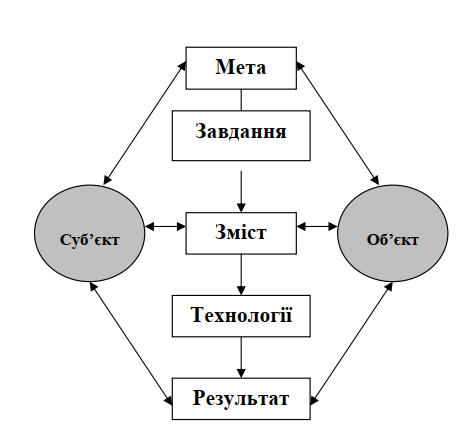 Рис. 1.1. Структура соціально-педагогічної діяльностіНа основі синтезу підходів, що розглянуті вище, структурного аналізу цієї діяльності як специфічного соціального явища, можна запропонувати таку схему соціально-педагогічної діяльності (див. рис. 1.1).У представленій схемі під суб’єктом соціально-педагогічної діяльностіслід розуміти соціальні інститути, неурядові організації, фізичних осіб, щоберуть участь у соціальному вихованні, вирішенні певних соціальнихзавдань, забезпечуючи сприятливі умови для соціалізації особистості.Об’єктами соціально-педагогічної діяльності є особи чи соціальні групи, якіпотребують підтримки та допомоги в процесі їх соціалізації. Вартозауважити, що коли соціально-педагогічна діяльність проводиться нарегіональному та місцевому рівнях, вона спрямовується на окремі об’єкти(діти та молодь з обмеженими функціональними можливостями, діти тамолодь, що живуть із ВІЛ, соціальні сироти тощо), а індивідуальний рівеньсоціально-педагогічної діяльності – це безпосередня робота з клієнтом(суб’єктом) на основі його запитів.Мета соціально-педагогічної діяльності полягає у створеннісприятливих соціокультурних умов соціалізації особистості і визначаєтьсясоціальною політикою держави та конкретизується низкою завдань.Зараз серед пріоритетних завдань соціально-педагогічної діяльностіможна виокремити:- зміцнення та активізацію адаптаційного потенціалу особистості;- збереження та покращання фізичного, психічного та соціальногоздоров’я особистості;- створення сприятливих умов в мікросоціумі для розвитку здібностей тасамореалізації особистості;- надання соціальної, психологічної, педагогічної підтримки та допомогиособистості;- попередження та локалізацію негативних впливів на особистістьфакторів соціального середовища.Зміст та технології, що використовуються в соціально-педагогічній діяльності, значною мірою залежать від особливостей суб’єкта й об’єкта, атакож напрямів цієї діяльності. Серед таких напрямів, перш за все, можнавиокремити соціальну профілактику, соціальну реабілітацію, соціально-культурну анімацію, соціальне обслуговування.З метою змістової деталізаціїсоціально-педагогічної діяльності коротко зупинимося на характеристиці цихнапрямів.Соціальна профілактикаяк напрям соціально-педагогічної діяльностіспрямована на превенцію соціальних проблем чи життєвих криз клієнтів,окремих груп або попередження ускладнення вже наявних проблем іскладається з комплексу економічних, політичних, правових, медичних іпсихолого-педагогічних заходів, спрямованих на попередження, обмеженнята локалізацію негативних явищ у соціальному середовищі. Соціальнапрофілактика ґрунтується на своєчасному виявленні та виправленнінегативних інформаційних, педагогічних, психологічних, організаційнихчинників, що зумовлюють відхилення в психологічному та соціальномурозвитку дітей тамолоді, в їхній поведінці, стані здоров’я, а також ворганізації життєдіяльності та дозвілля [30, с. 31]. В сучасній практицісоціально-педагогічної роботи розрізняють первинну, вторинну та третиннупрофілактику.Первинна профілактика в значній мірі носить інформаційнийхарактер і спрямована на формування в особистості неприйняття такатегоричну відмову від певних стандартів поведінки та негативних звичок.Її змістом є: надання підліткам та молоді інформації про наслідкиасоціальних дій, вживання різних видів алко-, нарко- та токсичних речовин;роз’яснення правових норм стосовно різних аспектів асоціальної поведінки;популяризація переваг здорового способу життя; формування у підлітків тамолоді навичок культурного проведення дозвілля; створення умов длясамореалізації особистості в різних видах творчої, інтелектуальної тагромадської діяльності.Вторинна профілактика має на меті обмеження поширення окремихнегативних явищ, що мають місце в суспільстві чи соціальній групі.Третинна профілактика – це комплекс соціальних, освітніх та медико-психологічних заходів, спрямованих на відновлення особистісного тасоціального статусу людини, повернення її в сім’ю, освітній заклад, трудовийколектив, до суспільно-корисної діяльності. Тому соціально-педагогічнадіяльність в межах третинної профілактики зосереджується в різноманітнихосередках допомоги особистості: реабілітаційних центрах, дружніх клінікахдля молоді, анонімних кабінетах.Отже, соціальну профілактику можна охарактеризувати як активний,поступальний процес створення умов і формування особистісних якостейлюдини, які підтримують її благополуччя [48, с. 55].Соціальна реабілітаціяв практиці соціально-педагогічної роботипредставляє собою комплекс заходів, спрямованих на відновленняпорушених чи втрачених індивідом суспільних зв’язків та відносин внаслідокстану здоров’я зі стійкими розладами функцій організму (інвалідність); змінисоціального статусу (безпритульні діти, біженці). Метою соціальноїреабілітації є повернення особистості до суспільно-корисної діяльності,формування позитивного відношення до життя, праці, навчання [30, с. 33].Найбільш розповсюдженими видами соціальної реабілітації в соціально-педагогічній діяльності є психологічна, педагогічна і професійна.Психологічна реабілітаціяспрямована на подолання в свідомості дитинуявлення про безвихідь її становища, відновлення захисних сил організму,формування впевненості та мотивації щодо подолання почуття тривоги,страху чи провини, психологічних комплексів, невпевненості у своїх силах,зміцнення активної, діяльноїособистісної позиції дитини.Педагогічний аспект соціальної реабілітації передбачає навчання,виховання та всебічний розвиток, в першу чергу, дітей з фізичними тарозумовими обмеженнями, створення умов для розвитку їх потенційнихможливостей. Його складовими є різні форми підготовки особистості дожиття в суспільстві та сім’ї, окремі напрями її професійної орієнтації танавчання певним видам трудової діяльності.Соціально-культурна анімація,перш за все, орієнтована на вирішенняпитань дозвілля різних груп населення та створення умов для самореалізаціїособистості в різних сферах творчої діяльності. Вона сприяє культурномурозвитку особистості шляхом організації такої практичної діяльності, якавідповідає інтересам та нахилам особистості. Реалізація напряму соціально-культурної анімації в соціально-педагогічній діяльності створює можливостідля організації взаємодії таких соціальних інститутів як сім’я, школа,позашкільні заклади, неформальні організації тощо.На сьогодні найбільш повну характеристику соціокультурної анімації якнапряму соціально-педагогічної діяльності пропонують Є.Б. Мамбетов таІ.І.Шульга, які виділяють такі її функції:- пристосування та включення до суспільного життя з метоюзабезпечення соціалізації особистості та підготовки її до численнихзмін, яківідбуваються в економічному та культурному життісуспільства;- виховну, яка забезпечує всебічний розвиток особистості;- рекреативну, котра пов’язана з можливістю реального культурногорозвитку особистості через практичну діяльність у вільний час [54].Поряд з поняттям «соціально-педагогічна діяльність»науковцямишироко використовується поняття «соціально-педагогічна робота».Безперечно, вони близькі за змістом, але не тотожні, оскільки поняття«робота»та «діяльність»не можуть тлумачитися однозначно.С.В. Толстоухова відмічає, що відсутність чіткого визначення поняття«соціально-педагогічна робота»пояснюється тим, що його зміст змінюєтьсязалежно від завдань, проблем, ідеології допомоги, від соціокультурних,історичних, економічних, національно-етнічних особливостей і умовсуспільства. Нам думається, що ці підходи більш доцільні прихарактеристиці поняття «соціально-педагогічна діяльність». Але ми повністюсолідарні з автором у тому, що „соціально-педагогічна робота як професійнадіяльність потребує в нинішній час уточнення своєї інваріантної структури,виявлення «системоутворюючих компонентів і характеристик» [48, с. 110].Отже, поняття «соціально-педагогічна робота» можна визначати якрізновид соціально-педагогічної діяльності, що здійснюється в певнійсоціальній інституції і яка спрямована на точно визначений об’єкт впливу.Виходячи з цього, в науковій лексиці доцільно говорити просоціально-педагогічну діяльність спеціаліста, соціально-педагогічну діяльність школи,соціальної служби тощо. Проте, в контексті того, на кого спрямованадіяльність, має сенс вести мову про соціально-педагогічну роботу з різнимикатегоріями дітей та молоді чи окремими соціальними групами, а зурахуванням місця, де вона відбувається, – про соціально-педагогічну роботув навчальному закладі, реабілітаційному центрі, громаді тощо. Просоціально-педагогічну роботу мова йде також у тому випадку, коли фахівецьпрацює з конкретною особистістю чи соціальною групою на рівні суб’єкт-суб’єктної взаємодії.Таким чином, поняття «соціально-педагогічна робота» характеризуєсоціально-педагогічну діяльність в площині безпосередньої соціальноїпрактики в чітко окреслених умовах. Саме в такому розумінні в подальшомуми будемо розглядати сутність соціально-педагогічної роботи в нашомудослідженні.В процесі соціально-педагогічної роботи з дітьми та молоддю в місцевійгромаді залежно від конкретних умов реалізуються профілактичні,реабілітаційні, культурно-дозвіллєві, просвітницькі програми, зміст якихобумовлений особливостями потреб та проблем різних цільових груп членівгромади.Слід зауважити, що сьогодні в різних інформаційних джерелахговориться як про соціальну роботу з дітьми та молоддю [18], так і про соціально-педагогічну роботу з ними [48]. Так, І.Д. Звєрєва в одному з перших фундаментальнихдосліджень з проблеми соціально-педагогічної роботи в Україні присвятилаокремий параграф обґрунтуванню педагогічної спрямованості соціальноїроботи з дітьми та молоддю як однієї з головних складових цієї роботи [58,с. 24-52]. Враховуючи теоретико-методологічні позиції цього автора, мивважаємо, що більш всеохоплюючим і точним у науковому плані є вживаннясловосполучення «соціально-педагогічна робота з дітьми та молоддю»,оскільки при цьому мова йде саме про формування особистості та підготовкуїї до соціального функціонування засобами освіти, виховання,психокорекційної роботи, психолого-педагогічної підтримки з урахуваннямпедагогічних можливостей різних агентів соціалізації.Особливо хочемо акцентувати увагу на тому, що соціально-педагогічнудіяльність, соціально-педагогічну роботу та соціальну роботу як різновидипрофесійної діяльності здійснюють в основному фахівці соціальної сфери. Втой же час у соціальній практиці широко використовується праця волонтерів,яку слід розглядати як соціально-педагогічну роботу та практичну соціальнуроботу, залежно від виконуваних ними завдань.Необхідність та затребуваність соціально-педагогічної діяльностісьогодні обумовлена безперервними процесами розвитку та протиріччями,що виникають у цих підсистемах. Виходячи з проведеного нами аналізу тапредмету нашого дослідження можна прогнозувати, що в подальшомусоціально-педагогічна діяльність буде розвиватися в напряму її змістовно-технологічної спеціалізації у відповідності зі специфікою об’єктів, суб’єктівта умов діяльності.1.2 Історичні засади становлення й розвитку соціальної роботи у територіальній громаді в Україні та за кордономЯк уже було зазначено вище, термін «соціальна робота в громаді» єпредметом вивчення багатьох українських і зарубіжних учених. Проведенийнауковий пошук засвідчує, що незважаючи на те, що «соціальна робота вгромаді» як поняття введено в науковий обіг тільки у середині ХІХ ст., надпроблемами проживання на певній географічно визначеній території задлягармонійного проживання, особистісного та суспільного розвитку, покращенняумов проживання і життєдіяльності людство замислювалося давно.Закономірно,що означені проблеми були предметом дослідження науковців у різні часи.Своїй появі та розвитку соціальна робота в громаді завдячуєпротестантському священику С. Бернету, який виступив на захист бідних іпригноблених жителів Англії. Він наполягав на створенні спеціальних поселень(сеттелмент-центрів) у бідних регіонах Англії задля надання освітніх ірекреаційних послуг їх жителям спеціально підготовленими особами, які бпроживали у тих же поселеннях. На кінець ХІХ ст. таких центрів у біднихрайонах Англії існувало 30. У них соціальну допомогу місцевим жителямнадавали студенти, які там і проживали.У 1889 р. Дж. Адамс й Е. Гейтс, перейнявшись ідеєю С. Барнедета,ініціювали створення Халл-Хауса (м.Чікаго, США), сеттелмент-центру дляемігрантів. У ньому працювали ясла, клуб для хлопчиків, декілька гуртків длядорослих і дітей, бібліотека, пральня, їдальня тощо.У кінці ХІХ ст. подібні сеттелмент-центри вже активно діяли в багатьохмістах США, Великої Британії та Німеччини. У їх структурі функціонувалипідрозділи, що працювали у сфері громадського здоров’я, надання медичних ісоціальних послуг, захисту прав дітей, самоосвіти дорослих, проведеннявільного часу тощо. Зміст і напрями роботи сеттелмент-центрів визначалися ірегулювалися відповідно до потреб жителів громади; послуги надавалися різнимкатегоріям і віковим групам мешканців[29].Безпрецедентне значення для розвитку соціальної роботи в громаді маликолоніальні офіси, які Англія відкривала у своїх колоніях. Такі офіси булиплацдармом для реалізації соціальної політики Англії на захоплених територіях,що зводилась до створення і розвитку поселень, які б працювали на благовеликої колоніальної держави [56].У 30-50-ті рр. ХХ ст. у Великій Британії, у період масового переселеннясільських жителів у щойно засновані міста, уряд країни, для спрощення процесуїх адаптації та асиміляції у містах, вирішив працевлаштувати у соціальнихагенціях так званих громадських працівників (“communityworkers”). Вонидопомагали новоприбулим «обжитися» у новому соціумі, створити груписамодопомоги, інтегруватися у нове середовище [32].Незважаючи на активне просування соціальної роботи в громаді напрактиці, науково-визнаним означене поняття стало лише на початку 60-х роківХХ ст., завдяки І. Цохазбенду (1968), який здійснив переворот у розуміннісоціальної роботи як професійного виду діяльності. Науковець виділивсоціальнуроботу в громаді як третій, окремий теоретично обґрунтований метод соціальноїроботи, який жодної практичної цінності, на той час, не мав [92].Варто зауважити, що до середини минулого століття у теорії та практицідомінували індивідуальний і груповий методи соціальної роботи, якізастосовувалися соціальними працівниками для: покращення умов соціалізації,особистісного розвитку, колективного благополуччя, превенції появисоціальнихпроблем у суспільстві, надання терапевтичної допомоги, підвищення рівняособистісної та соціальної відповідальності кожного члена громади, їхморальності й освіченості; активізації їх потенціалу задля розвитку як окремихчленів, так і всієї громади. Зростання чисельності незадоволенихі соціально вразливих осіб, неспроможність діючих соціальних агентствнадавати їм якісні послуги та задовольняти їхні потреби породжує виникнення у60-х роках ХХ ст. різноманітних рухів, які стають на захист соціально-пригноблених. Цей період науковці характеризують як «золотий вік» длярозвитку соціальної роботи в громаді, спрямованої на вирішення проблемшироких груп і верств населення[21].Перші спроби визначити їїмежі, схарактеризувати зміст і завдання такожмали місце в означений період[63] с. 35-39).70-ті роки ХХ ст. пов’язують із економічною кризою, зміною філософіїсуспільства, промоцією самодопомоги та допомоги з боку держави іхарактеризують як кінець «золотого віку» для соціальної роботи в громаді.Екологічний підхід, який інтегрував терапевтичний і реформістський, лежить воснові теорії та практики соціальної роботи; людина розглядається крізь призмусуспільних змін та постійного взаємозв’язку з суспільством [47]. Робота соціальних працівників у місцевих громадах зводитьсядо: надання консультацій, налагодження комунікацій і громадських слухань,обговорень для прийняття колективних рішень, попередження або вирішенняконфліктів, що виникали на тлі стрімкого економічного розвитку країн ісоціального розшарування суспільства [13].80-ті роки ХХ ст. асоціюються з холістичним підходом до організаціїсоціальної роботи в громаді. Недієвість державних програм у вирішеннісоціальних проблем і задоволенні потреб населення спровокували перехід віддержавного рівня надання соціальних послуг до місцевого. При цьому акцентробився на потребах та інтересах окремих жителів конкретних локальнихспільнот/громад та виробленні механізмів їх задоволення. Чинні провайдерисоціальних послуг виявилися не готовими до трансформації системи наданнясоціальних послуг на рівень локальної спільноти/громади. У зв’язку з цимутворилася велика ніша на місцевих рівнях, яку намагалися заповнили череззалучення самих жителів до вирішення власних проблем. При цьому акцентробився на конкретності дій і досягненні цілей [34]. Створення ідіяльність соціальних агентств на рівні локальних спільнот/громад якпровайдерів соціальних послуг [39]; запроваджені урядом грандовіпрограми, що передбачали закупівлю соціальних послуг у недержавнихорганізацій [63]сприяли розвитку соціальної роботи в громаді.Водночас місцеві органи влади разом із соціальними агентствами несли спільнувідповідальність за розвиток доступної і якісної системи надання соціальнихпослуг на рівні локальної спільноти/громади відповідно до потреб та інтересівспоживачів [7].Наступне десятиліття (90-ті роки ХХ ст.) характеризується глобальноютенденцією децентралізації соціальних послуг. Як розвинені країни світу, так і ті,що розвиваються, впроваджують ідею надання соціальних послуг на рівнілокальних спільнот. Це пов’язано з тим, що життя стає індивідуалізованим,люди пов’язують своє існування і реалізують себе у невеликих спільнотах,групах, які, найбільшою мірою, відповідають їхнім потребам та інтересам.Держава стає неспроможною задовольнити потреби усіх громадян. Державніцентралізовані соціальні установи не здатні надавати якісні і доступні послугивідповідно до потреб кожного громадянина; є неефективними, скорішебюрократичними установами. Організація соціальної роботи на рівні громади, яксистеми надання соціальних послуг відповідно до потреб населення, виявиласябільш дієвою, ефективною та менш обтяжливою для державного бюджету[82].П. Белдок (1974) у своїй праці «Робота в громаді та соціальна робота»[19] виділив чотири основних етапи в історіїстановлення соціальної роботи в громаді у Великій Британії:перший(1880-1920 рр.) – поява соціальної роботи як професії – соціальнаробота в громаді є одним із напрямів соціальної роботи; асоціюється здіяльністю волонтерських організацій у сфері надання соціальних послуг,створенням для координації їхньої роботи Національної ради соціальногообслуговування на державному рівні та Рад соціального обслуговування як їїструктурних підрозділів на рівні громад;другий(1920-1950 рр.) – розвиток ідеї сусідства/громади – пов'язаний ізнеобхідністю систематизації і структурування категорій соціальної роботи;асоціюється з зростанням ролі місцевих органів влади у розвитку міст та увагоюдо сеттелментських рухів; відстоюванням ідеї побудови статичного, ієрархічногосуспільства з широкими перспективами, чітко виокремленим середнім класом,який урівноважував суспільну систему, ініціював зміни на рівні громад;третій(1960-1970 рр.) – наголос на професійному, консенсусномупідходах – виокремлення роботи в громаді як окремого напряму соціальноїроботи, розвиток основних її сфер та категорій клієнтів, формуванняпонятійного апарату та напрямів її реалізації, планування та організації налокальному рівні; популяризація діяльності фахівців із соціальної роботи вгромаді; публікація наукової праці «Робота в громаді та соціальні зміни»[9];четвертий (1970-1990 рр.) – період радикально налаштованих соціальнихрухів – асоціюється з експансією соціальної роботи в громаді як професії;розвитком професійної підготовки фахівців із соціальної роботи в громаді;розробкою та реалізацією моделей, тактик, утвердженням методів соціальноїроботи в громаді.Узагальнюючи напрацювання зарубіжних науковців, однією з першихсеред українських науковців аналіз процесу становлення соціальної роботи вгромаді закордоном здійснила О. Безпалько (2005). Розвиток соціальної роботивгромаді, зародження окремих напрямів і форм означеного виду діяльності за кордоном дослідниця пов’язує з зародженням сеттелмент-центрів, створенням іфункціонуванням соціальних установ на локальних рівнях у різних країнах[29. с. 28-40]. До них науковець відносить:- громадські центри, які активно діють у громадахВеликої Британії, Канади, Німеччини, США, Франції, Швейцарії; працюють ізрізними категоріями населення для організації навчання, дозвілля оздоровлення;- сімейні центри, діяльність яких спрямована на зміцненнявнутрішньо сімейних стосунків між дорослими і дітьми, створення атмосферидовіри, взаєморозуміння і підтримки, попередження і розв’язання конфліктів уродині. Діють такі центри в Австрії, Угорщині та Німеччині;- інформаційні центри– функціонують в Австрії для надання соціальної,психологічної та педагогічної допомоги підліткам в кризових ситуаціях;- центри громадського виховання–з’являються на початку 80-х років у Великій Британії та спільно з молодіжнимиорганізаціями працюють з метоюсоціалізації підлітків і молоді шляхоморганізації та проведення різноманітних соціально-культурних заходів; - культурно-дозвіллєві центри, які активно функціонують у Франції. Їхдіяльність спрямована на розвиток молодих людей через залучення їх до різнихвидів творчої роботи: ліплення, театрального мистецтва, живопису, співу тощо;- різноманітні клуби та гуртків за інтересами, які є надбанням ХХ ст.таких країн як Данія, Польща, США, Швеція. Вони працюють з метоюзадоволення різноманітних потреб та інтересів (музичних, художніх,поведінкових, спортивних, дозвіллєвих, освітніх) різних верств і віковихкатегорій населення за місцем їхнього проживання [22с. 28-40].Результати аналізу наукової літератури дають підстави для виокремлення 20-80 років ХХ ст. вісторії становлення соціальної роботи в громаді за кордоном (Велика Британія,Канада, Індія, Німеччина, США) як періоду: трансформації системи наданнясоціальних послуг з державного на локальний рівень; організації діяльностісоціальних служб у громаді, розвитку професіоналізму і компетентності їїпрацівників; залучення жителів громади до вирішення власних проблем,задоволення потреб та інтересів; ініціювання боротьби за зміни у суспільстві,права соціально вразливих категорій населення тощо. Закономірно, що низкавчених [34] досліджували цей феномен і можливості його апробації в різнихкраїнах світу.Узагальнюючи вище зазначене, зауважимо, що у зарубіжній науковійлітературі існують різні підходи до розуміння сутності, змісту й особливостейреалізації соціальної роботи в громаді. Її зміст зводиться до наданнякваліфікованої допомоги, послуг для задоволення потреб і вирішення якіндивідуальних проблем окремих жителів громади, груп, так і самої громади якоб’єкта через: залучення до роботи професійних фахівців, активізації жителівгромади; кооперації внутрішніх інституцій з зовнішніми та членами громади;оцінки потреб у соціальних послугах, їх планування і замовлення, моніторингу йоцінки їх якості[53]. Соціальна робота угромаді, на думку Д. Бренкус, є різновидом соціальної роботи і реалізується натрьох рівнях: мікро-, макро- та мезорівень (рис. 1.2.).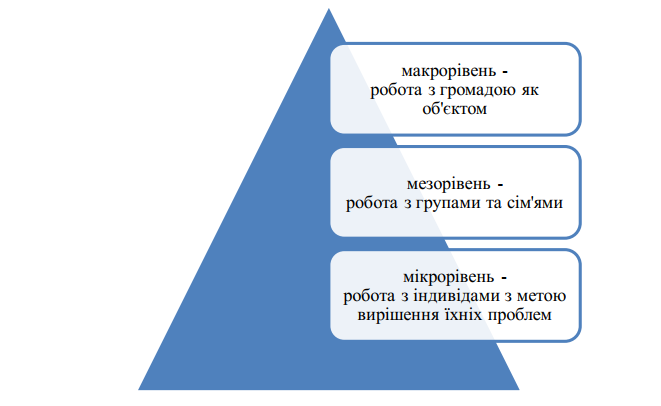 Рис. 1.2. Рівні соціальної роботи у громаді за Д. БренкусомНа думку М. Майо, соціальна робота в громаді реалізується на базовомурівні, що передбачає організацію і реалізацію соціальної роботи за місцемпроживання клієнтів; рівні місцевих соціальних агенцій, діяльність якихспрямована на реалізацію соціальної політики держави на локальному рівні[31].Подібною є позиція Дж. Боппа і М. Боппа, які вважають, щосоціальна робота в громаді зводиться до: надання соціальних послуг урядовими йгромадськими організаціями на локальному рівні та до активізації самих членівгромади, їх залучення до вирішення наявних у спільноті соціальних проблем.На активному залученні людей до розв’язання власних проблем іпроблем усієї громади, налагодженні ефективних взаємостосунків міжіндивідами, групами, організаціями в громаді наголошує А. Твелветріз (1991).Науковець стверджує, що особа при потраплянні у складні життєві обставини маєсамостійно визначити свої потреби і проблеми, права, визначити цілі та способиїх досягнення; при цьому зважати на права та бажання інших членів громади. Діяльність місцевих органів влади у громаді є не меншважливою ніж діяльність самих членів громади. Залучення кваліфікованих фахівців до інформування населення про події,що мають місце в громаді, соціального супроводу, підтримки й ініціювання змін єне менш важливим, на думку А. Твелветріза, ніж безпосередня участь самихчленів громади у прийнятті рішень, спрямованих на покращення їхньогожиттєіснування[21].Схожу позицію займає Г. Чейнен, який визначає роботу в громаді «якактивізацію безоплатної, самомотивованої діяльності мешканців, що відображаєабо стосується сумісного життя чи умов їх життєдіяльності; залучення до роботиорганів місцевої влади або інших дійових осіб задля мобілізації та активізаціїмісцевих жителів» [14].На налагодженні й ініціюванні різного роду зв’язків, контактів як в серединігромади між її членами, групами чи організаціями, так і ззовні задля посиленнявідчуття приналежності до конкретної соціальної спільноти наголошує М. Пейн[39]. Науковець виділяє чотири основних напрями соціальноїроботи в громаді: налагодження та координація діяльності різного роду соціальних агенційу межах громади;створення можливостей і залучення членів громади до участі у їїрозвитку, прийняття та реалізації управлінських рішень задля покращення умовжиттєіснування в громаді;аналіз соціальних проблем і потреб жителів громади та здійсненнясоціального планування і замовлення соціальних послуг задля їх задоволення;розвиток системи взаємодопомоги та соціальної допомоги через залученняволонтерів, груп взаємодопомоги та кваліфікованих спеціалістів [12].М. Ромм зводить соціальну роботу в громаді до діяльності різноманітнихсоціальних служб і соціальних працівників для вирішення соціальних проблем ізадоволення потреб представників різних соціальних груп у межах громади;реалізацію соціальних програм і проектів, громадських ініціатив задляпокращення умов життєдіяльності жителів громади [69].На основі аналізу різних наукових підходів до визначання сутності, змістусоціальної роботи в громаді Т. Петреко виокремила базові принципи її реалізації:автономність – кожен член громади має право на самовираження і свободу,на власний вибір, власну думку, можливість бути «господарем» свого життя;благодійність і доброзичливість– опирається на цінність добра, йоготворення для інших;соціальної справедливості– у громаді має бути справедливий розподілресурсів, виключене пригноблення і дискримінація по відношенню до членівгромади чи окремих груп [25].Натомість Б. Дженсон виділяє етичні принципи роботи соціальнихпрацівників у громаді ,такі як: збереження життя / право на існування; чесність /право на достовірну інформацію; конфіденційність/ повага до особистого життя;рівний доступ до ресурсів, послуг і можливостей; право на покращення здоров’я,безпечне проживання [8].В Україні, до основних етапів становлення та розвитку соціальної роботи вгромаді, на думку О. Безпалько, можна піднести:період Київської Русі – існування первинних, землеробських громад –люди об’єднувалися з власної волі, переслідуючи особисті інтереси;ХVІ-XVII ст. – діяльність братств – міщани об’єднувалися задлявирішення власних проблем, здійснення просвітницької та філантропічної
діяльності;ХV-XIХ ст. – існування селянських громад – селяни гуртувалися задлявзаємодопомоги, соціальної підтримки бідних і знедолених; громада опікуваласяшколою, церквою, медициною, убогими та сиротами;друга половина ХІХ – початок ХХ ст. – створення громадськихорганізацій, гуртків, які називалися «Громадами» – прогресивна інтелігенціяоб’єднувала зусилля задля здійснення просвітницької, видавничої діяльності,сприяння моральному і матеріальному розвитку людей, соціальній підтримцісоціально незахищених верств населення в межах територіальної громади;60-80-ті роки ХХ ст. – організація соціально-виховної роботи з дітьми імолоддю за місцем їхнього проживання, діяльність клубів за інтересами, гуртків;90-ті роки ХХ ст.– становлення соціальної роботи як професії, розвитоксоціальних служб, установ та організацій, які надають різного роду послугидітям, молоді і сім’ям на місцевому рівні.Початок ХХІ ст. є новим етапом у становленні соціальної роботи в громаді.Децентралізація, створення об’єднаних територіальних громад (ОТГ)покладають вирішення значної часки питань, в тому числі і у сфері соціальногозахисту населення, на ОТГ. У зв’язку із цим змінюється базові підходирозуміння сутності самого поняття «соціальна робота в громаді», розширюєтьсяфункціональне поле та рольовий репертуар фахівця, що працює у сфері наданнясоціальних послуг «на місцях». У сучасних умовах акцент робиться на розвиткусоціальної роботи в ОТГ, що передбачає створення та діяльність різноманітнихсоціальних агентств з метою: надання передбачених законодавством соціальнихпослуг цільовим категоріям населення на локальному рівні, в межах географічновизначених кордонів громади; активізації населеннязадля розвитку громади та покращення умов життєдіяльності в ній.В останні роки на переформатуванні основних підходів до розуміннясоціальної роботи в громаді як професійної діяльності та побудови новоїпарадигми соціальної роботи як сфери надання соціальних послугкомпетентними фахівцями диференційовано й адресно залежно від потребоб’єкта на різних рівнях (мікро-, мезо- та макро-) та різним категоріям клієнтів [18 с. 113-118] наголошують українські [36с. 18-27], Д. Лиховідс., І.Лисенко, Т. Семигіната інші) та зарубіжні (Д. Дастін, К. Лаєнс, Дж. Фук [74] таінші) науковці.Згідно сучасних підходів соціальна робота в територіальній громаді вУкраїні зводиться до надання соціальних послуг. Зазначимо, у науковійлітературі запропоноване поняття трактується по-різному. «Соціальні послуги»є складовими системи соціального захисту населенняі визначаються як будь-які послуги,що надаються як державними, так і громадськими організаціями, приватнимипідприємцями вразливим категоріям осіб з метою покращення умов їхньогоіснування [22].Систематизація наукових доробок вітчизняних дослідниківдаєзмогу стверджувати, що соціальні послуги – це послуги, спрямовані в першучергу на вирішення проблем і задоволення потреб окремої особи, конкретноїцільової аудиторії, групи осіб, які перебувають у СЖО і не можуть самостійно їхподолати,надаютьсяповноваженимизакономсуб’єктами[41 c. 76-79] для відтворення або покращення умовжиттєдіяльності таких осіб, повернення їх до повноцінного існування через усунення або максимальногозменшення негативного впливу на об’єктів та спонукання їхдо наснаження й отримання нового досвіду [11. с. 154].На економічній значущості соціальних послуг наполягає К. Гафарова (2011)та О. Черниш (2006). Науковці переконані, що соціальні послуги задовольняють«людські потреби соціального характеру через корисний ефект нематеріальноїформи і надаються на безоплатній або комерційній основі на національному,наднаціональному рівнях», що призводить до покращенняякості життя їх отримувачів і суспільства загалом [92].К. Дубич під «соціальними послугами» розуміє «сукупність заходів, щоспільно формуються та вживаються органами державної влади, фізичними особамита недержавними організаціями, спрямованих на пом’якшення або подоланняскладних життєвих обставин, соціального становища окремих осіб чи групнаселення та повернення їх до повноцінної життєдіяльності» [19, c. 53].Згідно з Законом України (ЗУ) «Про соціальні послуги» (2003 р.) соціальніпослуги – це комплекс заходів з надання допомоги особам, окремим соціальнимгрупам, які перебувають у складних життєвих обставинах і не можутьсамостійно їх подолати, з метою розв’язання їхніх життєвих проблем. У тому ж Законі зазначено, що складні життєві обставини(СЖО) – це обставини, спричинені інвалідністю, віком, станом здоров’я,соціальним становищем, життєвими звичками і способом життя, внаслідок якихособа частково або повністю не має (не набула або втратила) здатності чиможливості самостійно піклуватися про особисте (сімейне) життя та братиучасть у суспільному житті.Соціальні послуги надаються відповідними органами державноївиконавчої влади, органами місцевого самоврядування, які отримали віддержави відповідні повноваження та взяли на себе відповідальність заефективність, якість і вчасність їх надання. Повноваження щодо надання такихпослуг відповідно до встановлених державних стандартів можуть бутиделеговані від органів державної влади, державних організацій до недержавних(суб‘єктам підприємницької діяльності, громадським і благодійним організаціямта ін.) у порядку визначеному чинними нормативно-правими актами.У соціальній роботі поняття «соціальні послуги» характеризують як:загальний принцип, механізм фінансування соціальної сфери;технологію соціальної роботи, реалізація якої передбачає вирішенняпроблем клієнтів;заходи, спрямовані на боротьбу з бідністю.До основних видів соціальних послуг, що гарантуються державою тапередбачені до надання на рівні ОТГ, відносять:психологічні (надання консультацій та порад з питань психічного здоров’я,поліпшення взаємин та ін.),соціально-педагогічні (проведення консультацій, бесід щодо покращеннявиховного потенціалу сім’ї, обізнаності батьків у вихованні дітей та ін.),соціально-економічні(сприяння у працевлаштуванні, отриманнігуманітарної і грошової допомоги, сприяння у вирішенні житлових питань та ін.),юридичні (надання консультацій з питань чинного законодавства, захистправ та інтересів осіб, які перебувають у складних життєвих обставинах та ін.),інформаційні(надання інформації про установи, розповсюдженняінформаційних листівок, написання профілактичних статей в ЗМІ та інше),соціально-медичні(сприянні у наданні медичної допомоги, профілактиказахворювань та ін.) [42, с. 58].До основних форм надання соціальних послуг, згідно ЗУ «Про соціальніпослуги», належать:матеріальна допомога – надається особам, які перебувають в СЖО увигляді грошової або натуральної допомоги;соціальне обслуговування, яке здійснюється за місцем проживання особи, устаціонарних установах або закладах інтернатного типу, реабілітаційнихцентрах, у закладах денного, тимчасового або стаціонарного перебування,територіальних центрах соціального обслуговування та закладах із соціальноїпідтримки населення.За способом надання соціальні послуги поділяють на:базові – надаються на постійній або систематичній основі і непередбачають комплексної допомоги (консультування, інформування,представництво інтересів, надання притулку тощо);комплексні – передбачають комплексну допомогу (соціальний супровід,соціальна адаптація, реабілітація, інтеграція, реінтеграція, кризове втручання,догляд, підтримане проживання);технічні – мають на меті надання натуральної допомоги (засобів гігієни,продуктів харчування, одягу, взуття, транспортні послуги тощо);екстрені – передбачають екстрене втручання в ситуацію, що склалася[51].Основними принципами, яких варто дотримуватися при наданнісоціальних послуг є: адресності, індивідуального підходу, доступності,відкритості, добровільності, гуманності, комплексності, ефективності,законності, соціальної справедливості, конфіденційності, дотримання державнихстандартів надання соціальних послуг, професійної етики [32].Отже, соціальні послуги – це послуги, що надаються з метою задоволенняпотреб і вирішення проблем осіб/груп, що перебувають в СЖО згідно державнихзобов’язань і гарантій, регламентованих та визначених нормативно-правовимиактами. Вони є не результатом діяльності, а самою діяльністю соціальних служб,установ та організацій щодо вирішення проблем або задоволення потреб осіб/сімей,які перебувають у СЖО і не можуть самостійно їх вирішити. Послуги можутьнадаватися як державними, так і громадськими організаціями, приватнимипідприємцями на платних або безоплатних засадах згідно чинного законодавства івідповідно до державних стандартів.В Україні гарантом надання соціальних послуг є держава, тоді як вдемократичних країнах світу держава лише бере на себе зобов’язання створитисприятливі правові умови для надання соціальних послуг, а її рівноправнимипартнерами у вирішення соціальних питань виступають бізнес та громадянськесуспільство. Держава за кордоном (Великобританія, Німеччина, США) забезпечуєзначну частину фінансування самих послуг, а також громадських організацій, якихзалучає до їх надання населенню (Кравченко, 2014). В Україні держава регулює іфінансує систему надання соціальних послуг [46]. Є вже певнізрушення через залучення громадських організацій, приватних підприємців донадання соціальних послуг тим, хто цього потребує.Останніми роками (2012-2019 рр.) в Україні відбувається процесдецентралізації системи соціального захисту населення, що передбачаєімплементацію нових моделей надання соціальних послуг на локальному рівні врамках реалізації механізму соціального партнерства «держава – громада –центринадання соціальних послуг» (рис. 1.3).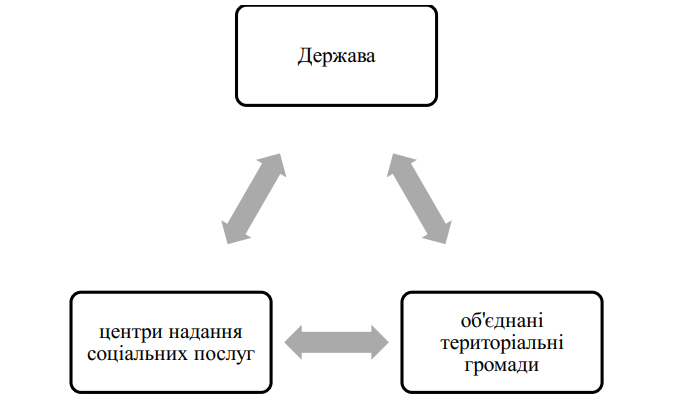 Рис. 1.3. Надання соціальних послуг в ОТГ.Згідно процедури реалізації цього механізму, забезпечення надання якісних ідоступних соціальних послуг тим, хто цього потребує здійснюється за допомогоюстворення нових або залучення діючих соціальних агентств державної чинедержавної форм власності, розташованими в ОТГ або на території суміжнихгромад шляхом налагодження партнерського співробітництва або замовленняпослуг на основі оцінки потреб громади у послугах [22].Диверсифікація ринку соціальних послуг, поява нових провайдерів, упровадженнясоціального замовлення, залучення недержавного сектору, на нашу думку, дастьможливість підвищити якість соціальних послуг та оцінити їх реальний вплив назміни, покращення умов життєдіяльності окремих споживачів, громади тасуспільства вцілому. Забезпечення реалізації ефективного механізму наданнясоціальних послуг за місцем проживання клієнта дасть можливість максимальноохопити послугами найбільш уразливі категорії населення, здійснювати раннєвиявлення тих, хто опинився у СЖО та своєчасно надавати їм необхідну допомогу.Боротьба за клієнта дасть поштовх до модернізації діючих соціальних агентств,залучення додаткового фінансування з альтернативних джерел, переосмисленняпроцесу надання соціальних послуг і розширення їх переліку, планування самогопроцесу їх надання з орієнтацією на потреби та інтереси клієнтів конкретної ТГ.Головними дійовими особами в ТГ у сфері надання соціальних послуг єфахівці з соціальної роботи, представники державних органів влади, недержавногосектору (релігійних організацій, благодійних фондів тощо), експерти та членигромади. Останні відіграють домінуючу роль, так як соціальна робота в громадіспрямована на самоактуалізацію членів громади, їх самовдосконалення та розвитокчерез участь у різноманітних колективних заходах [18]. Тоді якфахівці з соціальної роботи здійснюють регулювання, стимулювання соціальнихініціатив мешканців громади; працюють над розробкою тареалізацією соціальних програм і проектів, спрямованих на задоволення потреб івирішення проблем жителів громади; налагоджують партнерську взаємодію здержавними органами влади різних рівнів, вузькоспеціалізованими соціальнимислужбами, установами та організаціями державної або недержаної форм власності,структурами, групами всередині громади задля ефективної роботи в напрямкупокращення умов життєдіяльності населення.Систематизація наукових напрацювань стосовно визначення соціальноїроботи в громаді даєзмогу стверджувати, що тільки за умови діяльності на локальному рівнікваліфікованих фахівців, вона буде ефективною та дієвою в напрямі: задоволенняпотреб і вирішення проблем клієнтів; залучення, активізації членів громади довирішення власних проблем; прийняття управлінських рішень; розподілу наявнихресурсів і залучення нових, необхідних тощо.Діяльність соціального працівника в громаді, територіальній громаді єполівалентною за своєю природою: соціальний працівник працює з кожнимокремим випадком на рівні клієнта/групи/організації та несе особистувідповідальність за якість наданих ним послуг [92]. Попередження появи соціальних проблем, профілактика складнихжиттєвих обставин, безпосереднє надання соціальних послуг потенційним клієнтамє першочерговими завданнями соціального працівника в громаді. До основнихобов’язків фахівця з соціальної роботи в територіальній громаді належать: збірнеобхідної інформації, аналіз соціальних проблем, планування діяльності з наданнядопомоги тим, хто цього потребує; налагодження кооперації; наданнякваліфікованої консультативної допомоги, послуг із медіації, реалізаціюпревентивних заходів, руйнацію стереотипів, деривацію, супровід, підтримку таінформування населення про соціальні послуги [64, с. 11-27].На основі аналізу наукових праць з проблеми дослідження виокремлено основні принципи, на яких ґрунтується процес надання соціальнихпослуг в ТГ:холістичний– передбачає ставлення до усіх споживачів соціальних послуг якдо особистостей із різними фізіологічними, когнітивними, особистісними таіншими потребами і проблемами;неперервного догляду– надання соціальних послуг із врахуванням віковихпотреб отримувачів та протягом усього життя;орієнтації на потреби клієнта– планування і замовлення соціальних послугвідповідно потреб клієнтів та їх надання за місцем проживання реципієнтів;деінституалізації– реінтеграція й адаптація споживачів соціальних послуг уродинному середовищі, місці їх проживання, соціальних службах в ТГ;нормалізації й інтеграції у суспільство– популяризація повноцінного життяу спільноті за умови повної інтеграції у суспільство;дестигматизації– сприйняття клієнта таким, яким він є, з повагою до йогочесті та гідності; боротьба з стигмами, що панують у суспільстві;доступності – максимальне наближення надання соціальних послуг до місцяпроживання клієнта [82].Отже, початок становлення і розвитку соціальної роботи в громаді,територіальній громаді пов’язують із періодом заснування першихсеттелментськихрухів, що мали місце у колоніальних державах. Найбільш важливим для процесу їїстановлення як професійного виду діяльності мали 60-ті роки ХХ ст. та початок ХХІст. – період глобалізаційних змін у соціальній роботі. Варто зауважити і наявністьзакордоном різних підходів до розуміння сутності, змісту соціальної роботи вгромаді, ролі соціального працівника та її жителів в процесі ініціювання, прийняттята реалізації рішень, спрямованих на покращення життя членів громади. Водночас,актуальності набуває дослідження становлення соціальної роботи в Україні, про щомова піде у наступному підрозділі дисертаційного дослідження.Висновки до першого розділуСоціально-педагогічна робота розглядається як різновид соціально-педагогічної діяльності, який здійснюється у певній соціальній інституції та спрямований на точно визначений об’єкт впливу. У контексті того, кого стосується діяльність, соціально-педагогічну роботу спрямовують на різні категорії дітей, молоді, дорослих або окремі соціальні групи, а з урахуванням місця, де вона відбувається, розрізняють соціально-педагогічну роботу в закладі освіти, реабілітаційному центрі, притулку, громаді тощо.З позицій соціально-педагогічного підходу в дослідженні визначено, що територіальна громада є соціальною системою мезорівня соціального середовища, яку характеризують такі складові: природно-економічні особливості місцезнаходження; соціокультурні традиції населення; групи людей за ґендерно-віковими характеристиками; сукупність закладів соціальної інфраструктури (навчальні та позашкільні заклади, соціальні служби, соціокультурні заклади, медичні установи тощо); органи місцевого самоврядування та місцевої виконавчої влади; неурядові організації.Саме ці складові вказують на особливості та відмінності між різними територіальними громадами, що, у свою чергу, обумовлює і особливості процесу соціалізації дітей та учнівської молоді, які проживають на їхній території. У результаті застосування історико-ретроспективного методу в розділі визначено особливості розвитку соціально-педагогічної підтримки дітей і молоді в громадах різного типу (православних братствах, сільських громадах, містах, мікрорайонах міст, громадських об’єднаннях), охарактеризовано зміст і форми соціальної підтримки та соціально-педагогічної роботи з дітьми та молоддю в історичній ретроспективі. Проведений аналіз засвідчує, що традиції благодійності, соціальної опіки різних категорій дітей і молоді були важливою складовою суспільного життя в громадах України. Вивчення та узагальнення такого досвіду є актуальним як у науковому плані, так і в практичному застосуванні.Не менш цінним для теорії й практики соціально-педагогічної роботи з дітьми та учнівською молоддю в територіальній громаді є вивчення зарубіжного досвіду такої роботи та його застосування у вітчизняних умовах. У результаті дослідження визначено, що у громадах за кордоном діє розгалужена мережа установ та соціальних служб для різних цільових груп дітей і молоді (громадські центри, сімейні центри, інформаційно-консультативні пункти, кризові центри для різних категорій клієнтів, клуби, культурно-дозвіллєві центри, молодіжні служби, дитячі та молодіжні центри тощо), реалізуються різні місцеві соціальні програми та проекти для дітей і молоді за кошти місцевих громад і спонсорів. У громадах зарубіжних країн велика увага приділяється розвитку та підтримці місцевих ініціатив, роботі щодо залучення дітей та молоді до участі в житті своєї громади. У зарубіжних країнах значну роль відіграють неурядові організації, які разом з державними закладами є повноправними суб’єктами соціально-педагогічної роботи з дітьми та молоддю в місцевих громадах.РОЗДІЛ 2. СУЧАСНИЙ СТАН ТА ОСОБЛИВОСТІ ЗДІЙСНЕННЯ СОЦІАЛЬНО-ПЕДАГОГІЧНОЇ РОБОТИ З ДІТЬМИ ТА МОЛОДДЮ В ТЕРИТОРІАЛЬНІЙ ГРОМАДІ2.1. Сучасні підходи до організації соціально-педагогічної роботи в громадіЗараз в Україні соціально-педагогічна робота в громаді як один із видівпрофесійної соціально-педагогічної діяльності перебуває в фазі свогостановлення. Вивчається та узагальнюється досвід організації цієї роботи,здійснюються перші спроби її теоретико-методологічного обґрунтування .У більшості праць вітчизняних науковців [60]соціально-педагогічна робота значною мірою розглядається з позиціїінтерпретації зарубіжного досвіду соціальної роботи, яка включає окреміелементи педагогічної діяльності, в тому числі деякі аспекти роботи з дітьмита молоддю на рівні громади. На нашу думку, зараз такий підхід до вивченняцього питання є повністю виправданим саме через його недостатнюдослідженість та відсутність значимого вітчизняного досвіду роботи вгромаді. Саме тому для визначення змісту та особливостей організаціїсоціально-педагогічної роботи в громаді дуже важливо проаналізувати таузагальнити існуючі концепції та підходи щодо організації такої роботи вгромадах, які визначено в роботах зарубіжних авторів [23].Вивчення та узагальнення багаторічного досвіду діяльностісоціальних працівників у Великобританії, США, Німеччині, Канаді та іншихкраїнах, результати якого будуть представлені в нашому дослідженні, станеосновою для обґрунтування концептуальних засад соціально-педагогічної роботи з дітьми таучнівською молоддю в територіальних громадах України,з урахуванням сучасних тенденцій суспільного розвитку.У міжнародній практиці робота в громаді розглядається, в першу чергу,як невід’ємна складова професійної діяльності соціальних працівників щодорозв’язання певних проблем громади. Саме такий підхід представлено вновій дефініції соціальної роботи, яка, за визначенням Міжнародноїфедерації соціальних працівників, включає ті види діяльності, що традиційновважалися властивими роботі в громаді: вирішення соціальних проблем нарівні взаємодії людини та її середовища, сприяння змінам в житті громад,допомога людям в отриманні послуг та ресурсів за місцем проживання [51,с. 67-68].Соціальна робота в громадах у США має більш повне змістовенаповнення і включає елементи соціальної політики. Вона отримала назву «макропрактики соціальної роботи» [39, с.22]. За визначеннямамериканських авторів, вона реалізується через участь соціальнихпрацівників у діяльності щодо:- розвитку місцевої спільноти шляхом стимулювання, координаціїіндивідуальних і групових дій щодо вирішення наявних проблем;- соціального планування, формування політики і стратегії різнихорганізацій з питань соціального захисту, освіти та охорони здоров'я;- організації публічних соціальних акцій та суспільних кампаній,спрямованих на зміну існуючої законодавчої та організаційноїпрактики, що стоїть на заваді реалізації основних громадянських правсоціально незахищених груп населення, тощо [40].Канадська модель організації соціальної роботи в громаді має своїособливості, які проявляються в тому, що ця робота визначається яклокальний рівень практичної соціальної роботи і передбачає наданнясоціальних послуг членам різних територіальних і громадських об’єднань,орієнтуючись, в першу чергу, на потреби членів таких громад [68, с. 182].Представник німецької школи соціальної роботи І. Нойфельд значнорозширює змістове наповнення соціальної роботи в громаді, характеризуючиїї не лише як метод, але й як принцип соціальної діяльності, який, на відмінувід індивідуалізованих підходів, спрямовує соціальну роботу на досягненняпевних суспільних змін. На його думку, соціальна робота в громаді інтегруєрізні методи не лише з арсеналу соціальних працівників та соціальнихпедагогів, але й окремі політичні методи. Посилаючись на досвід роботинімецьких соціальних служб, І. Нойфельд зазначає, що головною метоювдосконалення соціальної роботи в громаді залишається кооперація діяльності регіональних фахівців та активізаціярізних груп населення (дітей,молоді, літніх людей, домогосподарок тощо). В центрі соціальної роботи вгромаді повинні бути проблеми повсякденного життя людей та залучення їхдо солідарних дій [30, с. 143-44].Позиції, близькі до викладених, розділяє російський вчений М.В. Ромм,характеризуючи роботу в громаді як різновид методів соціальної роботи. Вінпідкреслює, що вона базується на взаємодії соціальних служб і соціальнихпрацівників, а також соціальних педагогів з представниками різнихсоціальних груп на місцевому чи регіональному рівнях. При цьому допріоритетних завдань роботи в громаді М.В. Ромм відносить: розвитоксоціальних зв’язків у громаді та організацію системи взаємодопомоги йкоординації дій спільноти; підтримку та розвиток громадських ініціатив,спрямованих на зміну ситуації; розробку, впровадження та оцінкуефективності соціальних програм і планів діяльності організацій, робота якихпов’язана з питаннями соціального добробуту населення на локальному рівні.Реалізація цих завдань має бути спрямована на досягнення мети – активізаціїрозвитку громади і покращання моделі її життєдіяльності [78, с. 32].Його співвітчизниці Т.Ф. Золотарєва та М.Р. Мінгалієва визначаютьсоціальну роботу в громаді як метод, що дозволяє розширити масштабсоціальної допомоги населенню в місцевих кварталах, громадах. На їхдумку, частіше всього вона інтегрує всі інші методи, коли перед соціальнимпрацівником стоїть завдання досягти того, щоб клієнт розумів тіснийвзаємозв’язок особистих і суспільних проблем [64, с. 19].Як засіб соціально-педагогічного задоволення інтересів, потреб таочікувань людей розглядає соціально-педагогічну роботу в громадіЛ.Є.Нікітіна. Вона наголошує, що це метод, який має бути спрямований навизначення суті проблем, аналіз причин, розробку планів, стратегій, пошукресурсів, виявлення та залучення до соціальної роботи громадських лідерів,розвиток взаємодії між членами громади [29, с. 28].Відомий російський теоретик І.Г. Зайнишев розглядає соціальнуроботу в громаді як професійну допомогу індивідам, групам, колективам, щопроживають на одній території. Провідною метою такої роботи, на йогодумку, є кооперація зусиль фахівців соціальної сфери, які працюють вмісцевій громаді, та активізація різних груп населення. Досягнення цієї метиможливо за таких умов: використання комплексу методів соціальноїдіагностики, соціального прогнозування, соціального плануваннямісоціального середовища; розвитку системи місцевого самоврядуваннята доброчинної діяльності в громаді [43, с. 40].Результати проведеного аналізу засвідчують, що вітчизняні та зарубіжнінауковці виділяють два підходи до розуміння соціальної роботи в громаді.При першому підході вона розглядається як метод, а при другому – якрівень соціальної роботи.Перший підхід значною мірою базується на класифікації Мері Річмонд,яка запропонувала три класичні методи соціальної роботи у своїй праці «Соціальні діагнози»: індивідуальний, груповий та метод роботи в громаді.Розвиток і дієвість цих методів, на її думку, визначається соціальним станомсуспільства. Вона наголошувала, що «соціальний діагноз ... можна описатибільш точно, коли є можливість охарактеризувати особистість відносноінших людей, від котрих вона залежить і котрі залежать від неї, а такожвідносно соціальних інституцій громади» [34, с. 90].Представники другого підходу (В.Г. Бочарова, М.П. Гур’янова,Т.Є.Демідова, Є.І. Холостова) виходять з того, що, залежно від напрямів тазмісту соціальної роботи, вона може бути реалізовані на державному,регіональному, місцевому та індивідуальному рівнях.Зміст соціальної роботи на державному рівні обумовлюєтьсязаконодавчою базою та соціальною політикою держави, розробкою тавпровадженням системи соціального захисту населення в межах країни. Ужезгадані автори відмічають, що саме на регіональному рівні відбуваєтьсяреалізація законодавчих та нормативних актів у соціальній сфері з урахуванням різноманітних особливостей певного регіону:економічних,природничих, етнонаціональних тощо.На місцевому рівні соціальної роботи можна найбільш повноврахувати особливості соціальних проблем, що характерні для даногосоціуму, а також визначити організації та фахівців, які можуть брати участьу їх вирішенні.Індивідуальний рівень соціальної роботи – це безпосередня робота зконкретною особою чи групою осіб, які звернулися за допомогою до певнихсоціальних служб [36, с. 21].Слід зазначити, що соціальна робота в громаді за такого підходурозглядається окремими авторами як локальний (місцевий) рівень соціальноїроботи (Т.Є.Демидова, Т.В.Семигіна, Н.М. Платонова, Є.І. Холостова) або якробота в мікросоціальному середовищі (В.Г.Бочарова, М.П. Гур’янова,Є.Г.Студенова, М.В. Фірсов).Так, Н.М. Платонова зазначає, що соціальна робота на мезорівні(місцевому рівні) спрямована на створення спеціалізованих соціальних службдля різних груп населення щодо вирішення їх подібних соціальних чиособистісних проблем; організацію комплексних служб підтримки найбільшвразливих верств населення (зокрема дітей і молоді); розробці комплекснихсоціальних програм щодо вирішення соціальних проблем окремих цільовихгруп.Інший російський науковець Б.В. Купріянов, виокремлює соціально-адміністративний рівень соціальної роботи. Об’єктом роботи на цьому рівні єгромади індивідів, що об’єднані спільністю території, а суб’єктами – закладисоціального обслуговування, діяльність яких спрямована на вдосконаленняфункціонування громади. На думку автора, з якою ми повністюпогоджуємося, соціальна робота на цьому рівні здійснюється черезактивізацію неформальних інститутів допомоги, розвиток соціальноївідповідальності в громаді.З позиції уже сформованих підходів до соціальної роботи на місцевомурівні діяльність фахівців соціальної сфери в громаді можна розглядати якпевний процес впливу зі сторони з метою вирішення соціальних проблем таполіпшення якості послуг, які надаються членам громади.Ми поділяємо погляди цих науковців і в нашому дослідженні будемовиходити з того, що роботу в громаді слід розглядати як локальний рівеньсоціально-педагогічної роботи, яка здійснюється з використаннямвідповідних форм та методів. Акцент у роботі соціальних педагогів,соціальних працівників та інших фахівців соціальної сфери має бутизроблено на роз’яснювальній роботі та створенні структур, здатнихрозширити можливості громади. При цьому стосунки між членами громадита організаціями соціальної сфери мають будуватися за принципом «знизу –догори» на відміну від професійної бюрократичної ієрархії «згори-донизу». Усоціальній роботі на рівні громади основними є самодіяльність тадобровільна співпраця з тими, чиї інтереси чи потреби не задовольняються.Аналізуючи досвід соціальної роботи в громадах різних країн, Майкл таДжудіБоп наголошують, що домінантою такої роботи є, насамперед,визначення проблем громади [56, c. 28]. При цьому вони виокремлюють двапідходи у практиці соціальної роботи до розв’язання соціальних проблем угромаді: підхід на основі надання послуг і підхід на основі активізаціїгромади до участі у вирішенні існуючих проблем.Перший підхід найчастіше використовується урядовими та громадськимиорганізаціями. При застосуванні підходу на основі надання послуг експертиабо фахівці вивчають думку членів громади шляхом опитувань чиобстежень, аналізують отриману інформацію і приймають рішення пронадання відповідних соціальних послуг, насамперед, виходячи зможливостей організації та наявних у ній ресурсів. При цьому думка членівгромади про необхідність тих чи інших послуг практично не береться доуваги. Зазвичай, такі послуги є потрібними для благополуччя членів громади, але вони не можутьзадовольнити потреби більшості її членів, бо інколипросто бракує ресурсів, щоб це зробити.Особливість підходу, що має забезпечити активізацію громади полягає втому, що саме пересічні громадяни визначають свої власні потреби,виробляють рішення і працюють над їх виконанням. Дуже важливо, що прицьому саме члени громади вчаться, як співпрацювати ефективно,здійснювати планування, залучати та розподіляти ресурси, оцінюватирезультати соціальних змін. Вониможуть отримувати допомогу та підтримкувід фахівців соціальної сфери, але саме члени громади, а не фахівцісоціальної сфери, контролюють процес вирішення проблем громади.Сьогодні в Україні соціальна робота в територіальних громадахорієнтована в основному на розв’язання проблемних питань в соціальнійсфері шляхом надання різноманітних соціальних послуг дітям, сім’ям тамолоді.На нашу думку, вітчизняна модель соціально-педагогічної роботи вгромаді має бути універсальною й базуватися на поєднанні окремихелементів обох підходів, описаних вище.При цьому базовим принципоморганізації соціально-педагогічної роботи в громаді має бути принципактивізації шляхом розширення повноважень користувачів соціальнихпослуг, залучення членів громади до проведення соціальних змін умікрорайоні чи всій громаді.Активізація громади як процес її розвитку принесе найкращірезультати, коли у своїй діяльності її члени будуть керуватисяпереконаннями, що вони в змозі змінити ситуацію. При цьому соціальнізміни максимально відповідатимуть потребам громади в тому випадку, колигромадяни, на життя яких вони можуть більше всього вплинути, берутьучасть в розробці, здійсненні та оцінці цих змін. Активізація громадидозволяє членам громади, незалежно від віку, досвіду та соціальногостатусу спільними зусиллями досягати визначених цілей. Джереломактивізації громади є також усвідомлення людьми своїх можливостей, що єпередумовою їх активної участі у вирішенні різноманітних проблем [58, с.31].Методи роботи фахівців соціальної сфери щодо активізації громад закордоном постійно розвиваються та вдосконалюються. Це відбувається, затвердженням І. Бултона, в рамках певних принципів, які розроблялись таутверджувались протягом тривалого періоду часу [51; 35]. До такихпринципів він відносить:1. Забезпечення соціальної справедливості, що має на меті протидіюнерівноправ'ю й утиску членів громади за расовими, статевими, віковими,релігійними, класовими та іншими соціальними ознаками.2. Члени громади мають вирішувати проблеми, з якими вони стикаються,використовуючи свої навички, досвід та знання.3. Кожна особа наділена певними правами, включаючи право бути почутим,право розібратися в проблемах, з якими він/вона стикається і правозробити певні кроки для вирішення цих проблем. Кожен має право братиучасть у змінах, які впливають на його/її життя. У кожного повинно бутиправо голосу і кожен повинен брати участь в житті спільноти. На цьомуправовому полі ґрунтується принцип активізації громади. Кожна особистістьмає право на свій світогляд і самовизначення і ніхто не може нав'язувати їйстереотипи. Дуже часто громадянам доводиться боротися з неправильнимрозумінням своєї ситуації, з неточним і образливим представленнямсвоєї громади і культури.4. Коріння несправедливості криються в соціальній політиці, соціальній таекономічній ситуації, тому особисті проблеми людей можуть розглядатися вконтексті загальних проблем громади. У кожної людини є свої особистіпроблеми. Усвідомлення цього може пригнічувати і бентежити особистість, уякої навіть може з'явитися відчуття провини. Активізація громади дозволяєособі звільнитися від цього негативного настрою, зрозуміти свої особистіпроблеми в ширшому соціальному контексті і здійснити певні дії разом зіншими людьми для їх вирішення.5. Колективна робота, співпраця робить людей сильнішими. Людина, якій невистачає сили і впливу, щоб самотужки вирішувати проблему, можедобитися цього в спільній роботі з іншими людьми, які знаходяться в такій жеситуації. Тобто активізація громади має на меті об'єднання людей дляобміну досвідом, а також задля спільного вирішення проблем за допомогоюнаявних ресурсів і власних умінь. Пошук спільних ідей може додати окремійлюдині волі та сили в боротьбі зі складнішими проблемами.6. Працівники соціальної сфери, які сприяють активізації громади, не є лідерами,а посередниками. Їх завдання – надихнути людей і зробити так, щоб вонисамі ухвалювали рішення і відчували відповідальність за результати своєїдіяльності. Вклад кожної людини в процес соціальних змін по-своємунеобхідний, і дуже важливо, щоб фахівці соціальної сфери не були наділеніособливим статусом або привілеями.Необхідною умовою активізації громади є розвиток ініціативності їїчленів, їх участь у плануванні та впровадженні змін. За твердженнямподружжя Боп, участь в житті громади – це активне залучення умів, сердецьта енергії людей у процес їхнього власного зцілення та розвитку. З огляду наприроду самого розвитку, очевидним є твердження: якщо немає значущої йефективної участі, немає й розвитку. Участь для розвитку – це те саме, щорух для танцю або утворення звуків для музики. Якщо не буде звуку, не бyдей музики. Якщо не буде участі людей, не буде й розвитку громади [55].Відповідно до міжнародних стандартів, участь членів громади в їїдіяльності передбачає, що за певною особою визначають потенційнуздатність мати особисті погляди та приймати рішення стосовно питань, якімають значення для її життя, і що вона має змогу це робити як член певноїсуспільної групи. Участь у житті громади також означає, що особаусвідомлює цю можливість, має доступ до засобів, необхідних для їїдіяльності (інформація, відповідна підготовка), відчуває задоволення відтого, що її внесок, зокрема щодо прийняття рішень, отримає визнання [32].Для організації соціально-педагогічної роботи працівникам соціальноїсфери, насамперед, необхідно проаналізувати, чому люди різного віку непрагнуть змін у житті своєї громади. У різних наукових працяхвиокремлюють такі типові причини пасивності громадян:- вони не дуже переймаються тим, що відбувається навколо них, тому незамислюються про наслідки певних подій, які можуть очікувати їхособисто, їх близьких та громаду в майбутньому;- члени громади вважають, що існуючі проблеми мають вирішувативідповідні органи та фахівці, оскільки, на їх думку, кожний маєзайматися своєю справою;- у людей виникає почуття, що все вже вирішено і нічого не можназмінити (міф фатальності соціальних процесів);- в громаді відсутні особи, які можуть зорганізувати інших до спільнихдій [52].Існує багато підходів щодо участі громадськості у прийнятті рішень нарівні громади. Найбільш відомим серед інших є так звана «драбина участігромадян», запропонована Ш. Арнштейном у 1969 році, яка в останнідесятиріччя була значно доповнена та модифікована зарубіжниминауковцями. На основі аналізу особливостей розвитку різних громадвиокремлено такі види участі громадян у житті своєї громади.1.Пасивна участь людей має місце тоді, коли рішення щодо вирішенняокремих проблем в громаді вже прийняті і людей лише інформують про те,що буде здійснено та залучають їх до виконання цих рішень.2. Різновидом участі громадян у житті громад є їх залучення допідготовки та надання інформації. Досить часто з метою вивчення ситуації вгромаді представники влади, державних та неурядових організацій проводятьопитування з метою вивчення думки людей щодо певних аспектів життя таіснуючих проблем в громаді. Результати цих опитувань можуть бутипокладені в основу розробки програм діяльності різних організацій. В цьомувиді участі члени громади виступають лише в ролі інформаторів і недолучаються до безпосередньої участі в плануванні та впровадженні змін.3. Участь заради матеріальних стимулів має місце тоді, коли членигромади працюють за гроші, продукти чи інші матеріальні винагороди. Колиматеріальна підтримка перестає надаватися, вони, переважно, припиняютьсвою участь або значно зменшують свою активність.4. Функціональна участьчленів громади у її житті передбачаєформування груп, в яких обговорюються, аналізуються та приймаються певнірішення щодо необхідних в громаді змін. В цьому виді участі громадяниусвідомлюють свою роль та відповідальність за зміни, активно залучаютьінших членів громади до участі в намічених заходах та контролюють процесвпровадження запланованих змін.5. Дуже важливим видом участі громадян у житті громади єсамомобілізація,коли члени громади виступають з різними ініціативами тасамостійно їх впроваджують. У разі потреби, члени громади можутьзвертатися за консультаціями та підтримкою до певних фахівців чисоціальних інституцій але, як правило, вони беруть на себе всювідповідальність за реалізацію намічених ініціатив.Очевидно, що в процесі організації соціально-педагогічної роботи нарівні громади ми можемо простежувати всі зазначені види участі членівгромади. Але найвагоміші результати активізації громади можуть бутидосягнуті при функціональній участі членів громади та їх самомобілізації.Ефективною формою соціально-педагогічної роботи з дітьми тамолоддю в зарубіжних країнах зарекомендувала себе практика молодіжноїучасті [24]. Поштовхом до її розвитку стали Конвенція ООН про правадитини та прийнята в середині 90-х років минулого століття ЄвропейськаХартія участі молоді в муніципальному та регіональному житті, яка булапокладена в основу розробки багатьох законодавчих актів щодо регулюваннясоціальної сфери в країнах Європи. В цих документах обґрунтованопринципи та шляхи залучення дітей та молоді до діяльності місцевихгромад.В 2000 році за підтримки ЮНІСЕФ було проведене опитування дітей та молодих людей Європи та Центральної Азії «Голоси молодих», під час якоговивчалось питання про те, наскільки враховує місцева влада їх думку тапотреби. Як показало опитування, тільки 15% респондентів вважали, що їхдумка враховується під час прийняття рішень, що стосуються інтересів дітейта молоді. Серед пріоритетних питань, при вирішенні яких треба зважати надумку дітей та молоді, респонденти зазначили питання шкільної освіти,організації дозвілля та поліпшення умов життя неповнолітніх [49, с. 11].Зараз у зарубіжній практиці соціально-педагогічної роботи участь дітейта молоді у прийняття рішень на різних рівнях організації цієї роботирозглядається як необхідна умова стабілізації соціальних процесів. Один зосновоположників теорії дитячої та молодіжної участі в соціальному життіРоджер А.Харт визначив таку „участь як процес сумісного прийняттярішень, що впливають на життя людини та громади, в якій вона живе... Томусуспільство, до якого нам потрібно прагнути, – це таке суспільство, в якомудіти вчаться бути компетентними, турботливими громадянами шляхом участів громадських процесах разом з компетентними, турботливими дорослими”[63].Теоретики та практики соціально-педагогічної роботи виокремлюютьтакі види участі дітей та молоді: участь у житті сім’ї, учбового закладу,місцевої громади, у діяльності громадської організації, об’єднань тощо, ужитті держави. Дорослим варто включати дітей та молодь до вирішенняпроблем через усі види участі. Це дасть змогу комплексно та гармонійнозалучати дітей до участі, зважаючи на їх вік, знання, досвід, бажання [20, с.8].Відсутність сприяння участі дітей та молоді у процесах прийняттярішень може призвести до таких соціальних явищ як формування світумолодих людей, які не вміють висловлювати власні думки та погляди,улагоджувати суперечності, вступати в конструктивний діалог чи нестивідповідальність за самих себе, свої сім’ї, свої громади та за суспільство вцілому.Британські фахівці розглядають участь молоді в житті громади як один ізсамих ефективних методів соціальної роботи з молоддю. У Великобританіїцей метод відомий як модель соціальної дії, що базується на цілому рядіпринципів. Насамперед, модель соціальної дії передбачає: визначеннясоціальними працівниками разом з молодими людьми ситуації, що склалася вмікрорайоні чи громаді; наступному плануванні дій, спрямованих на змінуситуації; впровадженні змін з наступною оцінкою ефективності отриманихрезультатів. Досить важливим при цьому є те, що молоді люди вчаться бутивідповідальними за свої рішення, отримують певний досвід на шляхуформування власної життєвої позиції та мають можливість долучитися допроцесу розвитку своєї громади.Участь молоді у житті громади дає чимало переваг як самим молодимлюдям, так і громаді. Молодь отримує нові знання та вміння щодосуспільних процесів, чітко розуміє процедуру ухвалення та впровадженнярішень, розвиває свій лідерський потенціал, знаходить нові шляхи длясамореалізації, розширює мережу соціальних контактів. В результаті участімолоді в житті громади зростає кількість волонтерів, виникають молодіжніініціативи, розвивається партнерство молоді з дорослими [74, c. 6-7].Канадські фахівці з розвитку громад Майкл та ДжудіБоп зазначають,що під час активізації громадян шляхом залучення їх до життя громадинеобхідно зважати на можливі зовнішні, внутрішні та професійні перешкодив організації цього процесу [56].Зовнішні перешкодиобумовлені тим, що дуже часто керівники установта організацій одноосібно вирішують, які види ресурсів, необхідні длярозв’язання проблемних питань розвитку громади, мають бути їй надані. Заспостереженнями подружжя Боп, на місцевому рівні чимало соціальнихпроектів організовано в такий спосіб, який дуже нагадує нерівноправнівзаємостосунки між країнами, що розвиваються, та їхніми інвесторами.Проекти, які одержують зовнішнє фінансування або розроблені тимиорганізаціями, які допомагають їх реалізовувати, часто ставлять метоюпристосувати громаду до планів донора стосовно цієї громади. Таке частобуває у сфері розвитку охорони здоров'я, ініціатив щодо зайнятостінаселення тощо. Більше того, проекти здебільшого організуються в такийспосіб, щоб сконцентрувати ухвалення рішень, владу та контроль задіяльністю і ресурсами проекту в руках членів керівної ради, штатних ізалучених фахівців.Очевидним результатом такої участі влади у діяльності громади є те, щолюди, чиє життя має поліпшитися внаслідок реалізації проекту, не берутьбезпосередньої участі в плануванні необхідних громаді заходів. У кращомувипадку представників громади запрошують надати свої міркування щодопланів уже укладених провідниками проекту. При цьому члени громадинайчастіше залишаються пасивними потенційними одержувачами тих вигод,якіможе дати реалізація проекту.Внутрішні перешкоди, що заважають активізації громади, існуютьусередині самої громади і до них найчастіше відносять такі:- ті, хто перебувають при владі, часто без участі громади вирішують чиїідеї та зусилля варті уваги;- деякі групи або членів громади виключають із процесу підготовки тапроведення змін з огляду на їх вік, національність, культуру, релігію,економічний чи соціальний статус;- деякі члени чи групи осіб в громаді не погоджуються брати участь узаходах щодо розвитку громади, оскільки вважають, що вони нематимуть із цього ніякого зиску;- рівень особистого добробуту та самоповаги багатьох членів громадинастільки низький, що вони не спроможні брати активну участь у будь-якихсоціальних процесах. Ця перешкода майже завжди характернадля «бідних» громад;- міжособистісні конфлікти, заздрощі, суперництво та розбрат, яківиникають не лише між окремими індивідами, а й цілими родинами таорганізаціями, можуть заблокувати участь у громадських справах багатьохчленів громади і створити такий негативний та конфліктнийклімат навколо зусиль, спрямованих на вирішення проблеми, щочимало людей будуть триматися осторонь.Усі ці, а також інші, пов’язані з ними, перешкоди можуть існувати якодночасно, так і в будь-якому поєднанні.Слід мати на увазі, що оскільки заходи щодо активізації громадипереважно здійснюють окремі фахівці, то в їхній діяльності бувають деякіпомилки, які можна віднести до професійних перешкод.Фахівці соціальної сфери повинні ставитись до членів громади, зякими вони працюють, з повагою і вірою в їхні сили. Тоді більшість членівспільнотибудуть відчувати себе підбадьореними і спроможними реалізуватизадуми громади, співпрацюючи з соціальними працівниками. Якщо ж,навпаки, фахівці поводитимуться так, ніби тільки вони розуміють посправжньому, що требаробити для розв'язання проблем громади і тількивони мають необхідні для цього знання, вміння та ресурси, це призведе дотого, що багато членів громади відчують себе меншовартісними(неспроможними і недієздатними) внаслідок спілкування з ними.Перелічені вище перешкоди та обставини найчастіше створюютьумови, за яких процеси розвитку громади залежать лише від експертів іресурсів. При цьому члени громади дивляться на фахівців (представниківвлади та соціальних служб тощо) як на людей, котрим платять за те, щобвони розв'язали певні проблеми громади. Питання ж розвитку громадисприймаються її членами як „їхня робота” замість „нашої відповідальності”, аучасть членів громади в соціальних змінах блокується зсередини. Щобуникати таких ситуацій,соціальним працівникам треба рішуче боротися зіспокусою поставити себе в положення того, хто все знає і вирішує. Надмірнулюбов до свого експертного чи професійного статусу треба виявляти в роліфахівця, який служить своїй справі. Це спонукатиме фахівців виконуватиадміністративні функції, залишаючись у тіні, більше працювати безпосередньо з членами громади, заохочуючи їх до активних дій, навчаннятощо.Трактуючи по-різному зміст соціальної роботи в громаді, всі дослідникиодностайно відносять до визначальних чинників її результативностінаявність громадських ініціатив. При цьому, на думку української дослідниціТ.В. Семигіної, слід виділяти поняття «місцевих» або «громадських ініціатив», для яких характерна різна ступінь спонтанності таформалізованості.Узагальнюючи підходи зарубіжних дослідників,Т.В.Семигіна пропонує таку їх класифікацію:„місцеве життя“ або „сусідська модель”, щохарактеризується спонтанними ініціативами, обумовленими нагальнимипотребами членів громади;- „дії всередині громади”, що також зароджуютьсяспонтанно, але мають більш організований характер, як наприклад,обладнання дитячого майданчика або створення ради мікрорайону;- „розвиток громади” передбачаєспівробітництво ентузіастів та фахівців щодо активізації різних сторінмісцевого життя, наприклад, створення підліткового центру вмікрорайоні міста;- „місцева/громадська політика”, що представляєкомплекс програм щодо залучення членів громади для досягненняпевних цілей, наприклад, створення неформальної системиіндивідуального догляду за інвалідами членами громади [39, с. 16-17].Вивчення досліджень зарубіжних та вітчизняних науковців з питаньзмісту та організації соціальної роботи в громаді дає нам підстави зробититакі найбільш загальні висновки.1. Робота в громаді є локальним рівнем соціальної роботи, що проводиться звикористанням різноманітних підходів, форм та методів сучасної
соціальної практики.2. Соціальна робота в громаді забезпечується в основному діяльністюдержавних та неурядових організацій шляхом надання соціальних послугнаселенню.3. Діяльність соціальних працівників у громаді має бути, перш за все,спрямована на розвиток співпраці, партнерських стосунків між різнимисоціальними інституціями територіальної громади, органами влади тачленами громади.4. Основним напрямком підвищення ефективності соціальної роботи вгромаді є активізація громадян, стимулювання їх до різних ініціатив,насамперед, до визначення та вирішення проблем спільноти на місцевомурівні.Ми вважаємо що ці положення можуть бути базовими і для організаціїсоціальної-педагогічної роботи з дітьми та учнівською молоддю втериторіальній громаді. Це уможливлює перехід до обґрунтуванняконцептуальних засад організації соціально-педагогічної роботи з дітьми таучнівською молоддю у територіальній громаді в наступному параграфінашого дослідження.2.2. Зміст і види соціальних послуг у контексті соціально-педагогічної роботи з дітьми та учнівською молоддюЗараз в Україні відбувається процес реформування системи соціальнихпослуг з метою імплементації міжнародних стандартів соціальних послуг якоднієї з умов інтеграції нашої держави до Європейського співтовариства.Відповідно до міжнародних стандартів система соціальних послугрізнимкатегоріям населення, в тому числі дітям і молоді, має базуватися наефективних економічних та організаційних механізмах, здатнихзабезпечувати гнучкість для реагування на нагальні потреби користувачів,відповідність індивідуальним потребам, наближеність соціальних послуг доклієнтів і базування в громаді, спроможність послуг покращити якість їхжиття. Існуюча система соціальних послуг у країні є надмірноцентралізованою, схильною до інституалізації та концентрації в стаціонарнихустановах [72].Слід зазначити, що визначення соціальних послуг, їх типологія та видинаразі залишаються предметом дискусії. На думку фахівців, поява самоготерміну «соціальні послуги» в українському соціальному законодавстві подіядосить новаторська, оскільки вживання терміну «соціальні послуги» більшхарактерне для західної соціальної політики та фахової літератури. Вукраїнській парадигмі, тим більше правовій, цей термін ще не маєдостатнього поширення [42].Окремі питання, що стосуються місця послуг у соціально-педагогічнійдіяльності, їх видів та змісту, висвітлені в роботах українських теоретиків іпрактиків соціальної сфери І.Д. Звєрєвої [57], О.Л. Іванової [71],Т.В.Семигіної [39], К.С. Шендеровського [53]; працях російськихнауковців М.П. Гур’янової [11], Є.І. Холостової [51] та інших. Проте втеорії соціальної педагогіки залишаються невизначеними конкретні видисоціальних послуг для дітей та молоді, що надаються в різних соціальнихінституціях територіальної громади. Оскільки це питання є принципововажливим для характеристики сервісного підходу в роботі закладів таорганізацій соціально-педагогічного спрямування в умовах територіальноїгромади, зупинимося більш детально на його висвітленні.У довідниковій літературі тлумачення поняття «послуга» подається як:- дія, вчинок, що дає користь, допомогу іншому;- сприяння розвиткові, піднесенню, поширенню чогось;- робота, що виконується для задоволення чиїх-небудь потреб;- пропозиція, якою можна скористатися [62; 489].У літературі з проблем соціальної роботи існують кілька визначеньпоняття «соціальні послуги». Так, у короткому енциклопедичному словникузазначається, що соціальні послуги – дії з надання клієнту соціальної службидопомоги у задоволенні його потреб [33, с.427].Відомий український вчений І.Д.Звєрєва характеризує соціальніпослуги як комплекс дій держави, відповідних громадських і приватнихорганізацій, спрямованих на створення і поліпшення умов життєдіяльностімолоді, розширення можливостей її самореалізації; реалізації особистісних,політичних, соціальних і культурних прав молодої людини [57, с. 62].На думку К.С. Шендеровського, соціальна послуга – це конкретний,порівняльний продукт роботи соціальних служб, індикатор втручання тадопомоги щодо розуміння проблем дітей та молоді [53, с. 26].У Законі України «Про соціальні послуги» вони визначаються яккомплекс правових, економічних, психологічних, освітніх, медичних, реабілітаційних та інших заходів, спрямованих на окремі соціальні групи чиіндивідів, які перебувають у складних життєвих обставинах та потребуютьсторонньої допомоги (далі – особи, що потребують соціальних послуг), зметою поліпшення або відтворення їх життєдіяльності, соціальної адаптаціїта повернення до повноцінного життя [51]. У цьому законі подається такожвизначення складних життєвих обставини як таких, що об’єктивнопорушують нормальну життєдіяльність особи, наслідки яких вона не можеподолати самостійно (інвалідність, часткова втрата рухової активності узв’язку із старістю або станом здоров’я, самотність, сирітство,безпритульність, відсутність житла або роботи, насильство, зневажливеставлення та негативні стосунки в сім’ї, малозабезпеченість, психологічнийчи психічний розлад, стихійне лихо, катастрофа тощо).Ми вважаємо, що запропоновані визначення значно обмежуютькількість користувачів соціальних послуг, оскільки вони передбачають, щолише перебування в складній життєвій ситуації дає можливість людиніотримати певні послуги. Очевидно, підґрунтям при розробці цього законустали деякі теоретичні положення соціальної роботи, які передбачають, щотака робота орієнтована, перш за все, на допомогу людині в кризовійситуації. Якщо розглядати трактування соціальних послуг, що подане взаконі, з точки зору соціально-педагогічної діяльності, то тут має місцепротиріччя між визначенням, що є в тексті закону, та реальним станомсправ. Зокрема, не враховується, що соціально-педагогічна діяльністьпередбачає, перш за все, створення сприятливих умов соціалізації,всебічного розвитку особистості, задоволення її культурних і духовнихпотреб або відновлення соціально схвалених способів життєдіяльностілюдини.У загальноосвітніх закладах, соціальних службах різного типу,дозвіллєвих і медичних закладах та інших соціальних інституціяхтериторіальної громади в процесі соціально-педагогічної діяльності послугинадаються не лише тим, хто перебуває в тяжких життєвих ситуаціях, а всім, хтобажає ними скористатися. Так, наприклад, гурткові заняття в клубі замісцем проживання можуть відвідувати всі діти мікрорайону. Тренінги зформування навичок усвідомленого батьківства, які проводять соціальніпедагоги та психологи загальноосвітніх закладів, адресовані всім батькам.Послуги з професійної орієнтації та працевлаштування надаються якбезробітним, так і тим, хто бажає змінити роботу чи вирішує питанняпрофесійного вибору.Отже, залежно від потреб і проблем всі об’єкти соціально-педагогічної діяльності потребують тих чи інших соціальних послуг, аперебування осіб в складних життєвих ситуаціях лише підсилюєнеобхідність їх отримання.Базуючись на визначенні поняття «послуга», виходячи із змісту тазавдань соціально-педагогічної діяльності, ми розглядаємо соціальні послугияк дії державних чи неурядових організацій, спрямовані на задоволенняпотреб та забезпечення прав, вирішення проблем або подолання складнихжиттєвих обставин дітей і молоді. При необхідності та за певних умовсоціальними послугами можуть скористатися окремі особи і соціальнігрупи.На нашу думку, потребує уточнення і певної систематизації питаннятипології та видів соціальних послуг. Відомий російський вченийМ.Гур’янова у своїх працях, присвячених організації соціально-педагогічноїроботи в сільських громадах, виокремлює такі групи послуг для населення:психолого-педагогічні, розвиваючі, оздоровчі, соціально-медичні,інформаційно-довідкові, освітні, юридичні, послуги профорієнтаційногохарактеру [14, с.169-170].У класифікації, яка подається в енциклопедичному словнику зсоціальної роботи, перелічуються матеріальні, психолого-педагогічні,побутові, соціально-медичні, консультативні та реабілітаційні послуги [43,с.427].Оскільки базовим документом, який регламентує сьогодні діяльністьпрацівників різних соціальних інституцій у сфері надання послуг є ЗаконУкраїни «Про соціальні послуги», ми, окрім вищезазначених, більш детальнозупинимося на класифікації, яка подається в ст. 5 цього закону. В цій статтівиокремлені такі види соціальних послуг: соціально-побутові, психологічні,соціально-педагогічні, соціально-медичні, соціально-економічні, юридичні,послуги з працевлаштування, послуги з професійної реабілітації осіб зобмеженими фізичними можливостями, інформаційні послуги,розповсюдження просвітницьких та культурно-освітніх знань (просвітницькіпослуги); поширення об’єктивної інформації про споживчі властивості тавиди соціальних послуг; формування певних уявлень і ставлення суспільствадо соціальних проблем (рекламно-пропагандистські послуги) [51].Аналізуючи перелік цих послуг, можна помітити, що в ньому відсутняєдина класифікаційна ознака. У переліку чітко простежуються три підходидо класифікації соціальних послуг: видовий (психологічні, медичні,педагогічні, юридичні), об’єктний (послуги з професійної реабілітації осіб зобмеженими фізичними можливостями) та діяльнісний (останній видпослуг). При цьому виникає питання про доцільність виокремлення послуг зпрофесійної реабілітації особам з обмеженими фізичними можливостями вокрему групу, оскільки й інші категорії клієнтів можуть потребувати такоговиду послуг.Певні сумніви викликає й пояснення змісту окремих видів послуг. Так,згідно закону, що нами розглядається, «соціально-педагогічні послуги» –виявлення та сприяння розвитку різнобічних інтересів і потреб осіб, якіперебувають у складних життєвих обставинах, організація індивідуального,навчального, виховного та корекційного процесів, дозвілля,спортивно-оздоровчої, технічної та художньої діяльності тощо, а також залучення дороботи різноманітних закладів, громадських організацій, зацікавленихосіб [15].В цьому формулюванні мова скоріше йде про зміст та напрямисоціально-педагогічної діяльності, до того ж поняття „організація”, „сприяння”,„залучення” характеризують загальні процесуальні аспекти, а неконкретні види діяльності та форми соціально-педагогічної роботи, якимиможе скористатися клієнт.Не менше запитань викликає й пояснення змісту рекламно-пропагандистських послуг. На нашу думку, досить сумнівно, що вониможуть мати корисні „споживчі властивості”, а „формування певних уявленьі ставлення суспільства до соціальних проблем” є метою та результатомвпровадження цих послуг в практичну соціально-педагогічну роботу, але ажніяк не характеристикою змісту цих послуг.Аналіз трактувань видів послуг, запропонованих в Законі України «Про соціальні послуги», дає нам підстави зробити висновок про те, що воснову їх характеристики не було закладено єдиного концептуальногопідходу: одні послуги визначаються через конкретні види діяльності фахівців(консультування, діагностування, забезпечення продуктами харчування,надання натуральної чи грошової допомоги, оформлення правовихдокументів тощо), інші розглядаються через зміст та напрями їх професійноїдіяльності (соціальне супроводження працевлаштованої особи, здійсненняпрофілактичних, лікувально-оздоровчих заходів, залучення до роботирізноманітних закладів, громадських організацій, зацікавлених осіб).Проведений аналіз існуючих класифікацій соціальних послуг дає намможливість запропонувати окремі підходи, що сприятимуть більш чіткійсистематизації видів та змісту послуг, які можуть надаватися в процесісоціально-педагогічної роботи у територіальній громаді дітям та учнівськіймолоді. В основу систематизації таких послуг, на нашу думку, доцільнозакласти три базові компоненти:- вид послуг;- форми надання послуг;- заклади та організації територіальної громади, у яких вони можутьнадаватися.Оскільки об’єктами соціально-педагогічної роботи в громаді є діти,молодь, а також сім’ї, одними з найбільш поширених видів послуг єпедагогічні. Як різновиди цих послуг доцільно виокремити освітні тарозвиваючі послуги. Освітні послуги можуть надаватися у формііндивідуальних і групових занять, навчальних курсів, семінарів,відеолекторіїв, соціально-психологічних тренінгів, просвітницьких бесід,майстер-класів тощо. До розвиваючих послуг можна віднести заняття вгуртках художньо-естетичного, спортивного, технічного спрямування, участьу культурологічних заходах, ігротеках тощо.Соціальними інститутамитериторіальної громади, в яких надаються педагогічні послуги, є загальноосвітні заклади, соціальні служби для сім’ї, дітей та молоді,позашкільні та спеціалізовані заклади, підліткові клуби за місцемпроживання, громадські організації.В організації соціально-педагогічної роботи значне місце займаютьпсихологічні послуги, які орієнтовані на формування у дітей та молодівпевненості та мотивації щодо подолання складних життєвих ситуацій,розвиток навичок самовдосконалення, зміну в свідомості людини уявленняпро безвихідь її становища, відновлення психологічних сил організму. Якрізновид цих послуг можна виокремити діагностичні та корекційні послуги.Психологічні послуги можуть надаватися у формі консультацій,психологічної діагностики, психокорекційних занять, психологічнихтренінгів, зустрічей груп самодопомоги, консультування по «телефонудовіри» тощо. У територіальних громадах ці види послуг можуть надаватисяза умови наявності там кваліфікованих спеціалістів у загальноосвітніхзакладах різного типу, соціальній службі для сім’ї, дітей та молоді, дружнійклініці для молоді, центрі соціально-психологічної реабілітації дітей тамолоді з функціональними обмеженнями; соціальному центрі матері ідитини, центрі соціально-психологічної допомоги, центрі для ВІЛ-інфікованих дітей та молоді, притулкахдля неповнолітніх, центрахзайнятості тощо. Варто зауважити, що досить широкий спектр зазначених вище психологічних послуг пропонують зараз інеурядові організації(благодійні фонди, громадські організації) відповідно до запитів їх цільовихгруп та пріоритетних напрямів діяльності організації. Вони залучають до цієїроботи фахівців у якості волонтерів або як спеціалістів за відповідну оплату.Одним із пріоритетних напрямів соціально-педагогічної роботи утериторіальних громадах є збереження та зміцнення здоров’я, формуванняздорового способу життя дітей та молоді. Тому як різновид соціальнихпослуг слід виокремити медико-оздоровчі послуги. Прикладами таких послугможуть бути консультації спеціалістів; заняття з різних видів спорту тафізичної культури (аеробіки, шейпінгу тощо); організація та проведеннятуристичних маршрутів; оздоровчі програми для дітей; оздоровлення дітей всанаторіях, пансіонатах, таборах відпочинку; оздоровчі процедури (масаж,фізіотерапія, рефлексотерапія, фітотерапія, лікувальна гімнастика) тощо. Впереважній більшості оздоровчі послуги в територіальних громадахнадаються в загальноосвітніх закладах, спортивних клубах, центрах, клубахза місцем проживання. Медичні – в реабілітаційних центрах, медичнихустановах, центрах репродуктивного здоров’я, дружніх клініках для молодітощо.Однією з функцій соціально-педагогічної діяльності є охоронно-захисна. Інструментом її реалізації на практиці, насамперед, є юридичніпослуги. До таких можна віднести: надання консультацій з питань чинногозаконодавства різним категоріям дітей, сімей та молоді; допомога клієнтам воформленні необхідних юридичних документів; адвокатські послугинеповнолітнім; захист інтересів дітей та молоді щодо їх майнових прав;проведення юридичних процедур при влаштуванні дитини в прийомну сім’ю,дитячий будинок сімейного типу тощо.Практики соціальної сфери зазначають, що деякі проблеми дітей тамолоді є наслідком їх необізнаності в життєво важливих питаннях. Однією зпричин цього є те, що в організації соціально-педагогічної роботи в громадііснує так званий „інформаційний вакуум”, коли клієнти не знають про широкийспектр соціальних послуг, потенційними користувачами яких вониможуть бути. Відтак це обумовлює необхідність розвитку такого видусоціальних послуг, як інформаційно-довідкові. Ці послуги можуть надаватисяу формі індивідуальних чи групових консультацій; консультування потелефону; безкоштовного забезпечення рекламно-інформаційноюпродукцією (буклети, пам’ятки, брошури, журнали), розміщення інформаціїв Інтернеті тощо. Державні та неурядові організації в територіальнихгромадах надають такі види послуг, виходячи з наявних у них ресурсів.Як показало наше дослідження, нині досить ефективною в планінадання інформаційно-довідкових послуг є робота інформаційно-ресурснихцентрів, які створюються за сприяння громадських організацій та соціальнихслужб для сім’ї, дітей та молоді. У них зібрані різноманітні публікації,відеоматеріали, інформація на електронних носіях з метою задоволеннярізноманітних запитів користувачів.Таким чином, соціально-педагогічна робота з дітьми та молоддю вдержавних і неурядових організаціях, які функціонують у територіальнійгромаді, забезпечується шляхом надання ними педагогічних, психологічних,медико-оздоровчих, юридичних та інформаційно-довідкових соціальнихпослуг.Перелічений спектр соціальних послуг для різних цільових груп можезабезпечити високу ефективність соціально-педагогічної роботи з дітьми тамолоддю в громаді за умови їх високої якості. На жаль, зараз в Україніустанови та організації соціальної сфери, які функціонують у територіальнихгромадах, не мають чітко виписаних та загальноприйнятих стандартів, які бдозволяли оцінювати якість соціальних послуг та їх ефективність.Здебільшого оцінювання якості послуг має формальний характер, оскільки,переважно, використовуються суб’єктивні критерії оцінки, які базуються нанаявності чи відсутності скарг або нарікань клієнтів [22, с.16].Оскільки питання якості соціальних послуг на теперішній час є доситьактуальним, в окремих наукових джерелах існують спроби визначити певніуніфіковані критерії їх оцінки. Так, у моделі Максвела для визначення якостісоціальних послуг закладено такі показники їх географічної та соціальноїдоступності, рівність в розподілі послуг між членами громади, відповідністьпотребам населення, економічність [73, с. 74]. Ці параметри, звичайно,можуть бути певними орієнтирами при оцінці якості послуг суб’єктамисоціально-педагогічної діяльності, в першу чергу, соціальними педагогами тапрацівниками соціальної сфери, але безпосередньо для користувачапослугами вони є дещо абстрактними та маловимірюваними.Інші науковці основним критерієм якості соціальних послуг вважаютьміру задоволеності клієнта. Проте цей критерій містить ризиксуб’єктивізму. Люди можуть користуватися одними і тими ж послугами, алеїх оцінки щодо цих послуг, залежно від досвіду, особистісних якостей таважливості проблеми, не завжди однозначні, а часом, навіть, і полярні [45].Заслуговують уваги критерії оцінки якості соціальних послуг, якіпропонує Майк Лоен. На його думку:- послуги мають приносити користь і схвалюватися самимикористувачами;- швидка реакція на потреби клієнтів і позитивна оцінка цієї реакції;- позитивний вплив на покращення якості життя користувачів послуг: уклієнтів не повинно бути відчуття того, що їх „використовують”;- обслуговування, в якому кожному приємно брати участь [36, с. 96-97].Аналізуючи діяльність соціальних служб для сім’ї, дітей та молоді,вітчизняний практик соціальної роботи К.С. Шендеровський зазначає, щопитання оцінки якості соціальних послуг залишається предметомпостійних дискусій фахівців, оскільки критерії якості послугбезпосередньо пов’язані з оцінкою ефективності роботи самої соціальноїслужби. В контексті цього він пропонує оцінювати соціальні послуги затакими критеріями:- чи надаються послуги відповідно до стандартів (уява як це потрібноробити);- чи послуги мають бажаний вплив на клієнта;- чи реалізується право клієнта на вибір послуги;- чи відповідають послуги запитам клієнта [53, с. 37].Аналіз викладених вище підходів став підґрунтям для виокремлення наминаступних критеріїв якості соціальних послуг для дітей та учнівськоїмолоді в соціальних інституціях територіальної громади:- відповідність послуг запитам дітей та учнівської молоді;- доступність послуг (територіальна, матеріальна, інформаційна, часова);- міра задоволеності клієнта наданими послугами (може визначатися заокремо розробленими критеріями) ;- наявність у дітей та молоді позитивних результатів після користуванняпослугою (це можуть бути зміни в поведінці, мотивації, уподобаннях,інтересах, ціннісних орієнтаціях; набуття нових умінь та знань,покращання життєвої ситуації тощо).Отже розширення спектру соціальних послуг, поліпшення їх якості,залучення до планування та оцінки послуг членів громади, надання послуг якдержавними, так і неурядовими організаціями є однією з умов ефективностісоціально-педагогічної роботи з дітьми та учнівською молоддю утериторіальній громаді.2.3. Характеристика ресурсного забезпечення соціально-педагогічної роботи у територіальній громаді. Молодіжний центр в громаді - як ресурс забезпечення соціально-педагогічної діяльностіОднією з необхідних умов здійснення соціально-педагогічної роботи вгромаді є її ресурсне забезпечення. Цей вид діяльності неможливо уявитипоза зв’язком із необхідними для її проведення ресурсами. Ресурсний потенціалсоціально-педагогічної роботи постійно видозмінюється,з’являються нові види ресурсів, динамічно розвивається існуюча ресурснабаза. Зазначимо, що практично всі об’єкти та явища, які оточують людей,являють собою ресурсний простір або ресурсну базу. Тому дуже важливоправильно визначитися в питаннях необхідності та спрямованості їхвикористання, особливо в умовах дефіциту ресурсів.Питанню ресурсів соціальної роботи присвячено ряд праць вітчизнянихта зарубіжних науковців [58]. Проте дотепер проблемаресурсного забезпечення соціально-педагогічної роботи в територіальнійгромаді залишається значно менше дослідженою порівняно з іншими.Відтак, спочатку розглянуто наукові підходи доресурсного забезпечення соціально-педагогічної роботи загалом, а потомубільш детально ресурсне забезпечення соціально-педагогічної роботи здітьми та учнівською молоддю саме на рівні громади.До ресурсів, в тому числі і соціально-педагогічної роботи, відносятьбудь-які джерела та передумови отримання необхідних людям матеріальних ідуховних благ, які можна використати при існуючих технологіях тасоціально-економічних відносинах. В широкому розумінні ресурсирозглядають як запаси чого-небудь, які можна використовувати в разіпотреби. В іншій інтерпретації вони трактуються як джерело та арсеналзасобів і можливостей, до яких можна вдаватися в міру необхідності з метоювиконання певних завдань чи вдосконалення діяльності [37, с.64].Для соціально-педагогічної діяльності, де досить часто відбуваютьсяскладні взаємовідносини багатьох людей, необхідні ресурси різної природи.Так, у більшості випадків, щоб реалізувати намічені плани змін в інтересахдітей та молоді на рівні територіальної громади, потрібні, окрім ресурсів,якими володіє громада, також такі, що необхідно залучати зі сторони.Слід зазначити, що для організації соціально-педагогічної роботизагалом і в громаді зокрема, дуже важливо чітко визначити її ресурснускладову. На сьогодні в теорії та практиці соціально-педагогічної роботи неіснує однозначного визначення її ресурсів. Так, В.М.Рамазанов під ресурсамисоціальної роботи розуміє все те, що може бути використано для задоволенняпевних потреб чи вирішення конкретних проблем клієнта [37, с. 64]. АлісонД.Мердок вважає, що до ресурсів можна віднести все, що сприймаєтьсяіндивідом як необхідне для його добробуту [42, с. 29]. Розглядаючи ресурсисоціальної служби як об’єкти менеджменту соціальної роботи, українськийпрактик соціальної сфери К.С. Шендеровський пропонує розуміти підресурсами сукупність витрат політичних, матеріальних, технологічних,фінансових, інформаційних, кадрових, особистісних, які застосовуються длядосягнення мети [53, с.52].Неоднозначним у теорії соціально-педагогічної роботи є визначенняприроди та видів її ресурсного забезпечення. У працях зарубіжних тавітчизняних авторів широко представлені різноманітні підходи докласифікації ресурсів.Найчастіше доступні для використання в соціально-педагогічній роботіресурси класифікують за такими основними групами:- фінансові ( кошти в національній та іноземній валюті, цінні папери –векселі, депозитні сертифікати, облігації тощо);- матеріальні ресурси (приміщення, обладнання, транспортні засобитощо);- людські ресурси (штатні працівники, консультанти, волонтери, членигромадських організацій);- інтелектуальні ресурси (твори, символіка та інша інтелектуальнавласність, що охороняється чи не охороняється законом) [65, с. 5].Коли мова йде про допомогу конкретній людині, зазначає С. Фолкман,доцільно брати до уваги ресурси особистості (здоров’я, витривалість,переконання, самоконтроль, психологічні характеристики тощо) та ресурсисоціального середовища, представлені системою соціальної підтримкилюдини [81, с.138].Базуючись на такому принципі соціальної роботи як опора на потенційніможливості клієнта й беручи до уваги те, що одним з основних видівсоціальної допомоги є вироблення в клієнта навичок самодопомоги на основівнутрішніх резервів та певного соціального досвіду особистості, внутрішніресурси можна розглядати як сукупність психологічних характеристикоб’єкта (клієнта) та його когнітивних (знання) та операційних (уміння )компонентів. Виходячи з цього, до внутрішніх ресурсів соціально-педагогічної роботи відносять:- особливості психічних пізнавальних процесів особистості(сприймання, уваги, пам’яті, мислення, мови, уяви);- особливості прояву емоційно-вольових процесів та станів;- особистісні характеристики (особливості характеру, темпераменту,потреби, інтереси, цінності, мотиви);- освітній рівень людини;- професійні та соціальні уміння й навички, якими вона володіє.Розглядаючи соціально-педагогічну роботу як професійну діяльність,пов’язану з використанням психологічних, соціологічних, педагогічних,управлінських методів та прийомів, зовнішні ресурси розглядають яксукупність можливостей для розв’язання індивідуальних та соціальнихпроблем, які можуть бути залучені як суб’єктом, так і об’єктом цієїдіяльності.При визначенні видів ресурсів соціальної роботи, на думку Д. Томаса,варто підходити з позиції потреб громадян. З цієї точки зору доцільноподіляти ресурси на матеріальні послуги (виробництво, магазини, школи,сервісні заклади); засоби та форми організаційної й духовної підтримки(соціальні служби, громадські організації, церква); засоби міжособистісноїпідтримки та власна активність (самодопомога, взаємодопомога, підтримкачленів родини, друзів та колег по роботі) [54, с. 27].Досить новаторською і нетрадиційною є класифікація ресурсівукраїнського практика соціальної роботи К.С. Шендеровського. Вінвиокремлює велике коло ресурсів, зокрема, політичні (мета, завданнядіяльності), нормативно-правові, секторальні (державне – громадське –приватне), концептуальні (теорія), фінансові, адміністративно-управлінські,інституційні, етичні [32, с. 53].Розглянуті підходи до класифікації ресурсів соціально-педагогічноїроботи дають нам можливість виокремити серед них такі, які маютьпрактичне значення й використовуються при формуванні ресурсної базисоціально-педагогічної роботи з дітьми та учнівською молоддю в територіальній громаді.На сьогодні серед таких ресурсів найчастішевиокремлюються: природні, фінансові, матеріальні, людські, інституційні,інформаційні, технологічні, часові.Очевидним є той факт, що будь-яка діяльність не може здійснюватисябез участі людей. Тому людські ресурси відіграють провідну роль усоціальній роботі на рівні громади. Серед різновидів таких ресурсів можнавизначати спеціалістів соціальної сфери (штатних соціальних працівників,соціальних педагогів, психологів, педагогів тощо), які виступають у ролісоціальних організаторів, членів ініціативних груп, залучених консультантівта волонтерів.Ініціативна група – це не просто громадська комісія, створена длярозв’язання певної проблеми, що стосується всієї громади. Ініціативні групинасправді складаються з членів громади та професіоналів, що їхпідтримують, і вони займаються проблемами, які стосуються всіх. Ключем доефективного розвитку ініціативної групи є погляд на неї як на своєрідну„міні”-громаду. Створення ініціативної групи здійснюється за участюзацікавлених осіб. Кожна ініціативна група обирає для вирішення певніпроблеми, аби стати ініціатором та учасником активних змін у громаді. Умежах територіальної громади в залежності від її чисельності може бути відоднієї до десятків ініціативних груп [10, с .60].Щоб вирішити різноманітні соціальні проблеми у межах територіальноїгромади, необхідна значна кількістьдобровольців – волонтерів. Волонтерська діяльність є невід’ємною частиноюкожного суспільства. За кількісними та якісними показниками волонтерськадіяльність відіграє важливу роль у прогресивному розвитку країн. [13, c.8]. Важливість та необхідність волонтерської праці в останнє десятиріччябула визнана і в Україні, що знайшло своє підтвердження в законодавчихдокументах. Так у Законі України „Про соціальні послуги” зазначається, щоволонтер – особа, яка добровільно здійснює благодійну, неприбуткову тавмотивовану діяльність, що має суспільно-корисний характер.Важлива роль волонтерства в організації соціально-педагогічної роботина місцевому рівні обумовлена багатьма чинниками: по-перше, виконуючи тучи іншу роботу, волонтер свідомо погоджується на відсутність грошової чиматеріальної нагороди, маючи підчас можливість отримати певний заробітокза свої послуги. По-друге, волонтер виконує роботу, яка має певну соціальнузначимість і прямо чи опосередковано приносить користь як окремимчленам, так і всій громаді. Нарешті, в процесі своєї роботи волонтерздійснює значимий громадський вчинок, який має позитивний приклад дляінших членів громади [75].Таким чином, можна виокремити такі основні критерії корисностіволонтерської діяльності для місцевої громади:- волонтерська діяльність робить певний економічний внесок у суспільнежиття громади;- волонтерська діяльність дає можливість членам громади реалізуватисвої доброчинні наміри та можливості;- вона допомагає інтегрувати у життя громади людей різних соціальнихгруп;- волонтерська діяльність посилює впевненість людей у собі, надаєможливість розвитку нових умінь та навичок.Кожна територіальна громада має низку соціальних інститутів, якінадають соціальні послуги, забезпечують соціальні гарантії та соціальнийзахист населення. Перш ніж охарактеризувати інституційні ресурси громади,коротко зупинимося на загальній характеристиці соціальних інститутів. Унайширшому розумінні соціальні інститути – це специфічні соціальніутворення, що забезпечують відносну сталість зв’язків і відносин у межахсоціальної організації суспільства, певні історично зумовлені формиорганізації та регулювання суспільного життя.До найзагальніших ознак соціальних інститутів належать:- виокремлення певного кола суб’єктів, які вступають у процесідіяльності у відносини, що набувають сталого характеру;- певну більш-менш формалізовану організацію;- наявність специфічних соціальних норм і правил, що регулюютьповедінку людей у межах соціального інституту;- наявність соціально-важливих функцій інституту, що інтегрують його всоціальну систему та забезпечують його участь в інтеграції цієїсистеми [45].В сучасному суспільстві виокремлюють низку соціальних інститутів:економічні, що забезпечують виробництво та розподіл матеріальних благ,організацію праці, грошовий обіг тощо: політичні, пов’язані з виконаннямфункцій влади; соціальні (у вузькому розумінні), які регулюють поведінку впроцесі взаємодії, соціальних стосунків, добровільних об’єднань; релігійні,що регламентують стосунки людей з представниками різних конфесій;відтворюючі (сім’я) [22, с. 170].У територіальній громаді як різновиді соціальної системи, такіінститути виконують дві важливі функції:- сприяють соціалізації та інтеграції нових поколінь в суспільство, тобтостворюють необхідну для розвитку громади спадкоємність;- забезпечують необхідний для кожної соціальної системи рівеньсоціального контролю за діяльністю та спрямованістю поведінки всіх членівспільноти, з метою збереження та підтримки впорядкованих суспільнихстосунків.Серед найпоширеніших інституційних ресурсів у територіальній громадіможна виокремити: загальноосвітні заклади; позашкільні заклади; закладисистеми охорони здоров’я, культури, різноманітні соціальні служби(соціальні служби для сім’ї, дітей та молоді, центри роботи з жінками,відділення соціальної допомоги, територіальні центри обслуговуванняпенсіонерів та одиноких непрацездатних громадян, центри соціально-трудової та професійноїреабілітації інвалідів; реабілітаційні центри для дітейта молоді з функціональними обмеженнями; центри зайнятості, центримедико-соціальної реабілітації неповнолітніх; соціальні гуртожитки, клубиза місцем проживання, молодіжні центри тощо).Соціальна робота в громаді тісно пов’язана з ініціацією створеннягромадських організацій та спрямована на налагодження активної співпраціміж урядовим та неурядовим секторами. Згідно з чинним законодавством вУкраїні функціонує достатньо розгалужена система неурядових організацій,об’єднаних за різними цілями та функціями:- громадські організації – це об’єднання громадян, створені длязадоволення, представлення і захисту законних соціальних, економічних,культурних, національних, вікових, творчих і іншихінтересів своїх членів;- благодійні фонди – недержавні організації, головною метою діяльностіяких є здійснення благодійної діяльності в інтересах суспільства абоокремих категорій осіб;- спілки (асоціації) – добровільні об’єднання юридичних осіб, щостворені для представлення інтересів засновників та утримуються зарахунок їх внесків [61, с.122].Діяльність цих організацій в межах територіальної громади: робитьпевний внесок в соціально-економічний розвиток територіальної громади;забезпечує рівновагу і баланс у співфункціонуванні трьох секторів – органівмісцевого самоврядування, бізнесу і неурядових організацій; сприяєналагодженню співробітництва між ними; забезпечує формуванняальтернативної (недержавної) системи надання соціальних послуг членамтериторіальної громади; сприяє підвищенню громадянської активності членівтериторіальної громади; стимулює появу нових лідерів місцевої громади.Організація та здійснення соціально-педагогічної роботи в межахзазначених соціальних інституцій неможлива без використаннярізноманітнихтехнологій. Базуючись на класифікації та характеристикахсоціальних технологій Ю.П. Сурміна, Н.В. Туленкова [456], технологійсоціальної роботи Є.І.Холостової [436], П.Д.Павленка [468], технологійсоціально-педагогічної діяльності Р.Х. Вайноли [432], Н.В. Заверико[148], мивважаємо за можливе розглядати технологічні ресурси соціально-педагогічної роботи в громаді яксукупність форм, методів та прийомів, щозастосовуються соціальними службами, закладами соціальногообслуговування, громадськими організаціями та спеціалістами йволонтерами з метою задоволення потреб чи вирішення проблем членівмісцевої громади. У практичній соціально-педагогічній роботі в громадінайчастіше застосовуються прикладні технології соціально-правовогозахисту, соціального обслуговування, соціальної профілактики, соціальноїреабілітації, соціального опікунства, патронажу, супроводу, рекламно-інформаційні технології [68].Організовуючи соціально-педагогічну роботу в громаді, важливо такожзважати на ресурс часу, оскільки саме від кількісних характеристиктривалості вирішення певних соціально-педагогічних проблем залежить якініціативність людей, так і міра їх задоволеності певними послугами тазмінами. Часовийресурс в цілому складається з витрат часу, потрібних дляреалізації кожного наміченого виду діяльності і має бути визначений напідставі міркувань, планів, розрахунків. Визначаючи загальний часовийресурс, слід враховувати, що окремі види діяльності можуть виконуватисяодночасно, а деякі можуть бути реалізовані лише послідовно [74, с. 44].Відтак, якщо в громаді існують проблеми, які потребують нагальноговирішення, очевидно, що ресурс часу в цьому випадку обумовлюєнеобхідність пошуку таких ресурсів, які дадуть змогу фахівцям та членамініціативної групи якомога скоріше вирішувати проблему. За умовинаявності певного часового періоду для розв’язання намічених соціально-педагогічних завдань, зацікавленіособи можуть готувати пропозиції допевних проектів для різних державних і неурядових організацій чи поетапнопроводити певні зміни в тривалому часовому періоді. Працюючи зініціативною групою, варто пам’ятати, що коли вона береться за вирішенняпевної проблеми, важливо, щоб її активності не розтягнулися на дужетривалий час, оскільки близький успіх окрилює людей та надихає їх нарозв’язання наступних завдань.Розглядаючи питання ресурсного забезпечення соціально-педагогічноїроботи в громаді, варто зупинитися на характеристиці таких формувань якресурсні центри (молодіжні центри). Наразі в Україні їх налічується більшетридцяти. Переважновони розташовані в обласних центрах, проте в останні роки простежуєтьсятенденція до їх створення в малих містах. Аналіз різноманітних публікацій[93] дає нам підстави запропонувати такукласифікацію ресурсних центрів:- ресурсні центри як недержавні неприбуткові організації;- ресурсні центри, як спеціалізовані формування соціальних служб длясім’ї, дітей та молоді;- ресурсні центри, створені в межах різних соціальних проектів.Ресурсні центри створюють бази даних про недержавні організаціїрегіону; надають їм консультативні послуги, пов’язаних з різниминапрямами діяльності громадських організацій; проводять навчаннягромадських активістів; розробляють програми залучення до громадськогоруху добровольців; організують тренінги з технології підготовки тавпровадження соціальних проектів на локальному рівні; налагоджуютьспівпрацю з засобамимасової інформації для популяризації діяльності різнихгромадських організацій регіону; вносять законодавчі ініціативи доВерховної Ради в інтересах розвитку громадських організацій; розробляютьта впроваджують спільні соціальні програми з місцевими державнимиорганізаціями; забезпечують створення єдиного інформаційного просторудля третього сектору через мережу Інтернет; розробляють та видаютьнавчально-методичну літературу для недержавних організацій.Як бачимо, значна питома вага у роботі таких ресурсних центрівналежить інформаційному забезпеченню діяльності регіональнихгромадських організацій та підтримці ініціативних груп.Завдання цих ресурсних центрів полягають у створенні сучаснихбібліотек з питань здорового способу життя; вивченні попиту щодоінформаційних матеріалів, потрібних населенню та спеціалістам;інформування населення про діяльність центрів. Центри також виконуютьфункції навчальної бази для проведення тренінгів, семінарів тощо;виробничої бази для створеннямолоддю власноруч агітаційних матеріалів зпропаганди здоров’я. Крім того, у ресурсних центрах можна розгорнутибудь-яку корисну діяльність для молоді, яка створюватиме альтернативунездоровій поведінці. Матеріали, що накопичуються в центрах, призначенідля використання не лише молоддю, а й медиками, освітянами, соціальнимипедагогами, батьками дітей і молодих людей [50, с. 42-44].У цих ресурсних центрах двері відчинені для всіх, незалежно від віку,місця проживання, навчання або здібностей. Особливо значущу рольвідіграють ресурсні центри в селі та невеликому місті, де вони стаютьпрактично безальтернативними місцями для зустрічей молоді, яка сповідуєздоровий спосіб життя.Вивчення та узагальнення досвіду роботи ресурсних центрів дозволяєговорити про них як своєрідний систематизований банк інформаційних татехнологічних ресурсів, які активно використовують практики соціальноїсфери для здійснення різних напрямів соціально-педагогічної роботи здітьми та учнівською молоддю у територіальній громаді.Розглянемо на прикладі створеного ресурсу, для ефективного забезпечення соціально-педагогічної діяльності в територіальній громаді Молодіжний центр «Смарт»Слобожанської селищної ради. Тож, Молодіжний центр «Смарт» - бюджетна установа, яку утворили для вирішення питань соціального становлення та розвитку Молоді Слобожанської громади.Центр у своїй діяльності керується Конституцією і законами України, а також указами Президента України та постановами Верховної Ради України, прийнятими відповідно до Конституції і законів України, актами Кабінету Міністрів України, Постановою Кабінету Міністрів України від 20.12.2017р. №1014 «Про затвердження типових положень про молодіжний центр та про експертну раду при молодіжному центрі», Постановою Кабінету Міністрів України від 20.03.2019р. №246 «Про утворення державної установи «Всеукраїнський молодіжний центр» та внесення змін до деяких постанов Кабінету Міністрів України», Законами України «Про засади державної регіональної політики», «Про порядок висвітлення діяльності органів державної влади та органів місцевого самоврядування в Україні засобами масової інформації», «Про державну підтримку засобів масової інформації та соціальний захист журналістів», «Про інформацію», «Про друковані засоби масової інформації (пресу) в Україні», постановами Кабінету Міністрів України від 20.12.2017, рішеннями Слобожанської селищної ради та її виконавчого комітету, розпорядженнями Слобожанського селищного голови та  положенням про центр.Метою діяльності центру є сприяння:соціалізації та самореалізації молоді;інтелектуальному, моральному, духовному розвитку молоді, реалізації її творчого потенціалу;національно-патріотичному вихованню молоді;популяризації здорового способу життя молоді;працевлаштуванню молоді та зайнятості у вільний час, молодіжному підприємництву;забезпеченню громадянської освіти молоді та розвитку волонтерства;підвищенню рівня мобільності молоді.Основними завданнями центру є:утвердження громадянської позиції, духовності, моральності, національно-патріотичної свідомості та формування у молоді сімейних, національних і загальнолюдських цінностей;популяризація стандартів європейської молодіжної політики і роботи з молоддю в Україні, освітньої філософії та підходів відповідно до рекомендацій Ради Європи та Європейського Союзу;створення умов для творчого розвитку особистості, інтелектуального самовдосконалення та лідерських якостей у молоді;популяризація здорового способу життя молоді;сприяння працевлаштуванню молоді та зайнятості у вільний час, молодіжному підприємництву;забезпечення розвитку міжнародного молодіжного співробітництва та міжрегіональної взаємодії молоді в Україні, сприяння волонтерській діяльності та мобільності молоді.залучення потенціалу територіальної громади до реалізації молодіжної політики.Надання організаційної підтримки і координація зусиль, спрямованих на розробку та впровадження Стратегії розвитку Слобожанської селищної територіальної громади (далі – Стратегія розвитку громади) та плану заходів з його реалізації шляхом можливого створення на базі центру напрямку місцевого розвитку.Організація відбору проектів для впровадження їх на підприємствах, установах (закладах, організаціях) комунальної власності громади.  Участь в організації роботи з розробки та здійсненні комплексу заходів з передінвестиційного характеру; розробки інвестиційних проектів; консультаційний супровід реалізації проектів.Організація та проведення досліджень, у тому числі маркетингових, соціологічних для визначення громадської думки, перспектив розвитку громади та окремих сфер діяльності.Організація та проведення навчань для представників підприємств та установ (закладів, організацій) комунальної форми власності; малого і середнього підприємництва та підприємців-початківців; молоді, інших зацікавлених груп.Представлення громади на форумах, конференціях, виставках, семінарах в Україні та за кордоном.Залучення зовнішніх досвіду/знань і коштів для фінансування реалізації Стратегії розвитку громади та інвестиційних проектів.Участь у розробленні та здійсненні комплексу заходів організаційного, фінансового, економічного і правового характеру з метою забезпечення розвитку підприємництва, підтримки малого та середнього бізнесу в інноваційній діяльності.Здійснення видавничої діяльності освітнього, консультаційного та просвітницького характеру, у тому числі із залученням інших друкованих засобів масової інформації. З метою сприяння участі громадськості, зокрема молоді, у забезпеченні ефективної діяльності центру при центрі може утворюватися консультативно-дорадчий орган — експертна рада, яка діє відповідно до положення про експертну раду, затвердженого засновником (див. додаток Б).Таким чином, соціально-педагогічна робота з дітьми та учнівськоюмолоддю у територіальних громадах може проводитися з використаннямзначної кількості різноманітних ресурсів (природні, фінансові, матеріальні,людські, інституційні, інформаційні, технологічні, часові). Наявні втериторіальних громадах ресурси можуть бути доповнені залученимиресурсами. Використання сукупних ресурсів соціально-педагогічної роботимає бути комплексним. Планування соціально-педагогічної роботи з дітьмита учнівською молоддю доцільно здійснювати таким чином, щоб одні видиресурсів органічно доповнювалися іншими. Це сприятиме отриманнюмаксимально значимого соціального ефекту у вирішенні соціальних проблемдітей та учнівської молоді в територіальних громадах.Висновки до другого розділуУ роботі визначено особливості соціально-педагогічної роботи з дітьми та учнівською молоддю в територіальній громаді. По-перше, вона забезпечується в основному діяльністю державних та неурядових організацій шляхом надання ними соціальних послуг дітям та учнівській молоді, впровадженням відповідних соціально-педагогічних технологій. По-друге, діяльність фахівців соціальної сфери (соціальних педагогів, соціальних працівників тощо) при організації соціально-педагогічної роботи в громаді має бути спрямована на розвиток співпраці, партнерських стосунків між різними соціальними інституціями територіальної громади, органами місцевого самоврядування та місцевої виконавчої влади, членами громади. По-третє, базовою умовою ефективності соціально-педагогічної роботи в громаді є активізація членів громади, стимулювання їх до різних ініціатив, насамперед – до участі у визначенні та вирішенні проблем дітей і учнівської молоді.Розглянуто запропоновану систему організації соціально-педагогічної роботи з дітьми та учнівською молоддю в територіальній громаді утворюють три підсистеми з відповідними компонентами: члени громади (діти, молодь, дорослі); заклади соціальної інфраструктури для дітей та учнівської молоді:1)заклади освітньої сфери (дошкільні та загальноосвітні заклади, професійно-технічні училища, позашкільні освітньо-виховні заклади), 2) заклади та організації соціально-педагогічного спрямування (соціальні служби для сім’ї, дітей та молоді; заклади соціального спрямування (центри соціально-психологічної реабілітації дітей та молоді з функціональними обмеженнями; соціальні гуртожитки; центри соціально-психологічної допомоги; центри для ВІЛ-інфікованих дітей та молоді; центри медико-соціальної реабілітації неповнолітніх); притулки для неповнолітніх; клуби за місцем проживання; неурядові організації соціально-педагогічного спрямування; органи місцевого самоврядування та місцевої виконавчої влади:(рада міста, району в місті, району; сільські та селищні ради; служби у справах неповнолітніх; управління (відділи) освіти; управління (відділи) у справах сім’ї та молоді).Загальноосвітні заклади, які функціонують у всіх типах територіальних громад, зараз мають реалізовувати нові соціально-педагогічні функції, що зумовлені змінами в соціумі, необхідністю впливу на соціокультурну ситуацію поза школою. Саме позашкільним закладом для надання соціально-педагогічних послуг та здійснення відповідної діяльності можуть бути Молодіжні центри – як окремі державні організації, що утворюється для вирішення питань соціального становлення та розвитку молоді Серед основних моментів функціонування Молодіжного центру є реалізація: соціально-адаптивної та соціально-стабілізуючої функції, що забезпечать залучення дітей та учнівської молоді в реальні соціальні відносини та пом’якшать соціальну напруженість та соціальні конфлікти; соціально-перетворююча, що забезпечить підготовку молодих людей до життя в умовах швидкозмінних ситуацій; соціально-захисна, що передбачає турботу про дітей, яким сім’я та суспільство не змогли створити необхідних умов для розвитку та життя; здоров’язберігаюча, пов’язана з формуванням в особистості ставлення до здоров’я як базової життєвої цінності.РОЗДІЛ 3. СОЦІОЛОГІЧНЕ ДОСЛІДЖЕННЯ ОСОБЛИВОСТЕЙ ЗДІЙСНЕННЯ СОЦІАЛЬНО-ПЕДАГОГІЧНОЇ РОБОТИ З ДІТЬМИ ТА УЧНІВСЬКОЮ МОЛОДДЮ ТА ОЦІНКИ ДІЯЛЬНОСТІ МОЛОДІЖНОГО ЦЕНТРУ В ТЕРИТОРІАЛЬНІЙ ГРОМАДІ3.1. Програма дослідженняПроблемна ситуація. Для успішного соціального розвитку суспільства вже в умовахсьогодення необхідно зосередити увагу на вирішенні проблем забезпеченнясоціальних гарантій, соціального захисту, створення умов для соціальноїадаптації у безпосередньому життєвому полі дітей та учнівської молоді:сім’ї, соціальному оточенні, громаді.Домінанту сучасної соціально-педагогічної парадигми складає інтеграціязусиль, засобів і можливостей різних державних та неурядових організацій навсіх рівнях, в тому числі й на рівні територіальної громади, з метоюпроведення соціально-педагогічної роботи з дітьми та молоддю, залученнясамих суб’єктів до вирішення власних проблем, сприяння їх активній участі всуспільному житті.Багато громад у всьому світі занепокоєні загостренням соціальних та економічних проблем, незважаючи на реалізацію спеціальних урядових програм, націлених на їх вирішення. Зараз негайного вирішення потребують проблеми соціального сирітства, злочинності неповнолітніх, погіршення доступу до якісних медичних послуг, наркоманія та інші залежності серед молоді, насильство над жінками й дітьми, погіршення стану довкілля, а також розбрат суспільства на етнічних, релігійних і всіляких ідеологічних підставах та багато інших соціальних проблем. Стає більш чітким розуміння, в тому числі на рівні громади, що ці проблеми є не ізольованими, а глибоко взаємопов′язаними.Створення громадських організацій, планування діяльності соціальних служб, спрямоване на вирішення конкретних соціальних проблем територіальної громади, реалізація численних громадських ініціатив та соціальних проектів на локальному рівні є безперечними свідченнями того, що соціально-педагогічна робота в громаді зараз стає одним із пріоритетних напрямів соціально-педагогічної діяльності.Соціологічне дослідження дозволяє оцінити потреби сучасної молоді, її бажання, виміряти її ціннісні орієнтації, що пов’язані з прагненням довідкритості, до змін, до самоствердження.Закон України «Про соціальну роботу з дітьми та молоддю» (2001 р.) чітко визначив основні напрями державної політики у сфері соціально-педагогічної роботи з дітьми та молоддю. В ньому наголошено на необхідності сприяння дитячим та молодіжним організаціям, іншим об’єднанням громадян, фізичним особам у реалізації ними власних соціально значущих ініціатив і проектів в умовах функціонування територіальних громад.Через це, є актуальним дослідження особливостей здійснення соціально-педагогічної роботи з дітьми та молоддю в умовах територіальної громади. Об’єкт дослідження – учнівська молодь, віком від 14 до 17 років.Предмет дослідження – соціально-педагогічна діяльність з дітьми та молоддю в територіальної громаді.Мета дослідження – виявити основні пріоритети життєдіяльності, проблеми соціального становища та розвитку молоді України, її цінності, пріоритети та уподобання, особливості організації молодіжної роботи в умовах територіальної громади та їх відповідність реальним запитам молодіжного середовища.Об’єкт, предмет та мета дозволили сформувати такі завдання дослідження: Вивчення сучасних запитів української молоді щодо напрямів реалізації державної молодіжної політики;Дослідження актуальних питань впровадження молодіжної роботи в умовах територіальної громади, форм залучення молоді до розробки та впровадження молодіжної політики;Аналіз цінностей та уподобань молоді, її громадянської позиції та активності;Дослідження специфіки залучення молоді до здорового способу життя, проведення вільного часу та дозвілля молодих осіб.Гіпотеза базується на науковому припущенні, що розвиток діяльності Молодіжних центрів в умовах територіальних громад розширить сферу здійснення соціально-педагогічної роботи та сприятиме її соціальному становленню та розвитку у дітей та учнівської молоді.Генеральною сукупністю дослідження є учнівська молодь, яка тим чи іншим чином стикалася з діяльністю Молодіжного центру «Смарт» у Слобожанській громаді.Вибірка дослідження. Учнівська молодь віком від 14 до 17 років, яка проживає на території Слобожанської громади, Дніпровського району, Дніпропетровської області, яка тим чи іншим чином стикалася з діяльністю Молодіжного центру «Смарт» на території громади в якій вони проживають. Загалом у дослідженні взяло участь 126 респондентів. Метод дослідження – роздаткове анкетування.Інструментарій дослідження – анкета-опитувальник (Див. Додаток А).3.2. Аналіз результатів дослідженняВ рамках проведеного соціологічного дослідження: «Дослідження особливостей здійснення соціально-педагогічної роботи з дітьми та учнівською молоддю та оцінки діяльності молодіжного центру в територіальній громаді» - було проведене анкетування серед учнівської молоді віком від 14 до 17 років, яка проживає на території Слобожанської громади, Дніпровського району, Дніпропетровської області, яка тим чи іншим чином стикалася з діяльністю Молодіжного центру на території громади в якій вони проживають.Загалом у дослідженні взяло участь 126 респондентів. Респондентам було представлену анкету-опитувальник, яка містить 17 запитань.В соціологічному дослідженні взяла участь молодь:14 річного віку – 23 особи, що складає 1,5% від загальної кількості респондентів;15 річного віку – 34 особи, що складає 26,8% від загальної кількості респондентів;16 річного віку – 42 особи, що складає 33,3% від загальної кількості респондентів;17 річного віку – 21 особа, що складає 21,4% від загальної кількості респондентів.Рис.3.1. Розподіл респондентів за віковим показникомНа перше питання анкети «Чого найбільше Ви хотіли б досягнути в житті?» із запропонованого переліку ціннісних орієнтацій, відповіді респондентів були такими: варіант відповіді «Сімейного щастя» обрали 32 респонденти, що складає 25,4% від загальної кількості опитаних; варіант відповіді «Здоров’я» обрали 21 респондент, що складає 16,7% від загальної кількості опитаних; варіант відповіді «Зробити кар’єру» обрали 19 респондентів, що складає 15,1% від загальної кількості опитаних;варіант відповіді «Бути вільним і незалежним у своїх рішеннях та вчинках» обрали 33 респонденти, що складає 26,2% від загальної кількості опитаних;варіант відповіді «Багатства» обрали 9 респондентів, що складає 7,1% від загальної кількості опитаних;варіант відповіді «Мати можливість реалізувати свій талант і здібності» обрали 8 респондентів, що складає 6,3% від загальної кількості опитаних;варіант відповіді «Стати кваліфікованим спеціалістом» обрали 12 респондентів, що складає 9,5% від загальної кількості опитаних;варіант відповіді «Принести користь своїй країні» обрали 4 респонденти, що складає 3,2% від загальної кількості опитаних;варіант відповіді «Спокою та можливості ні в що не втручатися» обрали 32 респонденти, що складає 25,4% від загальної кількості опитаних;варіант відповіді «Влади» обрали 6 респондентів, що складає 4,8% від загальної кількості опитаних;варіант відповіді «Слави» обрали 2 респонденти, що складає 1,6% від загальної кількості опитаних.Рис. 3.2. Розподіл відповідей респондентів на перше питання анкети «Чого найбільше Ви хотіли б досягнути в житті?»Отже, основними пріоритетами в житті для більшості учнівської молоді є свобода та незалежність - (26,2%), сімейне щастя (25,4 %). Кар’єра (16,7 %), а також здоров’я (15,1%) – посідають друге та третє місця в переліку найбільших бажаних досягнень в житті сучасної молоді. Цікавим вибором варіанту ціннісної орієнтації був обраний варіант «Спокій та можливість ні в що не втручатися» - що склав 25,4% від загальної кількості опитаних.Сучасна українська учнівська молодь транслюють відмінні ґендерні життєві пріоритети:, більшою мірою є орієнтованими на досягнення сімейного щастя та здоров’я, а також омріяні горизонти пов’язані із кар’єрою, свободою та незалежністю (автономністю), багатством та владою.Учнівська молодь 17 річного віку, у порівнянні із молодшою віковою групою, частіше є орієнтованою на досягнення сімейного щастя та здоров’я, а молодь молодшого віку, у віці 15–16 років, порівняно із представниками/-цями старшого віку, – досягти кар’єрного успіху.Окрім цього, молодь молодших вікових груп 14 річного віку, більшою мірою, порівняно із молоддю старших вікових груп, є орієнтованою таку пріоритетну цінність як набуття кваліфікації, а молодь старших вікових груп, на відміну від молоді молодших вікових груп, – на спокій та можливість ні в що не втручатися.На друге анкети «Якою мірою Ви цікавитеся політичними процесами, що відбуваються в Україні?» із запропонованого переліку ціннісних орієнтацій, відповіді респондентів розподілились наступним чином:варіант відповіді «Від мене все рівно нічого не залежить» обрали 28 респондентів, що складає 22,2% від загальної кількості опитаних;варіант відповіді «Я нічого в цьому не розумію» обрали 29 респондентів, що складає 23% від загальної кількості опитаних;варіант відповіді «Не довіряю політикам та владі» обрали 26 респондентів, що складає 20,7% від загальної кількості опитаних;варіант відповіді «Через відсутність достовірної інформації» обрали 18 респондентів, що складає 14,3% від загальної кількості опитаних;варіант відповіді «Я надто зайнятий іншим» обрали 11 респондентів, що складає 8,7% від загальної кількості опитаних;варіант відповіді «Важко відповісти» обрали 14 респондентів, що складає 11,1% від загальної кількості опитаних.Тож, серед головних чинників «аполітичності» сучасної учнівської молоді є – недовіра політикам та владі (20,7%), зневіра щодо важливості своєї громадянської позиції (22,2%) та низька самооцінка власної політичної культури («Я нічого в цьому не розумію») (23%).Рис. 3.3. Розподіл відповідей респондентів на друге питання анкети «Якою мірою Ви цікавитеся політичними процесами, що відбуваються в Україні?»На третє питання анкети«Чи берете Ви участь у будь-яких заходах, що стосуються життя Вашого населеного пункту (міста, селища, села, району, вулиці, будинку)? отримали відповіді: варіант відповіді «Організація суспільного життя (економічна, соціальна, політична, духовна сфери) у своїй спільноті» обрали 34 респонденти, що складає 26,9% від загальної кількості опитаних;варіант відповіді «Організація громадських слухань або зборів громадян» обрали 8 респондентів, що складає 6,3% від загальної кількості опитаних;варіант відповіді «Ініціюю колективні письмові звернення до органів влади» обрали 2 респонденти, що складає 1,7% від загальної кількості опитаних;варіант відповіді «Ініціюю електронні петиції або збір підписів до різних органів влади» обрали 3 респонденти, що складає 2,4% від загальної кількості опитаних;варіант відповіді «Беру участь в облаштуванні території (двору, вулиці) та інших спільних заходах із сусідами, мешканцями» обрали 79 респондентів, що складає 62,7% від загальної кількості опитаних.Отже, варто зазначити, що 62,7 % учнівської молоді готові особисто взяти на себе ініціативу з організації громадських ініціатив у житті свого міста, селища, села, області, вулиці, будинку та 26,9 % долучитися до громадських колективних ініціатив.Рис. 3.4. Розподіл відповідей респондентів на третє питання анкети «Чи берете Ви участь у будь-яких заходах, що стосуються життя Вашого населеного пункту (міста, селища, села, району, вулиці, будинку)?На четверте питання анкети «Чи знаєте Ви про існування та діяльність дитячих і молодіжних громадських організацій в Україні?» відповіді були такими:варіант відповіді «Я є членом/членкинею такої організації» обрав 81 респондент, що складає 64,3% від загальної кількості опитаних;варіант відповіді «Іноді відвідую їх заходи/беру участь у їхній діяльності» обрали 19 респондентів, що складає 15,1% від загальної кількості опитаних;варіант відповіді «Знаю про їхню діяльність, але не відвідую їх заходи» обрали 13 респондентів, що складає 10,3% від загальної кількості опитаних;варіант відповіді «Не знаю про їх існування/діяльність» обрали 6 респондентів, що складає 4,7% від загальної кількості опитаних;варіант відповіді «Важко відповісти» обрали 7 респондентів, що складає 5,6% від загальної кількості опитаних.Тож, досить високим є показник 79,4 % учнівської молоді знає та бере активну участь у діяльності дитячих та молодіжних громадських організацій в Україні. Однак значна частина молоді не відчуває себе здатною вплинути на ті події та процеси, що відбуваються сьогодні в країні чи населеному пункті, в якому вона мешкає, що складає 20,6% від загальної кількості опитаних. Рис. 3.5. Розподіл відповідей респондентів на четверте питання анкети «Чи знаєте Ви про існування та діяльність дитячих і молодіжних громадських організацій в Україні?»На п’яте питання анкети «Чи займались Ви коли-небудь волонтерством?» респонденти надали такі відповіді:відповідь «так займався/займалась» надали 73 респонденти, що складає 57,9% від загальної кількості опитаних;відповідь «ні» надали 53 респонденти, що складає 42,1% від загальної кількості опитаних.Рис. 3.6. Розподіл відповідей респондентів на п’яте питання анкети «Чи займались Ви коли-небудь волонтерством?»На шосте питання анкети «Чи відчуваєте Ви будь-які зміни для молоді, що відбуваються після об’єднання громадян – створення ОТГ?» респондентами було обрано такі варіанти відповідей:варіант відповіді «Так, є суттєві зміни» надали 46 респондентів, що складає 36,5% від загальної кількості опитаних;варіант відповіді «Так, є несуттєві зміни» надали 39 респондентів, що складає 30,9% від загальної кількості опитаних;варіант відповіді «Ні, змін взагалі немає» надали 27 респондентів, що складає 21,4% від загальної кількості опитаних;варіант відповіді «Важко відповісти» надали 14 респондентів, що складає 11,2% від загальної кількості опитаних.Рис. 3.7. Розподіл відповідей респондентів на шосте питання анкети «Чи відчуваєте Ви будь-які зміни для молоді, що відбуваються після об’єднання громадян – створення ОТГ?»На сьоме питання анкети «Чи готові Ви особисто брати активну участь у процесі розбудови та розвитку Вашої об’єднаної територіальної громади (ОТГ)?» відповіді були надані такі:варіант відповіді «Так» обрав 51 респондент, що складає 40,4% від загальної кількості опитаних;варіант відповіді «Скоріше так, ніж ні» обрали 24 респонденти, що складає 19,1% від загальної кількості опитаних;варіант відповіді «Скоріше ні, ніж так» обрали 8 респондентів, що складає 6,3% від загальної кількості опитаних;варіант відповіді «Ні» обрали 14 респондентів, що складає 11,2% від загальної кількості опитаних;варіант відповіді «Важко відповісти» обрали 29 респондентів, що складає 23% від загальної кількості опитаних.Рис. 3.8. Розподіл відповідей респондентів на сьоме питання анкети «Чи готові Ви особисто брати активну участь у процесі розбудови та розвитку Вашої об’єднаної територіальної громади (ОТГ)?»Отже, можемо говорити, що більша половина молоді у віці 14-17 років готові особисто брати активну участь у процесі розбудови та розвитку об’єднаної територіальної громади (ОТГ), в якій вони проживають, що складає 59,5% від загальної кількості опитаних.На восьме питання анкети«Яким чином, на Вашу думку, молодь може брати участь у діяльності об’єднаної територіальної громади?» отримали наступні відповіді:варіант відповіді «Розробка та реалізація молодіжних проектів та ініціатив» обрали 57 респондентів, що складає 45,2% від загальної кількості опитаних;варіант відповіді «Створення молодіжних ініціативних груп або організацій» обрали 26 респондентів, що складає 20,6% від загальної кількості опитаних;варіант відповіді «Громадський контроль» обрали 12 респондентів, що складає 9,5% від загальної кількості опитаних;варіант відповіді «Участь у громадських зборах та слуханнях» обрали 9 респондентів, що складає 7,2% від загальної кількості опитаних;варіант відповіді «Участь у розробці та реалізації стратегій і проектів щодо розвитку ОТГ» обрали 22 респонденти, що складає 17,5% від загальної кількості опитаних.Молоді люди вважають, що їм доцільно долучитися, в межах життєдіяльності об’єднаної територіальної громади, насамперед, до розробки і реалізації молодіжних проектів та ініціатив (45,2 %), а також до створення молодіжних ініціативних груп або організацій (20,6 %).Рис. 3.9. Розподіл відповідей респондентів на восьме питання анкети «Яким чином, на Вашу думку, молодь може брати участь у діяльності об’єднаної територіальної громади?»На дев’яте питання анкети «Якщо б Ви мали можливості для втілення реальних проектів щодо розвитку території Вашого проживання, що з переліченого нижче є для Вас найважливішим зараз або буде найважливішим у найближчі три роки?» було отримано відповіді:варіант відповіді: відкриття, облаштування, ремонт, реконструкція таких об’єктів інфраструктури громади як «Доріг та тротуарів» обрали 93 респонденти, що складає 73,8% від загальної кількості опитаних;варіант відповіді: відкриття, облаштування, ремонт, реконструкція таких об’єктів інфраструктури громади як «Лікарень, амбулаторій обрали» 112 респондентів, що складає 88,8% від загальної кількості опитаних;варіант відповіді: відкриття, облаштування, ремонт, реконструкція таких об’єктів інфраструктури громади як «Місць відпочинку (парків, пляжів, таборів тощо)» обрали 68 респондентів, що складає 53,9% від загальної кількості опитаних;варіант відповіді: відкриття, облаштування, ремонт, реконструкція таких об’єктів інфраструктури громади як «Загальноосвітніх навчальних закладів» обрали 71 респондент, що складає 56,3% від загальної кількості опитаних;варіант відповіді: відкриття, облаштування, ремонт, реконструкція таких об’єктів інфраструктури громади як «Дошкільних навчальних закладів» обрали 74 респонденти, що складає 58,7% від загальної кількості опитаних;варіант відповіді: відкриття, облаштування, ремонт, реконструкція таких об’єктів інфраструктури громади як «Спортивних закладів, центрів, майданчиків, стадіонів» обрали 63 респонденти, що складає 50,1% від загальної кількості опитаних;варіант відповіді: відкриття, облаштування, ремонт, реконструкція таких об’єктів інфраструктури громади як «Установ, що працюють із молоддю (молодіжних центрів)» обрали 87 респондентів, що складає 69,1% від загальної кількості опитаних;варіант відповіді: відкриття, облаштування, ремонт, реконструкція таких об’єктів інфраструктури громади як «Закладів культури (центрів, клубів, бібліотек тощо)» обрали 52 респонденти, що складає 41,3% від загальної кількості опитаних;варіант відповіді: відкриття, облаштування, ремонт, реконструкція таких об’єктів інфраструктури громади як «Кінотеатрів, театрів, клубів» обрали 72 респонденти, що складає 57,1% від загальної кількості опитаних;варіант відповіді: відкриття, облаштування, ремонт, реконструкція таких об’єктів інфраструктури громади як «Важко відповісти» обрали 46 респондентів, що складає 36,5% від загальної кількості опитаних.Рис. 3.10. Розподіл відповідей респондентів на дев’яте питання анкети «Якщо б Ви мали можливості для втілення реальних проектів щодо розвитку території Вашого проживання, що з переліченого нижче є для Вас найважливішим зараз або буде найважливішим у найближчі три роки?»Можемо зазначити, що учнівська молодь, насамперед, обрала для себе таку актуальну інфраструктурну проблематику в найближчій перспективі та у найближчі три роки, як відкриття/облаштування/ремонт/реконструкція лікарень й амбулаторій (88,8% ), доріг та тротуарів (73,8%) та установ, що працюють із молоддю (молодіжних центрів) (69,1%).На десяте питання анкети «Чи функціонують при місцевих
органах влади Вашого населеного пункту молодіжні консультативно-дорадчі органи (молодіжні ради, колегії, парламенти тощо?» відповіді респондентів розподілились наступним чином:варіант відповіді «Так, утворені та активно функціонують» надали 64 респонденти, що складає 50,8% від загальної кількості опитаних;варіант відповіді «Так, утворені, але їх діяльність переважно формальна» надали 34 респондентів, що складає 26,9% від загальної кількості опитаних;варіант відповіді «Ні, не утворені» надали 8 респондентів, що складає 6,3% від загальної кількості опитаних;варіант відповіді «Мені не відомо про такі» надали 14 респондентів, що складає 11,2% від загальної кількості опитаних;варіант відповіді «Важко відповісти» обрали 6 респондентів, що складає 4,8% від загальної кількості опитаних.На одинадцяте питання анкети «Чи маєте Ви бажання брати участь у діяльності таких молодіжних консультативно-дорадчих органах при місцевої владі?» респонденти обрали варіанти відповідей:варіант відповіді «Так» обрали 93 респонденти, що складає 73,8% від загальної кількості опитаних;варіант відповіді «Ні» обрали 16 респондентів, що складає 12,7% від загальної кількості опитаних;варіант відповіді «Важко відповісти» обрали 17 респондентів, що складає 13,5% від загальної кількості опитаних.Рис. 3.11. Розподіл відповідей респондентів на десяте питання анкети «Чи функціонують при місцевих органах влади Вашого населеного пункту молодіжні консультативно-дорадчі органи (молодіжні ради, колегії, парламенти тощо?»Рис. 3.12. Розподіл відповідей респондентів на одинадцяте питання анкети «Чи маєте Ви бажання брати участь у діяльності таких молодіжних консультативно-дорадчих органах при місцевої владі?»Маємо позитивний результат, щодо бажання учнівської молоді долучитися до діяльності молодіжних консультативно-дорадчих органів при місцевій владі, що складає 73,8% від загальної кількості опитаних.На дванадцяте питання анкети «Назвіть найбільш затребувані сьогодні, на Вашу думку, напрями державної молодіжної політики на рівні країни та на рівні Вашого населеного пункту?» маємо наступні відповіді респондентів:варіант відповіді «Підтримка талановитої молоді» обрали 83 респонденти, що складає 65,8% від загальної кількості опитаних;варіант відповіді «Популяризація здорового способу життя» обрали 72 респонденти, що складає 57,1% від загальної кількості опитаних;варіант відповіді «Сприяння забезпеченню житлом» обрали 119 респондентів, що складає 94,4% від загальної кількості опитаних;варіант відповіді «Сприяння зайнятості та самозайнятості» обрали 103 респонденти, що складає 81,7% від загальної кількості опитаних;варіант відповіді «Формування національно-патріотичної свідомості» обрали 57 респондентів, що складає 45,2% від загальної кількості опитаних;варіант відповіді «Підтримка молоді, яка перебуває у складних життєвих обставинах» обрали 84 респонденти, що складає 66,7% від загальної кількості опитаних;варіант відповіді «Розвиток молодіжної інфраструктури, зокрема молодіжних центрів» обрали 109 респондентів, що складає 86,5% від загальної кількості опитаних;варіант відповіді «Підтримка молодих ВПО (внутрішньо переміщені особи), котрі переїхали на нове місце проживання» обрали 43 респонденти, що складає 34,1% від загальної кількості опитаних;варіант відповіді «Розвиток молодіжного волонтерства» обрали 26 респондентів, що складає 20,6% від загальної кількості опитаних;варіант відповіді «Організація спортивних заходів» обрали 41 респондент, що складає 32,5% від загальної кількості опитаних;варіант відповіді «Важко відповісти» обрали 34 респонденти, що складає 26,9% від загальної кількості опитаних.За оцінками сучасної молоді, найбільш затребуваними сьогодні на рівні країни та населеного пункту є: підтримка талановитої молоді (65,8%), популяризація здорового способу життя (57,1%), а також сприяння забезпеченню молоді житлом (94,4%) – стосується показників на рівні розвитку ініціатив у населеному пункті.Водночас, зусилля держави щодо сприяння зайнятості та самозайнятості (81,7%), підтримки молоді, яка перебуває у складних життєвих обставинах (66,7%), підтримки молодих ВПО (внутрішньо переміщені особи), котрі переїхали на нове місце проживання (34,1%) – повинно інституціоналізуватися на рівні країни.Рис. 3.13. Розподіл відповідей респондентів на дванадцяте питання анкети «Назвіть найбільш затребувані сьогодні, на Вашу думку, напрями державної молодіжної політики на рівні країни та на рівні Вашого населеного пункту?»На тринадцяте питання анкети «Які заходи для молоді Ви хотіли б відвідувати?» респонденти надали наступні відповіді:варіант відповіді «Спортивні заходи» обрали 69 респондентів, що складає 54,7% від загальної кількості опитаних;варіант відповіді «Заходи з вибору професії та пошуку роботи» обрали 102 респонденти, що складає 80,1% від загальної кількості опитаних;варіант відповіді «Заходи розвитку лідерських якостей та реалізації власного проекту» обрали 97 респондентів, що складає 76,9% від загальної кількості опитаних;варіант відповіді «Творчі заходи» обрали 32 респонденти, що складає 25,4% від загальної кількості опитаних;варіант відповіді «Заходи з організації та ведення власної справи» обрали 114 респондентів, що складає 90,5% від загальної кількості опитаних;варіант відповіді «Заходи з громадської/волонтерської діяльності» обрали 75 респондентів, що складає 59,5% від загальної кількості опитаних;варіант відповіді «Заходи з політичної діяльності» обрали 27 респондентів, що складає 21,4% від загальної кількості опитаних;варіант відповіді «Не хотів би відвідувати, будь-які заходи, мені це не цікаво» обрали 16 респондентів, що складає 12,7% від загальної кількості опитаних;варіант відповіді «Важко відповісти» обрали 53 респонденти, що складає 42,1% від загальної кількості опитаних.За результатами дослідження, маємо наступне: найбільш пріоритетними є заходи – з організації та ведення власної справи (90,5%), з вибору професії та пошуку роботи (80,1%), розвитку лідерських якостей та реалізації власного проекту (76,9%).Рис. 3.14. Розподіл відповідей респондентів на тринадцяте питання анкети «Які заходи для молоді Ви хотіли б відвідувати?»На чотирнадцяте питання анкети «Чи відомо Вам про існування молодіжного центру на території Вашого населеного пункту?» респондентами було обрано наступні варіанти відповідей:варіант відповіді «Так, я відвідую молодіжний центр» надав 101 респондент, що складає 80,2% від загальної кількості опитаних;варіант відповіді «Так, мені відомо, що існує такий заклад, але я його не відвідую» надали 22 респонденти, що складає 17,4% від загальної кількості опитаних;варіант відповіді «Ні, у нас немає такого центру» надали 1 респондент, що складає 0,8% від загальної кількості опитаних;варіант відповіді «Не володію такою інформацією» надали 2 респонденти, що складає 1,6% від загальної кількості опитаних.Рис. 3.15. Розподіл відповідей респондентів на чотирнадцяте питання анкети «Чи відомо Вам про існування молодіжного центру на території Вашого населеного пункту?»На п’ятнадцяте питання анкети «Які послуги для молоді, на Вашу думку, має надавати молодіжний центр?» респонденти надали наступні відповіді:варіант відповіді «Профорієнтаційні заходи та сприяння у працевлаштуванні» обрали 44 респонденти, що складає 34,9% від загальної кількості опитаних;варіант відповіді «Консультування (психолога, юриста тощо)» обрали 118 респондентів, що складає 93,7% від загальної кількості опитаних;варіант відповіді «Робота з вразливими категоріями молоді (діти, позбавлені батьківського піклування, наркозалежні, малозабезпечені, колишні ув’язнені тощо)» обрали 70 респондентів, що складає 55,6% від загальної кількості опитаних;варіант відповіді «Спортивні заходи» обрали 46 респондентів, що складає 36,5% від загальної кількості опитаних;варіант відповіді «Культурно-мистецькі заходи» обрали 81 респондент, що складає 64,3% від загальної кількості опитаних;варіант відповіді «Просвітницька діяльність» обрали 57 респондентів, що складає 45,2% від загальної кількості опитаних;варіант відповіді «Розважальні заходи» обрали 104 респонденти, що складає 82,5% від загальної кількості опитаних;варіант відповіді «Реалізація соціальних/волонтерських проектів» обрали 32 респонденти, що складає 25,4% від загальної кількості опитаних;варіант відповіді «Важко відповісти» обрали 49 респондентів, що складає 38,9% від загальної кількості опитаних.Молодіжний центр як установа, діяльність якої спрямована на створення належних умов розвитку молоді, а також надання широкого спектру послуг молодим людям та забезпечення їх змістовного та якісного дозвілля, на думку опитаної учнівської молоді повинен надавати, насамперед, консультації фахівців (психолога, юриста тощо) (93,7 %), розважальні заходи (82,5%), культурно-мистецькі заходи (64,3%).Рис. 3.16. Розподіл відповідей респондентів на п’ятнадцяте питання анкети «Які послуги для молоді, на Вашу думку, має надавати молодіжний центр?»На шістнадцяте питання анкети «Що для Вас є важливим у заходах для молоді які проводяться на базі Молодіжного центру Смарт?» респонденти надали наступні відповіді:варіант відповіді «Навчання новому» обрали 36 респондентів, що складає 28,6% від загальної кількості опитаних;варіант відповіді «Кваліфіковані фахівці/-чині» обрали 24 респонденти, що складає 19,1% від загальної кількості опитаних;варіант відповіді «Змістовне проведення вільного часу» обрали 15 респондентів, що складає 11,9% від загальної кількості опитаних;варіант відповіді «Безкоштовна участь та отримання послуг» обрали 34 респонденти, що складає 26,9% від загальної кількості опитаних; варіант відповіді «Можливість знайти однодумців/друзів» обрали 10 респондентів, що складає 7,9% від загальної кількості опитаних;варіант відповіді «Важко відповісти» обрали 7 респондентів, що складає 5,6% від загальної кількості опитаних.Рис. 3.17. Розподіл відповідей респондентів на шістнадцяте питання анкети «Що для Вас є важливим у заходах для молоді які проводяться на базі Молодіжного центру Смарт?»Першочергово для сучасної молоді значущим у заходах для молоді є «навчання новому (28,6%), по-друге – безкоштовна участь та отримання послуг» (26,9%), по-третє – кваліфіковані фахівці/-чині (19,1%).Рис. 3.17. Розподіл відповідей респондентів на шістнадцяте питання анкети «Де Ви, як правило, проводите свій вільний час?»На сімнадцяте питання «Де Ви, як правило, проводите свій вільний час?» було отримано такі відповіді респондентів:варіант відповіді «У себе вдома (у квартирі, гуртожитку тощо)» надали 14 респондентів, що складає 11,2% від загальної кількості опитаних;варіант відповіді «В гостях у друзів/знайомих» обрали 11 респондентів, що складає 8,7% від загальної кількості опитаних;варіант відповіді «На вулиці, на подвір’ї, на природі» обрали 4 респонденти, що складає 3,2% від загальної кількості опитаних;варіант відповіді «У спортивному залі/майданчиках/стадіоні» обрали 19 респондентів, що складає 15,1% від загальної кількості опитаних;варіант відповіді «У кав’ярнях/барах/ресторанах» обрали 12 респондентів, що складає 9,5% від загальної кількості опитаних;варіант відповіді «На дискотеці/нічному клубі» обрали 9 респондентів, що складає 7,1% від загальної кількості опитаних;варіант відповіді «У кінотеатрі, театрі/на концертах» обрали 13 респондентів, що складає 10,3% від загальної кількості опитаних;варіант відповіді «На навчанні (в т.ч. відвідування курсів, тренінгів, вебінарів)» обрали 44 респонденти, що складає 34,9% від загальної кількості опитаних.Отже, у соціологічному дослідженні обґрунтовано те, що за своєю сутністю соціально-педагогічна робота з дітьми та учнівською молоддю в територіальній громаді є місцевим рівнем соціально-педагогічної діяльності, що здійснюється із використанням відповідних форм та методів. Зараз вона забезпечується переважно діяльністю державних та неурядових організацій шляхом надання ними соціальних послуг та впровадження відповідних соціально-педагогічних технологій і форм роботи. З метою підвищення ефективності соціально-педагогічної роботи з дітьми та учнівською молоддю діяльність фахівців соціальної сфери в територіальній громаді має бути перш за все спрямована на розвиток співпраці, партнерських стосунків між різними соціальними інституціями територіальної громади, органами місцевої влади та членами громади в інтересах дітей та учнівської молоді. Особливістю соціально-педагогічної роботи в територіальній громаді є активізація громадян, стимулювання їх до різних ініціатив, насамперед до участі у визначенні й вирішенні проблем дітей та учнівської молоді на місцевому рівні.За допомогою отриманих результатів можна прослідкувати позитивний вплив діяльності Молодіжного центру «Смарт» на дітей та учнівську молодь у територіальній громаді. Добре реалізована діяльність, щодо вивчення громадської думки, можливості для неформальної освіти молоді, проведення заходів спрямованих на популяризацію здорового способу життя молоді, зайнятості у вільний час; організовує змістовне дозвілля молоді та сприяє її волонтерській діяльності, сприяє вивченню та поширенню інноваційного національного та міжнародного досвіду з питань реалізації політики у молодіжній сфері, сприяє інтелектуальному, моральному, духовному розвитку молоді, реалізації її творчого потенціалу тощо.На основі проведеного соціологічного дослідження розроблено рекомендації щодо розвитку та покращення діяльності Молодіжних центрів та залучення більшої кількості дітей та учнівської молоді.Висновки до третьогорозділуОтже, у дослідженні обґрунтована система організації соціально-педагогічної роботи з дітьми та учнівською молоддю в територіальній громаді, яка складається із трьох підсистем: члени громади (діти, молодь), заклади соціальної інфраструктури для дітей та учнівської молоді, органи місцевого самоврядування та місцевої виконавчої влади. Кожна з цих підсистем містить свої компоненти. Цілі такої системи визначені як сервісні щодо інтересів і потреб дітей та учнівської молоді. Вони полягають у створенні умов і забезпеченні можливостей для отримання допомоги та підтримки дітям та учнівській молоді в процесі їхньої соціалізації в межах територіальної громади. Функцію зв’язуючої ланки між виокремленими підсистемами виконує механізм участі членів громади (діти, молодь, дорослі) в низці послідовних етапів: діагностиці проблемно-потребового поля дітей та молоді; створенні ініціативних груп; розробці планів змін, соціальних проектів, програм; пошуку ресурсів та партнерів для їх реалізації. Системний підхід в організації соціально-педагогічної роботи з дітьми та учнівською молоддю в територіальній громаді забезпечується шляхом реалізації розробленої нами структурно-функціональної моделі, яка відображає найбільш оптимальну послідовність такої роботи, її етапи.Необхідною умовою організації соціально-педагогічної роботи в громаді є взаємодія між органами виконавчої влади, державними та неурядовими організаціями, ініціативними групами з метою мобілізації зусиль громади задля благополуччя дітей і молоді.Соціально-педагогічна робота з дітьми та учнівською молоддю в територіальній громаді – це особливий різновид соціальної діяльності, який потребує інтегративного підходу. З одного боку, вона забезпечує реалізацію основних напрямів соціальної політики щодо дітей та молоді через соціально-педагогічну діяльність закладів соціального спрямування, з іншого – спрямована на вирішення проблем дітей та молоді певної громади, створення відповідних умов для їхньої життєдіяльності з урахуванням можливостей територіальної громади щодо забезпечення соціальних гарантій дитинства.Необхідною складовою організації соціально-педагогічної роботи з дітьми та молоддю в умовах громади є активізація членів громади до участі у вирішенні проблем дітей та учнівської молоді. Одним із шляхів такої участі є створення ініціативних груп, які спрямовують свою діяльність на досягнення змін в інтересах дітей та молоді шляхом реалізації ініціатив на місцевому рівні. Принципово важливим є те, що ініціатива, перш за все, має походити від членів самої громади та обумовлюватися їхніми потребами та проблемами. Однією з важливих умов реалізації місцевих ініціатив у формі соціальних програм і проектів є участь дітей та молоді у прийнятті рішень, конкретних діях у межах своєї громади.Отже, можемо говорити про необхідність діяльності Молодіжних центрі в територіальних громадах для соціального становлення та розвитку молоді.Головними ключовими словами молодіжного центру є діяльність з молоддю та діяльність, спрямована на молодь, активне середовище для розвитку, що підтримує творчість та ідентичність молоді, безпечний, такий, що залучає молодь у позитивний/життєстверджуючий спосіб життя. На основі методу відкритої молодіжної роботи (участь молоді в діяльності центру є добровільною, розвиваючою, такою, що відповідає віку та здібностям, доступною та безкоштовною, створюючи рівні можливості для кожної молодої людини незалежно від статі, кольору шкіри, вірувань, культурної спадщини.Першочерговим завданням молодіжного центру є встановлення контакту з молодою людиною, та відповідно до її індивідуальних здібностей і уподобань, запропонувати їй розвиваючу та змістовну діяльність. Базою для послуг молодіжного центру є потреби молодих людей. Послуги молодіжного центру однаково доступні для усіх зацікавлених осіб і доступні для молоді в позашкільний час. Методи роботи центру підтримують послідовний процес формування, відповідно до рівня розвитку кожної молодої людини. Молодіжні центри є частиною оточуючої мережі молодих людей, де їхніми основними цілями є раннє виявлення проблем молодих людей, встановлення причин проблем і направлення до їх вирішення, підтримка у кризових ситуаціях у співпраці з іншими партнерами мережі та запобіжна діяльність.ВИСНОВКИАналіз науково – теоретичних джерел дозволив сформулювати такі висновки дипломної роботи:У магістерській роботі подано теоретичне узагальнення та наукове розв’язання комплексу проблемних питань соціально-педагогічної роботи з дітьми та учнівською молоддю в територіальній громаді з урахуванням існуючих соціально-економічних умов. За результатами дослідження обґрунтовано концепцію соціально-педагогічної роботи з дітьми та учнівською молоддю в територіальній громаді, визначено особливості діяльності закладів та організацій соціально-педагогічного спрямування з позицій сервісного підходу. Теоретико-методологічною основою соціально-педагогічної роботи з дітьми в сучасних умовах є концепція життєвих сил дитини, яка полягає в її здатності розвиватися індивідуально-особистісними та організаційно-колективними засобами. Останнє дозволяє використовувати поняття „індивідуальна суб’єктність дитини” та „соціальна суб’єктність дитини” як складові змісту поняття „життєві сили дитини”. Розглядаючи ці поняття як концептуальні в соціально-педагогічній роботі з дітьми та учнівською молоддю, ми можемо говорити про неї як про процес зв’язків, взаємодій та взаємовпливів, способів та засобів регуляції життєдіяльності дітей та учнівської молоді, що сприяють розвитку їхньої індивідуальної та соціальної суб’єктності й забезпечуються діяльністю різних соціальних інституцій територіальної громади. Тому осердям соціально-педагогічної роботи з дітьми та учнівською молоддю в територіальній громаді мають стати визначення їхніх потреб і проблем у таких напрямах: визначення дітьми та молодими людьми потреб, пов’язаних із особливостями їхньої соціокультурної адаптації та самореалізації; визначення відповідних потреб та проблем дітей і молоді дорослими членами громади (батьками, соціальними педагогами, соціальними працівниками, іншими членами громади тощо). Такий підхід дасть змогу впроваджувати в загальноосвітніх школах, соціальних службах та закладах соціального спрямування територіальної громади оптимальні технології соціально-педагогічної роботи, надавати ті види соціальної допомоги та соціальних послуг, яких потребують цільові групи дітей і молоді конкретної громади.На підставі аналізу праць вітчизняних та зарубіжних науковців                          (А. Капська, Н. Лавриченко, Г. Лактіонова, С. Іваненков, А. Мудрик, С. Савченко, Т. Титаренко) нами доведено, що територіальна громада є соціалізуючим простором, для  якого характерні певні соціокультурні умови та відповідні агенти соціалізації, що обумовлюють особливості соціального становлення та розвитку дітей і учнівської молоді. Встановлено, що провідними соціалізуючими функціями територіальної громади як різновиду соціального середовища є: ціннісно-орієнтована функція, що забезпечує прийняття членами громади суспільних цінностей, на основі чого формується особистісна система цінностей; культурологічна функція, що передбачає формування особистісної культури на основі практичного й вибіркового засвоєння кожним членом громади соціокультурних традицій спільноти; нормативно-правова функція, що базується на закріпленні в поведінці особистості соціальних норм (зразків), схвалених спільнотою; функція соціального контролю, суть якої полягає у виробленні системи групових реакцій на поведінку члена громади у вигляді санкцій (покарання чи заохочення), що є адекватними соціальним цінностям суспільства; інтегративна функція, що має на меті згуртувати людей шляхом опанування ними моделей поведінки, в основі яких лежить усвідомлення потреб та поважання прав інших людей, об’єднання їхніх зусиль для суспільно корисної діяльності. У результаті дослідження сутності й особливостей соціально-педагогічної роботи в територіальній громаді встановлено, що наразі теоретики соціальної роботи та соціальної педагогіки визначають її як метод (І.  Зайнишев,                Л. Нікітіна, І. Нойфельд, М. Ромм) або рівень соціальної роботи (І. Демидова, М. Майо, І. Мигович, М. Пейн, Н. Платонова, Є. Холостова) чи соціально-педагогічної діяльності (В. Бочарова, Ю. Галагузова, М. Гур’янова, І. Звєрєва,   І. Ліпський). Вивчення сучасних наукових підходів щодо характеристики громади показує, що вонарозглядається в соціологічному та політико-правовому аспектах переважно як спільнота, соціальна система чи суб’єкт місцевого самоврядування. За останні роки територіальна громада все більше стає об’єктом уваги соціальних педагогів, соціальних працівників та інших фахівців соціальної сфери, що обумовлює необхідність подальшого вивчення громади з позиції соціально-педагогічного підходу. Обґрунтовано, що територіальну громаду доцільно розглядати як динамічну соціальну систему, що характеризується багатовимірністю та багатокомпонентністю. Багатовимірність територіальної громади визначається генезою її розвитку, для характеристики якої найважливішими є: ретроспективний (аналіз минулого), презентативний (аналіз теперішнього) та прогностичний (проектування майбутнього) аспекти. Багатокомпонентність територіальної громади зумовлена її економічними, соціальними, культурними та духовними характеристиками. Територіальна громада як місце соціального буття дітей і учнівської молоді забезпечує необхідні умови для їхньої життєдіяльності через соціокультурні, правові, політичні та інституційні механізми.Особливість запропонованого нами соціально-педагогічного підходу полягає у визначенні територіальної громади як соціальної системи мезорівня соціального середовища, що характеризується: природно-економічними особливостями місцезнаходження; соціокультурними традиціями населення; складом мешканців за ґендерно-віковими характеристиками; закладами соціальної інфраструктури; органами місцевого самоврядування та місцевої виконавчої влади; неурядовими організаціями.Саме ці складові визначають особливості територіальних громад та відмінності між ними, що, у свою чергу, обумовлює й особливості процесу соціалізації дітей та учнівської молоді, які проживають на їхніх територіях. На основі аналізу визначено передумови розвитку соціально-педагогічної підтримки дітей і молоді в громадах різного типу (православних братствах, сільських громадах, містах, мікрорайонах міст, громадських об’єднаннях), охарактеризовано зміст і форми соціальної підтримки та соціально-педагогічної роботи з дітьми та молоддю в історичному ракурсі. Традиції благодійності, соціальної опіки різних категорій дітей і молоді завжди були важливою складовою суспільного життя в українських громадах. Вивчення та узагальнення цього досвіду зараз є актуальним як в науковому плані, так і в практичному застосуванні.У ході дослідження з’ясовано, що становлення та розвиток соціально-педагогічної роботи в громадах за кордоном здійснюється шляхом створення розгалуженої мережі установ і соціальних служб для різних цільових груп дітей і молоді, розробки та впровадження різних форм роботи, що передбачають залучення членів громади до вирішення проблем місцевого рівня. Доведено доцільність використання зарубіжного досвіду в сучасній соціально-педагогічній практиці на рівні територіальних громад, трансформуючи його до вітчизняних соціокультурних умов.Доведено, що за існуючих соціально-економічних умов результативність соціально-педагогічної роботи з дітьми та учнівською молоддю в територіальній громаді обумовлюється перш за все її ресурсним забезпеченням (природні, фінансові, матеріальні, людські, інституційні, інформаційні, технологічні, часові ресурси). Наявні в територіальних громадах ресурси можуть бути доповнені залученими ресурсами. Використання сукупних ресурсів соціально-педагогічної роботи має бути комплексним. Планування соціально-педагогічної роботи з дітьми та учнівською молоддю доцільно здійснювати таким чином, щоб одні види ресурсів органічно доповнювалися іншими. Це сприятиме отриманню більш значимого соціального ефекту у вирішенні соціальних проблем дітей та учнівської молоді в територіальних громадах.Базуючись на методологічних позиціях останніх авторів, у дослідженні обґрунтовано, що соціально-педагогічну роботу в громаді слід розглядати як місцевий рівень соціально-педагогічної діяльності, яка здійснюється із використанням відповідних форм та методів.Створення молодіжного центру в громаді є одним із способів надання місцевій молоді різноманітних розвиваючих видів діяльності. Молодіжний центр роблять якісним мотивовані та компетентні фахівці і сучасні умови для діяльності. При створенні молодіжного центру, розвитку діяльності та послуг враховується кількість, очікування та потреби молодих людей у регіоні. Стабільна діяльність молодіжного центру базується на галузевому плані розвитку.Молодіжний центр підтримує реалізацію державної молодіжної політики шляхом створення для молодих людей можливостей для набуття ключових компетенцій, базових знань та навичок, необхідних у житті. Для кращої адаптації до особистого та професійного життя молодої людини необхідно, окрім фактичних знань, формувати і її соціальні навички, розвивати творчі здібності та підприємництво. Беручи участь у діяльності молодіжного центру, молода людина може навчитися відповідальності та пізнати це відчуття, знаходити відповіді на такі питання, як вибір майбутньої професії або відмінності в культурах та ставленні. Окрім цього, зрозуміти глобалізацію суспільства, розвивати такі практичні навички, як самостійне планування та реалізація можливостей для навчання та молодіжної роботи. Постійно зростаючою часткою цільових груп центрів є молоді люди, які через діяльність молодіжного центру хочуть набути конкретних навичок. Середовище молодіжних центрів допомагає молодим людям знаходити друзів і однодумців, створює почуття приналежності до колективу та зв’язує з місцем проживання. Окрім цього, молодіжний центр пропонує молодим людям з меншими можливостями, включаючи соціально виключені, можливості для досягнення успіху та підняття самооцінки, допомагає ухвалювати позитивні рішення та навчає їх брати на себе відповідальність за свої рішення.СПИСОК ВИКОРИСТАНИХ ДЖЕРЕЛЗакон України від 21 червня 2001 р. №2558–III «Про соціальну роботуз сімʼями, дітьми та молоддю» // zakon1.rada.gov.ua/cgibin/laws/main.cgi.Закон України від 19 червня 2003 р. №966–IV «Про соціальні послуги» // zakon1.rada.gov.ua/cgibin/laws/main.cgi.Постанова Кабінету Міністрів України № 1126 від 27.08.2004 р. «Прозаходи щодо вдосконалення соціальної роботи із сімʼями, дітьми тамолоддю» [Електронний ресурс] / Режим доступу: Пошукова систем:«Верховна рада України: Законодавство» // zakon1.rada.gov.ua/cgibin/laws/main.cgi.Авер’янова Г.М., Дембицька Н.М., Москаленко В.В. Особливостісоціалізації молоді в умовах трансформації суспільства. – К.: „ППП”,2005. – 307 с.Автономов А., Хананашвілі Н. Фонди як соціальна технологія міжсекторної взаємодії // Добра воля. – 2004. – № 2-3. – С. 3-7.Азарова Т.В., Абрамов Л.К. Інформаційне забезпечення процесу рішення
соціальних проблем на місцевому рівні. – Кіровоград: Імекс-ЛТД, 2003. – 116 с.Актуальні проблеми соціально-педагогічної роботи (модульний курс дистанційного навчання) / А.Й. Капська, О.В. Безпалько, Р.Х. Вайнола; Заг. ред. А.Й.Капської. – К.: ДЦССМ, 2002. – 164 с.Алєксєєнко Т.Ф. Технології соціально-педагогічної роботи в територіальній громаді // Соціальна педагогіка: теорія та практика. – 2004. – № 2. – С. 19-24.Андрущенко В.П. Філософія соціальної роботи в Україні на рубежі століть // Соціальна робота в Україні: теорія і практика. – 2002. – № 1. – С. 41-45.Артюшкіна Л.М. Соціальний педагог школи: теорія і практика роботи. – Суми: СДПУ ім. А.С. Макаренка, 2004. – 124 с.Балакірєва О.М. Моніторинг соціальних проектів і програм //Соціальна робота в Україні на початку ХХI століття: проблеми теорії і практики: Матеріали доповідей на Міжнародній науково-практичній конференції 29- 31 жовтня 2002 р. Частина 2. – К., 2002. – С. 241-246.Барахтян М.М. Специфіка діяльності соціального педагога в культурнодозвіллєвій сфері // Соціалізація особистості: Зб. наук. пр. Т.ХХІ. – К.: Логос, 2003. – С. 74-83.Батанов О.В. Територіальна громада – основа місцевого самоврядування в Україні: Монографія. – К., 2001. – 260 с.Безпалько О.В. Організація соціально-педагогічної роботи з дітьми та молоддю у територіальній громаді: теоретико-методичні основи: Монографія. – К.: Наук. світ, 2006. – 363 с.Безпалько О.В., Губарєва Т.В. Соціальна підтримка дітей з обмеженими функціональними можливостями: Метод. рекомен. – К.: Логос, 2002. – 48с.Бех І.Д. Особистісно-орієнтований підхід: науково-практичні засади. Кн.2. – К.: Либідь, 2003. – 341 с.Бородін Є.І. Державна молодіжна політика в Україні: процес формування та розвитку / Є.І. Бородін. – Д.: Пороги, 2008. – 429 с.Бородін Є.І. Історія формування державної молодіжної політики в Україні / Є.І. Бородін. – Д.: Герда, 2006. – 472 с.Браун А. Супервізор у соціальній роботі: Супервізія догляду в громаді, денних та стаціонарних установах / А. Браун, А. Боурн. – К.: Пульсари, 2003. – 239 с.Вайнола Р.Х. Особливості використання ігрових технік в соціальній вуличній роботі. – К.: НПУ, 2001. – 48 с.Введення у соціальну роботу: Навч. посіб. – К.: Фенікс, 2001. – 288 с.Використання сучасних технологій в роботі інфрмаційного центру територіальної громади // Майбутнє старих промислових регіонів. – 2002. – № 23. – С. 14-16.Винников О.Ю., Соф’янц Н.О. Правові засади соціального партнерства в територіальних громадах. – Севастополь: Вебер, 2001. – 95 с.Виховання національно свідомого, патріотично зорієнтованого молодого покоління, створення умов для його розвитку як чинник забезпечення національних інтересів україни: інформаційно-аналітичні матеріали /                  [В. А. Головенько та О. О. Яременко та ін.] – К.: Державний ін.-т проблем сім’ї та молоді, 2003. – 191 с.Влада і громада: співпраця влади і громадськості у вирішенні місцевих проблем / А. Ткачук, В.Артеменко, Р.Рукомеда. – К.: Ін-т громад. сусп-ва, 2004. – 88 с.Галус О. М. Соціалізація особистості: сутність, концептуальні підходи у наукових теоріях, напрямах, школах / О. М. Галус // Збірник наукових праць Хмельницького інституту соціальних технологій Університету «Україна». – 2010. – № 2. – С. 154-159.Головенько В. А. Молоде покоління України в алгоритмі суспільних процесів / В. А. Головенько // Український соціум. – 2006. – № 2. – 159 с.Горілий А.Г. Історія соціальної роботи в Україні. – Тернопіль: ТАНГ, 2001. – 68 с.Гордієнко Л.О. Громада як один із педагогічних чинників у соціальному вихованні молоді Великої Британії // Науковий часопис НПУ імені                      М.П. Драгоманова. Серія 11. Соціологія. Соціальна робота. Соціальна педагогіка. Управління. Зб. наук. пр. – № 1(23). – К.: НПУ ім. М.П. Драгоманова. – 2004.– С. 61-67.Громада як осередок соціальної роботи з дітьми та сім’ями: Метод. матеріали для тренера / О.В. Безпалько та інші; Під заг. ред. І.Д.Звєрєвої. – К.: Науковий світ, 2004. – 69 с.Гроховська Е. Місцеві громади змінюють свою сутність: Порадник для громадян. – Варшава, 2000. – 87 с.Гутівський А. С. Проблема суб’єкта та об’єкта у молодіжній політиці // Актуальні питання реформування правової системи України: Зб. наук. ст.. – Луцьк, 2007. – Т. 1. – 120 с.Гуцалова М. Державна молодіжна політика як фактор залучення молоді до участі у державотворчих процесах / М. Гуцалова // Наукові праці : науково-методичний журнал. Серія «Політологія». – Вип. 97. Т. 110. – Миколаїв : Вид-во ЧДУ ім. Петра Могили, 2009. – С. 230-248.Дейчаківський М. Фонди місцевих громад мають бути вкорінені в громаді // Добра воля. – 2004. –№ 2-3. – С. 22-23.Дослідження волонтерства. Практичний посібник. – К.: Гурт, 2001. – 59с.Заверико Н.В. Соціальний захист дітей та підлітків у громаді // Проблеми педагогічних технологій. Зб. наук. пр. Вип.3-4. – Луцьк, 2004. – С. 77-84.Звєрєва І.Д. Соціально-педагогічна робота з дітьми та молоддю в Україні: теорія і практика. Монографія. – К.: Правда Ярославичів, 1998. – 333 с.Іванова О.Л. Соціальна політика: теоретичні аспекти: Курс лекцій. – К.: Вид. дім „КМ Академія”, 2003. – 107 с.Капська А.Й. Соціальна робота: деякі аспекти роботи з дітьми та молоддю. – К.: УДЦССМ, 2001. – 220 с.Капська А.Й., Яременко О.О. Наукове забезпечення соціальних проектів // Соціальна робота в Україні на початку ХХI століття: проблеми теорії і практики: Матеріали доповідей на Міжнародній науковопрактичній конференції 29-31 жовтня 2002 р. Частина 1. – К., 2002. – С. 8-19Комарова Н.М. Соціально-економічна та політична активність молоді в умовах сучасного українського суспільства // Соціальний працівник. – 2006. – № 11. – С. 2-9.Крупник А. Соціальне замовлення – нова технологія ров’язання соціальних проблем в Україні // Соціальна політика і соціальна робота. – 2000. – № 3,4. – С. 3-13.Малков Д.Ю. Соціалізація підлітків у клубних об’єднаннях за місцемпроживання: Дис. ... канд. пед. наук: 13.00.05. – К., 2006. – 207 с.Місцева влада та соціальні проекти недержавних некомерційнихорганізацій / Р. Краплич. – Рівне, 2004. – 88 с.Міщик Л.І. Соціальна педагогіка: Навч. посіб. – К.: ІЗМН, 1997. –140с.Мигович І.І., Лукашевич М.П. Теорія і методи соціальної роботи: Навч.посіб. – К.: МАУП, 2002. – 183 с.Молодь – громадські організації – громадянське суспільство. – К.:Міленіум, 2001. – 100 с.Молодь України – 2017 / Результати соціологічного дослідження –Тернопіль:ТОВ «Терно-граф», 2017. – 72 с.Найдьонова Л.А. Соціально-психологічні феномени створеннятериторіальних спільнот // Практична психологія та соціальна робота. –2004. – № 6. – С. 19-22.Ничкало Н. Соціальна педагогіка: перспективи досліджень//Реформування соціальних служб в Україні: сучасний стан таперспективи: Зб. матеріалів Міжнар. наук.-практ. конф. / За ред. НелліНичкало, Бреда Мак Кензі. – Львів-Вінніпег: Малті-М, 2003. – С. 148-156.Новіков В. Соціальне партнерство // Соціальна політика і соціальнаробота. – 2000. – № 1. – С. 47-52.Організація партнерства у місцевих громадах: Метод. реком. / Т. П.Басюк, О.В. Безпалько, І. В. Братусь та інші. / За заг. ред. І. Д. Звєрєвої. –К.: Науковий світ, 2006. – 43 с.Перепелиця М.П. Державна молодіжна політика в Україні(регіональний аспект). – К.: Український ін-т соціальних досліджень,2001. – 242 с.Петрова І.В. Дозвілля в зарубіжних країнах. Підручник. – К.: Конкор,2005. – 408 с.Плотніков П.В. Партнерство молоді та органів влади – шлях доприскорення соціалізації: Монографія. – Донецьк: Поліграфіст, 2001. –330 с.Побірченко Н.С. Педагогічна і просвітницька діяльність українськихгромад у другій половині XIX – на початку XX століття. Кн.1.: Київськагромада. – К.: Науковий світ, 2000. – 307 с.Покращення якості соціальних послуг дітям та сім’ям в громаді / За заг.ред. О. В. Безпалько. – К.: Науковий світ, 2006. – 80 с.Поліщук Ю.Й. Соціально-педагогічна діяльність сучасних громадськихмолодіжних об’єднань в Україні: Монографія / За ред. Н.Г. Ничкало. –Тернопіль: ТНПУ, 2005. – 432 с.Попович Г.М. Соціальна робота в Україні і за кордоном: Навч.-метод.посіб. – Ужгород: Гражда, 2000. – 134 с.Проект на підтримку розвитку неурядових організацій в Україні(Інформаційно-довідникові матеріали).– К.:Творчий центр „Каунтерпарт”,2001. – 146 с.Реформування та модернізація соціальних послуг // Соціальний захист.– 2005. – № 9. – С. 8-10.Розробка та реалізація стратегій розвитку територіальних громад:вітчизняний досвід. – К.: Дата Банк Україна, 2003. – 272 с.Семигіна Т. Соціальна політика у глобальному вимірі. – К.: Пульсари,2003. – 252 с.Семигіна Т. Робота в громаді: практика й політика. – К.: Видавничийдім „КМ Академія”, 2004. – 180 с.Смолінська О. До питання про методику соціально-педагогічної роботиз населенням // Шлях освіти. – 2002. – № 1. – С. 14-17.Соціальні послуги на рівні громади: український досвід та перспективи/ За ред. Т.Семигіної. – К.: СПД Войцицька, 2005. – 133 с.Соціальна педагогіка: Підручник / За ред. А.Й. Капської– К.: Центрнавчальної літератури, 2003. – 256 с.Соціальна політика: теми та підходи / Поль Спікер. – К.: Фенікс, 2000.– 400 с.Соціальна робота в Україні: Навч. посіб. / І.Д. Звєрєва, О.В. Безпалько,С.Я. Харченко та ін.; За заг. ред. І.Д. Звєрєвої, Г.М. Лактіонової. – К.:Центр навчальної літератури, 2004. – 254 с.Соціальна робота: Короткий енциклопедичний словник. – К.: ДЦССМ,2002. – 536 с.Соціальна робота: технологічний аспект: Навч. посіб. / За ред. А.Й.Капської. – К.: Центр навчальної літератури, 2004. – 352 с.Соціальна робота та роль соціально орієнтованих неурядовихорганізацій. Український і закордонний досвід/А.М. Бойко, З. Вайсман. –К., 2004. – 40 с.Становище сімей в умовах малих міст України: Державна доповідь простановище сімей в Україні ( за підсумками 2004 р. ) / Т.Ф. Алєксєєнко,Т.В. Говорун, Н.Г. Гойда та ін. – К.: Гопак, 2005. – 226 с.Стратегія реформування освіти в Україні: рекомендації з освітньоїполітики– К.: „К.І.С.”, 2003. – 296 с.Стратегія і тактика комунікацій із громадськістю для організаціїтретього сектора: Метод. посіб. / За ред. В.Г. Королька. – К., 2003. – 216 с.Стратегія планування сталого розвитку за участі громади: Прак. посіб./ За ред. В. Кашевського. – Рівне, 2004. – 124 с.Сучасна теорія соціальної роботи / ПейнМалколм. – К., 2000. – 456 с.Титаренко Т.М. Життєвий світ особистості: у межах і за межамибуденності. – К.: Либідь, 2003. – 376 с.Толстоухова С.В. Соціальна робота в Україні як невід’ємна складовасоціальної політики держави // Соціальна робота в Україні: теорія іпрактика. – 2002. – № 1. – С. 70-81.Троцко Г.В., Трубавіна І.М., Хлєбнікова Т.К. Українські дитячі тамолодіжні громадські організації: Навч. посіб. – Харків, 1999. – 206 с.Участь молоді у розвитку громад в Україні: Посібник для молоді / Заред. О. Захарченко. – К.: Пульсари, 2005. – 76 с.Участь молоді в процесах реформування держави. Щорічнадоповідь Президентові України, Верховній Раді України, КабінетуМіністрів України про становище молоді в Україні (за підсумками2017 року) / Держ. ін-т сімейної та молодіжної політики; [редкол.:Жданов І. О., гол. ред. колег., Ярема О. Й. та ін.]. – Київ : ДП «Редакціяінформаційного бюлетеня «Офіційний вісник Президента України»,2018. – 100 с.Формування здорового способу життя молоді в Україні: національнамодель „Молодь за здоров’я” / П. Шатц, О. Балакірєва та ін. – К.:Укр. ін-тсоц. досліджень, 2005. – 130 с.Франко І. Що таке громада і чим вона повинна бути ? // Зібр. творів у50 т. Т.44. – К.: Наукова думка, 1985. – С. 172- 184.Харченко С.Я., Краснова Н.П., Харченко Л.П. Соціально-педагогічнітехнології: Навч.-метод. посібник. – Луганськ: Альма-матер, 2005. – 552с.Цабан Н. Про теоретичні концепції соціальної педагогіки та соціальноїроботи у Німеччині // Наукові записки Тернопільського національногопедагогічного університету. Серія: Педагогіка.– № 3. – Тернопіль, 2005. –С. 148-152.Цюман Т.П. Організаційно-методичні основи соціально-психологічноготренінгу // Практична психологія в соціальній роботі. Метод. посіб. – К.:Наукова думка, 2003. – С. 142- 156.Чернета С.Ю. Самодіяльні молодіжні об’єднання як факторформуваннясоціальної активності особистості // Теоретико-методичніпроблеми виховання дітей та учнівської молоді: Зб. наук. пр. – К.:Інститут проблем виховання АПН України, 2002. – Кн. 2. – С. 118-122.Чернуха Н.М. Формування громадянськості учнівської молоді:інтеграціявиховних соціальних впливів суспільства. Монографія. –Луганськ: Альма матер, 2006. – 360 с.Шевченко І. Органи самоорганізації населення: приховані ресурситериторіальної громади // Соціальна політика і соціальна робота. – 2005. –№ 4. – С. 81-91.Шендеровський К.С. Управління соціальною роботою з дітьми тамолоддю. Менеджмент соціальної служби: Навч.-метод. збірка. – К.:ДОВІРА, 2002. – 158 с.Штефан Л.А. Соціально-педагогічна теорія та практика в Україні (20-90-ті р.р. ХХ ст.). – Харків: Ексклюзив, 2002. – 264 с.CommunityOrganizingandCommunityBuildingforHealth. – Rutgers, thestateUniversityofNewJersey, 2005. – 489 p.HayaItzhakyandAlanS.YorkShouingResultsinCommunityOrganization// SocialWork . – 2002. – № 2 . – P.125-132.Додаток ААнкетаДОБРИЙ ДЕНЬ!ШАНОВНИЙ УЧАСНИК ДОСЛІДЖЕННЯ!Студентка спеціальності «Соціальна робота» Полтавського інституту економіки і права ВНЗ «Відкритий міжнародний університет розвитку людини «Україна» проводить соціологічне опитування особливостей здійснення соціально-педагогічної роботи з дітьми та учнівською молоддю та оцінки діяльності молодіжного центру в територіальній громаді. Ваші відповіді нададуть нам необхідну допомогу в науковому аналізі цієї проблеми.Щоб заповнити анкету, достатньо підкреслити той варіант або варіанти відповіді, які, на Вашу думку, є правильними.Анкета є анонімною, тобто Ви не повинні при заповненні вказувати своє прізвище, ім’я та контактні дані.Ви також можете не відповідати на запитання, що здаються Вам некоректними або взагалі відмовитись від участі в опитуванні.Чого найбільше Ви хотіли б досягнути в житті? (оберіть не більше 3х варіантів):Сімейного щастя;Здоров’я варіант; Зробити кар’єру;Бути вільним і незалежним у своїх рішеннях та вчинках;Багатства;Мати можливість реалізувати свій талант і здібності;Стати кваліфікованим спеціалістом;Принести користь своїй країні;Спокою та можливості ні в що не втручатися;Влади;Слави.Якою мірою Ви цікавитеся політичними процесами, що відбуваються в Україні?Від мене все рівно нічого не залежить;Я нічого в цьому не розумію;Не довіряю політикам та владі;Через відсутність достовірної інформації;Я надто зайнятий іншим;Важко відповісти.Чи берете Ви участь у будь-яких заходах,що стосуються життя Вашого населеного пункту (міста, селища, села,району, вулиці, будинку)?Організація суспільного життя (економічна, соціальна, політична, духовна сфери) у своїй спільноті;Організація громадських слухань або зборів громадян;Ініціюю колективні письмові звернення до органів влади;Ініціюю електронні петиції або збір підписів до різних органів влади;Беру участь в облаштуванні території (двору, вулиці) та інших спільних заходах із сусідами, мешканцями.Чи знаєте Ви про існування та діяльність дитячих імолодіжних громадських організацій в Україні?Я є членом/членкинею такої організації;Іноді відвідую їх заходи/беру участь у їхній діяльності;Знаю про їхню діяльність, але не відвідую їх заходи;Не знаю про їх існування/діяльність;Важко відповісти.Чи займались Ви коли-небудь волонтерством?так займався/займалась;ні.Чи відчуваєте Ви будь-які зміни для молоді, що відбуваються після об’єднання громадян – створення ОТГ?»Так, є суттєві зміни;Так, є несуттєві зміни;Ні, змін взагалі немає;Важко відповісти.Чи готові Ви особисто брати активну участьу процесі розбудови та розвитку Вашої об’єднаної територіальної громади (ОТГ)?Так;Скоріше так, ніж ні;Скоріше ні, ніж так;Ні;Важко відповісти.Яким чином, на Вашу думку, молодь може брати участьу діяльності об’єднаної територіальної громади?Розробка та реалізація молодіжних проектів та ініціатив;Створення молодіжних ініціативних груп або організацій;Громадський контроль;Участь у громадських зборах та слуханнях;Участь у розробці та реалізації стратегій і проектів щодо розвитку ОТГ.Якщо б Ви мали можливості для втіленняреальних проектів щодо розвитку території Вашого проживання, що зпереліченого нижче є для Вас найважливішим зараз або буде найважливішиму найближчі три роки?» (оберіть не більше 3х варіантів):відкриття, облаштування, ремонт, реконструкція таких об’єктів інфраструктури громади як «Доріг та тротуарів»;відкриття, облаштування, ремонт, реконструкція таких об’єктів інфраструктури громади як «Лікарень, амбулаторій обрали»;відкриття, облаштування, ремонт, реконструкція таких об’єктів інфраструктури громади як «Місць відпочинку (парків, пляжів, таборів тощо)»;відкриття, облаштування, ремонт, реконструкція таких об’єктів інфраструктури громади як «Загальноосвітніх навчальних закладів»;відкриття, облаштування, ремонт, реконструкція таких об’єктів інфраструктури громади як «Дошкільних навчальних закладів»;відкриття, облаштування, ремонт, реконструкція таких об’єктів інфраструктури громади як «Спортивних закладів, центрів, майданчиків, стадіонів»;відкриття, облаштування, ремонт, реконструкція таких об’єктів інфраструктури громади як «Установ, що працюють із молоддю (молодіжних центрів)»;відкриття, облаштування, ремонт, реконструкція таких об’єктів інфраструктури громади як «Закладів культури (центрів, клубів, бібліотек тощо)»;відкриття, облаштування, ремонт, реконструкція таких об’єктів інфраструктури громади як «Кінотеатрів, театрів, клубів»;відкриття, облаштування, ремонт, реконструкція таких об’єктів інфраструктури громади як «Важко відповісти».Чи функціонують при місцевих органах влади Вашого населеного пункту молодіжні консультативно-дорадчі органи (молодіжні ради, колегії, парламенти тощо?»Так, утворені та активно функціонують;Так, утворені, але їх діяльність переважно формальна;Ні, не утворені;Мені не відомо про такі;Важко відповісти.Чи маєте Ви бажання брати участь у діяльності таких молодіжних консультативно-дорадчих органах при місцевої владі?»Так;Ні;Важко відповісти.Назвіть найбільш затребувані сьогодні,на Вашу думку, напрями державної молодіжної політики на рівні країнита на рівні Вашого населеного пункту?»(оберіть не більше 3х варіантів):Підтримка талановитої молоді;Популяризація здорового способу життя;Сприяння забезпеченню житлом;Сприяння зайнятості та самозайнятості;Формування національно-патріотичної свідомості;Підтримка молоді, яка перебуває у складних життєвих обставинах;Розвиток молодіжної інфраструктури, зокрема молодіжних центрів;Підтримка молодих ВПО (внутрішньо переміщені особи), котрі переїхали на нове місце проживання;Розвиток молодіжного волонтерства;Організація спортивних заходів;Важко відповісти.Які заходи для молоді Ви хотіли б відвідувати? (оберіть не більше 3х варіантів):Спортивні заходи;Заходи з вибору професії та пошуку роботи;Заходи розвитку лідерських якостей та реалізації власного проекту;Творчі заходи;Заходи з організації та ведення власної справи;Заходи з громадської/волонтерської діяльності;Заходи з політичної діяльності;Не хотів би відвідувати, будь-які заходи, мені це не цікаво;Важко відповісти.Чи відомо Вам про існування молодіжного центру на території Вашого населеного пункту?Так, я відвідую молодіжний центр;Так, мені відомо, що існує такий заклад, але я його не відвідую;Ні, у нас немає такого центру;Не володію такою інформацією.Які послуги для молоді, на Вашу думку, має надавати молодіжний центр? (оберіть не більше 3х варіантів):Профорієнтаційні заходи та сприяння у працевлаштуванні;Консультування (психолога, юриста тощо);Робота з вразливими категоріями молоді (діти, позбавлені батьківського піклування, наркозалежні, малозабезпечені, колишні ув’язнені тощо);Спортивні заходи;Культурно-мистецькі заходи;Просвітницька діяльність;Розважальні заходи;Реалізація соціальних/волонтерських проектів;Важко відповісти. Що для Вас є важливим у заходах для молоді які проводяться на базі Молодіжного центру Смарт?Навчання новому;Кваліфіковані фахівці/-чині;Змістовне проведення вільного часу;Безкоштовна участь та отримання послуг; Можливість знайти однодумців/друзів;Важко відповісти.Де Ви, як правило, проводите свій вільний час?У себе вдома (у квартирі, гуртожитку тощо);В гостях у друзів/знайомих;На вулиці, на подвір’ї, на природі;У спортивному залі/майданчиках/стадіоні;У кав’ярнях/барах/ресторанах;На дискотеці/нічному клубі;У кінотеатрі, театрі/на концертах;На навчанні (в т.ч. відвідування курсів, тренінгів, вебінарів).Додаток БПОЛОЖЕННЯПРО КОМУНАЛЬНИЙ ЗАКЛАД «МОЛОДІЖНИЙ ЦЕНТР «Смарт»СЛОБОЖАНСЬКОЇ СЕЛИЩНОЇ РАДИІ. ЗАГАЛЬНЕ ПОЛОЖЕННЯ1.1 Комунальний Заклад «Молодіжний центр «Смарт» Слобожанської селищної ради (далі — Центр) — бюджетна установа, що утворюється для вирішення питань соціального становлення та розвитку молоді Слобожанської громади.1.2. Центр у своїй діяльності керується Конституцією і законами України, а також указами Президента України та постановами Верховної Ради України, прийнятими відповідно до Конституції і законів України, актами Кабінету Міністрів України, Постановою Кабінету Міністрів України від 20.12.2017р. №1014 «Про затвердження типових положень про молодіжний центр та про експертну раду при молодіжному центрі», Постановою Кабінету Міністрів України від 20.03.2019р. №246 «Про утворення державної установи «Всеукраїнський молодіжний центр» та внесення змін до деяких постанов Кабінету Міністрів України», Законами України «Про засади державної регіональної політики», «Про порядок висвітлення діяльності органів державної влади та органів місцевого самоврядування в Україні засобами масової інформації», «Про державну підтримку засобів масової інформації та соціальний захист журналістів», «Про інформацію», «Про друковані засоби масової інформації (пресу) в Україні», постановами Кабінету Міністрів України від 20.12.2017, рішеннями Слобожанської селищної ради та її виконавчого комітету, розпорядженнями Слобожанського селищного голови та  положенням про центр.1.3. Найменування: Комунальний Заклад «Молодіжний центр «Смарт» Слобожанської селищної ради. Скорочено: КЗ «МЦ «Смарт» ССР1.4. Юридична адреса закладу: 52005, Дніпропетровська область, Дніпровський район, смт Слобожанське, вулиця Теплична, 231.5.Центр є юридичною особою, має самостійний баланс, реєстраційні рахунки в установах Державної казначейської служби України, печатку із зображенням Державного Герба України, штампами та печатками зі своїм найменуванням і символікою, а також здійснює їх використання та забезпечує захист відповідно до закону.ІІ. МЕТА І ПРЕДМЕТ ДІЯЛЬНОСТІ2.1. Метою діяльності центру є сприяння:соціалізації та самореалізації молоді;інтелектуальному, моральному, духовному розвитку молоді, реалізації її творчого потенціалу;національно-патріотичному вихованню молоді;популяризації здорового способу життя молоді;працевлаштуванню молоді та зайнятості у вільний час, молодіжному підприємництву;забезпеченню громадянської освіти молоді та розвитку волонтерства;підвищенню рівня мобільності молоді.2.2.   Центр має право, за погодженням з засновником центру  створити Редакцію для ведення інформаційної, виробничої та комерційної діяльності, у тому числі для підготовки та випуску друкованих видань (газет, брошур, буклетів, листівок, поліграфічної продукції тощо) щодо висвітлення діяльності виконавчих органів Слобожанської селищної ради та створення позитивного іміджу громади.Друковані видання виходять на території Слобожанської селищної територіальної громади та  поширюються серед мешканців громади. У своїй діяльності Редакція Центру незалежна від політичних партій та громадських організацій, органів виконавчої влади та місцевого самоврядування. Принципи редакційної політики: забезпечити баланс між правом газети на свободу висловлювань та інформації  і її відповідальністю перед суспільством. Принципи редакційної політики щодо точності, збалансованості, об’єктивності та неупередженості поширюваної інформації мають відповідати чинному законодавству України.2.3. Засновником  центру є Слобожанська селищна рада Дніпровського району Дніпропетровської області (далі — засновник).2.4. Положення, відповідно до якого Центр здійснює свою діяльність, затверджується рішенням Засновника. ІІІ. ПРИНЦИПИ ДІЯЛЬНОСТІ, ЗАВДАННЯ ТА ПРАВА ЦЕНТРУ3.1. Центр провадить діяльність з урахуванням таких принципів:повага до прав людини — визнання прав людини найвищою соціальною цінністю, боротьба з ксенофобією, проявами расизму та іншими формами дискримінації, поборення людиноненависницьких ідеологій;рівність, відкритість та доступність — запобігання впливу будь-яких факторів, які можуть обмежити можливості участі молоді, проведення заходів для молоді у зручний час;добровільна участь у діяльності центру;активна участь молоді — залучення молоді до процесу ухвалення рішень щодо діяльності центру;ціннісно-орієнтована освіта — сприяння національно-патріотичному вихованню та громадянській освіті молоді, зокрема через неформальну освіту;різноспрямованість соціального впливу — забезпечення індивідуального розвитку та становлення молоді як активного соціального суб’єкта;участь у формуванні та реалізації державної політики в молодіжній сфері — популяризація та проведення заходів щодо встановлення стандартів у галузях, які є важливими для реалізації політики у молодіжній сфері на загальнодержавному і місцевому рівні;розвиток знань та освітніх інновацій — інновації в роботі з молоддю та формування знань і навичок, необхідних для самореалізації молоді.3.2. Основними завданнями центру є:утвердження громадянської позиції, духовності, моральності, національно-патріотичної свідомості та формування у молоді сімейних, національних і загальнолюдських цінностей;популяризація стандартів європейської молодіжної політики і роботи з молоддю в Україні, освітньої філософії та підходів відповідно до рекомендацій Ради Європи та Європейського Союзу;створення умов для творчого розвитку особистості, інтелектуального самовдосконалення та лідерських якостей у молоді;популяризація здорового способу життя молоді;сприяння працевлаштуванню молоді та зайнятості у вільний час, молодіжному підприємництву;забезпечення розвитку міжнародного молодіжного співробітництва та міжрегіональної взаємодії молоді в Україні, сприяння волонтерській діяльності та мобільності молоді.залучення потенціалу територіальної громади до реалізації молодіжної політики.Надання організаційної підтримки і координація зусиль, спрямованих на розробку та впровадження Стратегії розвитку Слобожанської селищної територіальної громади (далі – Стратегія розвитку громади) та плану заходів з його реалізації шляхом можливого створення на базі центру напрямку місцевого розвитку.Організація відбору проектів для впровадження їх на підприємствах, установах (закладах, організаціях) комунальної власності громади.  Участь в організації роботи з розробки та здійсненні комплексу заходів з передінвестиційного характеру; розробки інвестиційних проектів; консультаційний супровід реалізації проектів.Організація та проведення досліджень, у тому числі маркетингових, соціологічних для визначення громадської думки, перспектив розвитку громади та окремих сфер діяльності.Організація та проведення навчань для представників підприємств та установ (закладів, організацій) комунальної форми власності; малого і середнього підприємництва та підприємців-початківців; молоді, інших зацікавлених груп.Представлення громади на форумах, конференціях, виставках, семінарах в Україні та за кордоном.Залучення зовнішніх досвіду/знань і коштів для фінансування реалізації Стратегії розвитку громади та інвестиційних проектів.Участь у розробленні та здійсненні комплексу заходів організаційного, фінансового, економічного і правового характеру з метою забезпечення розвитку підприємництва, підтримки малого та середнього бізнесу в інноваційній діяльності.Здійснення видавничої діяльності освітнього, консультаційного та просвітницького характеру, у тому числі із залученням інших друкованих засобів масової інформації. 3.3. Центр відповідно до покладених на нього завдань:сприяє інтелектуальному, моральному, духовному розвитку молоді, реалізації її творчого потенціалу, забезпечує національно-патріотичне виховання та громадянську освіту молоді;проводить інформаційно-просвітницьку роботу, зокрема організовує конференції, засідання, форуми, семінари, тренінги, акції; замовляє видавничу продукцію; вивчає громадську думку, використовує соціальну рекламу, забезпечує можливості для неформальної освіти молоді;проводить заходи, спрямовані на популяризацію здорового способу життя молоді;проводить профорієнтаційну роботу серед молоді, сприяє її  працевлаштуванню та зайнятості у вільний час, молодіжному підприємництву;взаємодіє із структурними підрозділами Слобожанської селищної ради та її виконавчими органами, територіальними підрозділами центральних органів виконавчої влади, підприємствами, установами та організаціями незалежно від форми власності, громадськими об’єднаннями, іншими інститутами громадянського суспільства, органами учнівського та студентського самоврядування;організовує змістовне дозвілля молоді та сприяє її волонтерській діяльності;сприяє вивченню та поширенню інноваційного національного та міжнародного досвіду з питань реалізації політики у молодіжній сфері;Взаємодіє з іншими молодіжними центрами різних рівнів.3.4. Центр має право:самостійно визначати форми та методи діяльності, планувати свою роботу, визначати стратегію та основні напрями розвитку відповідно до законодавства;взаємодіяти з органами виконавчої влади, їх консультативно-дорадчими органами, органами місцевого самоврядування, підприємствами, установами та організаціями, іншими юридичними та фізичними особами;отримувати в установленому законом порядку від органів виконавчої влади та органів місцевого самоврядування, підприємств, установ та організацій інформацію, необхідну для виконання покладених на центр завдань;в установленому законодавством порядку придбавати, орендувати і відчужувати необхідне для провадження своєї діяльності майно, укладати договори, бути позивачем та відповідачем у судах;вносити за погодженням із засновником пропозиції органам державної влади та органам місцевого самоврядування стосовно діяльності центру;здійснювати обробку персональних даних відповідно до Закону України “Про захист персональних даних”;здійснювати міжнародне співробітництво з питань реалізації державної політики в молодіжній сфері.3.5.Редакція Центру може виконувати  функції:Підготовка матеріалів до друку та випуск газети в друкованому вигляді. Збір, зберігання, аналіз, підготовка і редагування громадсько-публіцистичних та інформаційних матеріалів для використання їх при виданні газети. Поширення актуальної, об’єктивної інформації про події громадсько-політичного життя громади. Публікація листів та дописів мешканців громади, посадових осіб, установ, організацій та підприємств усіх форм власності. Публікація роз’ясненнь рішень органів державної влади та місцевого самоврядування;Сприяння співробітництву в галузі масової інформації з об’єднаннями громадян, установами, організаціями, підприємствами всіх форм власності та окремими громадянами на підставі договірних умовПублікація нормативних актів органу місцевого самоврядування та виконавчої влади, у тому числі регуляторних актів, з метою їх обговоренняІнформування читачів про діяльність Слобожанської селищної ради, у тому числі на договірних (комерційних) умовах – про діяльність інших органів місцевого самоврядування тощо. Надання різноманітної інформації для задоволення інтересів і потреб суспільства.Видання тематичних додатків, вкладень до газети та іншої друкованої продукції.. Редакція Центру має право:Одержувати в установленому порядку від виконавчих органів Слобожанської селищної ради, підприємств, установ та організацій будь-якої форми власності інформацію та матеріали, необхідні для виконання покладених на неї завдань.Купувати, продавати інформацію та проводити обмін нею.Самостійно визначати обсяг і ціну одного примірника газети та додатків до неї;Самостійно визначати вартість друкованої площі для надання інформаційних та рекламних послуг Редакції, виходячи із середньозваженого показника вартості та зміни цін на ринку послуг з видавництва газети.Визначати в установленому порядку розмір коштів, що спрямовуються на виробничий і соціальний розвиток Редакції, оплату праці її працівників.Редакція залишає за собою право розширювати перелік видів власної діяльності.Редакція самостійна у всіх видах відносин, пов’язаних із здійсненням її прав і обов’язків. Втручання в діяльність Редакції поза межами, визначеними законодавством України, забороняється.Рукописи авторів не рецензувати і не повертати. Не публікувати листи громадян і не давати на них  відповіді, якщо вважає їх несуттєвими, неактуальними, або вони надійшли як анонімні. Не публікувати листи та дописи, які посягають на честь і гідність громадян, втручаються у їхнє особисте життя без їх згоди або згоди їхніх представників.Приймати,  готувати та публікувати матеріали рекламного характеру.Розповсюджувати друковані видання.Вступати в договірні відносини з установами, організаціями та підприємствами всіх форм власності, партійними і громадськими організаціями та громадянами щодо публікації замовлених ними матеріалів інформаційного та рекламного характеру.Займатися будь-якими видами господарської діяльності, які не заборонені чинним законодавством України та відповідають завданням її діяльності.Відповідальність за точність і достовірність фактів покладати на автора публікації. IV.УПРАВЛІННЯ ЦЕНТРОМ4.1. Молодіжний центр підпорядковується гуманітарному відділу виконавчого комітету Слобожанської селищної ради. 4.2. Безпосереднє керівництво центру здійснює директор, який призначається на посаду та звільняється з посади за розпорядженням Слобожанського селищного голови. 4.3. Директор центру:організовує роботу центру, несе персональну відповідальність за виконання покладених на нього завдань;затверджує організаційну структуру центру, посадові інструкції працівників центру, а також правила внутрішнього розпорядку центру та контролює їх виконання;розробляє штатний розпис та подає його на затвердження в установленому законодавством порядку;в установленому порядку призначає на посади та звільняє з посад працівників центру, здійснює контроль за виконанням працівниками покладених на них обов’язків;видає у межах своїх повноважень накази, організовує і контролює їх виконання;укладає договори, діє від імені центру і представляє його інтереси;розпоряджається за згодою засновника коштами та майном відповідно до законодавства;відкриває і закриває рахунки центру в органах Казначейства, установах банків;розробляє і подає на затвердження до відділу культури, молоді та спорту виконавчого комітету Слобожанської селищної ради, плани роботи центру і звіти про їх виконання;на вимогу експертної ради, у разі її створення при центрі, надає інформацію про діяльність центру;організовує ведення бухгалтерського обліку та звітності центру;організовує планування видатків, необхідних для провадження діяльності центру, звітує про їх здійснення;здійснює інші повноваження, визначені законодавством.4.4. Директор центру підзвітний та підконтрольний Слобожанському селищному голові та гуманітарному відділу виконавчого комітету Слобожанської селищної ради. 4.5. З метою сприяння участі громадськості, зокрема молоді, у забезпеченні ефективної діяльності центру при центрі може утворюватися консультативно-дорадчий орган — експертна рада, яка діє відповідно до положення про експертну раду, затвердженого засновником.V. ФІНАНСОВО-ГОСПОДАРСЬКА ДІЯЛЬНІСТЬТА МАТЕРІАЛЬНО-ТЕХНІЧНА БАЗА ЦЕНТРУ5.1. Центр є юридичною особою, має самостійний баланс, відповідні рахунки в органах Казначейства, установах банків, печатку та бланк із своїм найменуванням, а також власну символіку.5.2. Центр володіє майном, орендованим або придбаним за рахунок коштів засновника та інших джерел, не заборонених законодавством.5.3. Фінансове забезпечення центру здійснюється за рахунок коштів засновника та інших джерел, не заборонених законодавством.Центр може надавати платні послуги в установленому законодавством порядку.5.4. Доходи (прибутки) Центру використовуються виключно для фінансування видатків на утримання Центру , реалізації мети (цілей, завдань) та напрямів діяльності, визначених її установчими документами.5.5. Центр веде бухгалтерський облік, статистичну та іншу звітності в установленому порядку.5.6. Центр через власний веб-ресурс (в разі його відсутності - через веб-ресурс Слобожанської селищної ради) оприлюднює інформацію про майно, кошти та напрями їх використання не менш як один раз на рік.5.7. Діяльність центру може бути припинена в результаті його реорганізації або ліквідації в установленому законодавством порядку.VI.ЛІКВІДАЦІЯ ТА РЕОРГАНІЗАЦІЯ ЦЕНТРУ6.1.Рішення про реорганізацію або ліквідацію Центру приймає засновник . реорганізація відбувається шляхом  злиття, приєднання, поділу, виділення. Ліквідація проводиться ліквідаційною комісією (ліквідатором), призначену засновником а у випадках ліквідації за рішенням господарського суду – ліквідаційною комісією призначеною цим органом. З часу призначення ліквідаційної комісії(ліквідатора) до неї переходять повноваження щодо управління центром. 6.2. Ліквідаційна комісія (ліквідатор)  оцінює наявне майно Центру його дебіторів і кредиторів і розраховується з ними, складає ліквідаційний баланс і передає його засновнику на збереження. Забороняється розподіл отриманих доходів (прибутків) або їх частини серед засновників (учасників) членів такої організації, працівників (крім оплати їхньої праці, нарахування єдиного соціального внеску), членів органу управління та інших пов’язаних з ними осіб. 6.3. У випадку реорганізації права та обв’язки центру переходять до правонаступників відповідно до чинного законодавства. 6.4. Ліквідація Центру відбувається у нормах позбавлення його статусу юридичної особи відповідним органом державної виконавчої влади або засновником. 6.5. Ліквідація або реорганізація Центру здійснюється згідно з чинним законодавством.6.6. Передбачається передача активів одній або кільком неприбутковим організаціям відповідного виду або зарахування до доходу бюджету у разі припинення юридичної особи (у результаті ліквідації, злиття, приєднання, поділ або перетворення). VII. ЗМІНИ ТА ДОПОВНЕННЯ ДО ПОЛОЖЕННЯ ЦЕНТРУ7.1.Зміни та доповнення до цього положення підлягають затвердженню засновником та підлягають державній реєстрації.СЕКРЕТАР СЕЛИЩНОЇ РАДИ				Л. ЛАГОДА